DOSSIER TYPE DE PASSATION DE MARCHESAppel d’offresPetits Travaux(Procédure d’appel d’offres à enveloppe unique)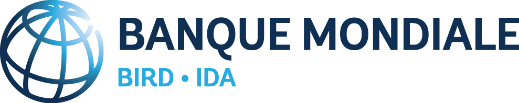 Ce document est protégé par le droit d'auteur. Ce document ne peut être utilisé et reproduit qu'à des fins non-commerciales. Aucune utilisation commerciale, y compris, sans que cette liste soit limitative, la revente, l’exigence de paiement pour y avoir accès, pour le redistribuer, ou pour effectuer des travaux dérivés tels que des traductions non officielles basées sur ce document n'est autorisée.Révisions Octobre 2017La révision de octobre 2017 incorpore des modifications visant à renforcer la performance dans le domaine environnemental et social, et en matière d’hygiène et de sécurité afin d’insérer des dispositions complémentaires sur l’exploitation et les abus sexuels (EAS) et les violences à caractère sexiste (VCS). Janvier 2017La révision de janvier 2017 incorpore des modifications visant à renforcer la performance dans le domaine environnemental et social, et en matière d’hygiène et de sécurité. Un formulaire de notification d’intention d’attribuer le marché a été inséré et des améliorations rédactionnelles ont également été apportées.Juillet 2016La version de juillet 2016 incorpore plusieurs modifications reflétant le Règlement de Passation des Marchés applicables aux Emprunteurs en date de juillet 2016. Avril 2015Cette version d’avril 2015 ajoute le paragraphe (j) sur l’éligibilité des Soumissionnaires dans la Section IV Lettre de Soumission Décembre 2012La révision de décembre 2012 incorpore plusieurs modifications reflétant l’expérience de la Banque dans l’utilisation de plusieurs versions de ce document (dernière version de Novembre 2010), corrige des contradictions entre les clauses du document, et incorpore les modifications résultant des Directives pour la Passation des Marchés de Fournitures, Travaux et Servies (Non Consultant) émis en Janvier 2011. Novembre 2010La révision de août 2010 (version anglaise) a entre autres, modifié les clauses relatives à l’éligibilité et à la fraude et la corruption afin de les rendre conformes au corrigendum de mai 2010 aux Directives de la Banque qui reflète les modifications relatives à la fraude et la corruption en application de l’Accord entre les Banques multilatérales de Développement sur la reconnaissance réciproque de sanctions, dont la Banque est signataire. Cet appel d’offres s’applique aux marchés de Petits Travaux financés dans le cadre de projets financés par la BIRD ou l’IDA dont l’accord juridique fait référence à (a) les Directives pour les achats au titre des prêts de la BIRD et les crédits de l’IDA, en date du mois de mai 2004, mises à jour en octobre 2006, ou (b) les Directives pour les achats au titre des prêts de la BIRD et les crédits de l’IDA, en date du mois de mai 2004, révisée octobre 2006 et mai 2010.Avant-ProposCe Dossier Type de Passation de Marchés (DTPM) pour les petits travaux a été préparé par la Banque Mondiale. Il est dérivé du Document cadre d’Appel d’offres pour la passation des marchés de Petits Travaux, préparé par les Banques Multilatérales de Développement et les Institutions Financières Internationales. Le présent DTPM a été mis à jour afin de refléter le Règlement de Passation des Marchés applicables aux Emprunteurs de la Banque Mondiale en date de juillet 2016, selon les mises à jour correspondantes. Le DTPM est à utiliser pour la passation des marchés de travaux financés par la BIRD ou l’IDA (association internationale de développement – pour son sigle en Anglais) dans le cadre de projets pour lesquels l’Accord de Financement se réfère au Règlement de Passation des Marchés applicable aux Emprunteurs dans le cadre des Financements de Projets d’Investissements (FPI). PréfaceCe Dossier Type de Passation de Marchés (DTPM) de travaux a été préparé pour être utilisé pour les marchés financés par la Banque Internationale pour la Reconstruction et le Développement (BIRD) et l’Association Internationale pour le Développement (IDA pour son sigle en anglais).Ce DTPM est applicable pour la passation de marché des Petits Travaux financés dans le cadre de projets financés par la BIRD ou l’IDA dont l’accord juridique fait référence au règlement de passation de marchés. Ce DTPM est à utiliser pour l’acquisition de petits travaux dans le cas d’une procédure de mise en concurrence internationale utilisant un Appel d’Offres (AO) – procédure à enveloppe unique, dans les projets financés en totalité ou en partie par la Banque Mondiale dans le cadre de Financement de Projets d’Investissements. Ce DTPM est destiné à la passation de marchés de petits travaux à prix unitaires ou à prix forfaitaire dans le cas d’une procédure de mise en concurrence internationale utilisant un Appel d’Offres (AO) et la méthode de l’enveloppe unique dans les projets financés on totalité ou en partie par la Banque Mondiale dans le cadre de Financement de Projets d’Investissements. Un DTAO pour la passation de marchés de petits travaux utilisant une procédure à deux enveloppes avec qualification dans la première enveloppe, et un DTAO pour des travaux de plus grande taille précédé ou non de pré-qualification sont également disponibles.Le présent document comprend donc aussi un marché à prix forfaitaire (en plus d’un marché à prix unitaires). L’utilisation de marchés à prix forfaitaire s’effectue dans le cas de construction d’immeubles et autres ouvrages dont les travaux sont bien définis et qui ne seront probablement pas modifiés ni pour ce qui est des quantités ni pour ce qui est des spécifications, et au cours de l’exécution desquels il est peu probable que se présentent des situations difficiles ou imprévues, (comme, par exemple, des problèmes inattendus de fondations). Les marchés à forfait doivent être utilisés pour des travaux dont les caractéristiques physiques et les quantités sont connues avant que l'Appel d'Offres ne soit lancé ; ou à des marchés pour lesquels les risques de modifications importantes dans la conception sont très faibles. Pour les marchés à forfait, le concept de « programme d'activités » chiffré a été introduit pour permettre les paiements à mesure que les activités sont réalisées, ou en fonction du pourcentage d'avancement de chaque activité.Pour toutes questions relatives à ce DTPM, ou pour obtenir des informations sur la passation des marchés dans le cadre de projets financés par la Banque mondiale, s’adresser à : Chief Procurement OfficerDépartement des normes, passation des marchés, et gestion financière (OPSPF)The World Bank1818 H Street, NWWashington, D.C. 20433 U.S.A.http://www.worldbank.orgDossier type de passation de marchesSommaireAvis d’appel d’offres Un formulaire d’Avis d’appel d’offres est joint à ce dossier type. Ce formulaire doit être utilisé par l’Emprunteur.Dossier type pour la passation des marchés de petits travaux (Procédure d’appel d’offres à double enveloppe)PARTIE 1 – PROCÉDURES D’APPEL D’OFFRESSection I.	Instructions aux soumissionnaires (IS)Cette Section fournit aux soumissionnaires les informations utiles pour préparer leur soumission. Elle prévoit la soumission en une enveloppe unique. Elle comporte aussi des renseignements sur la soumission, l’ouverture des plis et l’évaluation des offres, et sur l’attribution des marchés. Les dispositions figurant dans cette Section I ne doivent pas être modifiées.Section II.	Données particulières de l’appel d’offres (DPAO)Cette Section énonce les dispositions propres à chaque passation de marché, qui complètent les informations ou conditions figurant à la Section I, Instructions aux soumissionnaires. Section III.	Critères d’évaluation et de qualificationCette Section indique les critères utilisés pour déterminer l’offre évaluée la plus avantageuse. L’offre la plus avantageuse est l’offre présentée par le Soumissionnaire qui satisfait aux conditions de qualifications et dont l’offre :est conforme pour l’essentiel au Dossier d’appel d’offres (DAO), etest évaluée comme présentant le moindre coût. Section IV.	Formulaires de soumissionCette Section contient les modèles des formulaires dont la Lettre de Soumission, le Bordereau des Prix et le Détail quantitatif et estimatif ou le Programme d’Activités, les formulaires de la Proposition technique, les formulaires de qualification, la Garantie d’offre et autres formulaires à utiliser par le Soumissionnaire pour la préparation de son offre après les avoir dûment complétés. Section V.	Pays éligiblesCette Section contient les renseignements concernant les critères d’éligibilité.Section VI.	Fraude et CorruptionCette Section contient les dispositions concernant la fraude et la corruption applicables à la procédure d’appel d’offres.PARTIE 2 – SPECIFICATIONS DES TRAVAUX Section VII.	Spécifications techniques et plansDans cette Section figurent les Spécifications techniques, les plans décrivant les travaux devant être réalisés et les autres informations décrivant les Travaux faisant l’objet de l’appel d’offres. Les Spécifications pour les Travaux doivent également comprendre les exigences environnementales, sociales (y compris les dispositions sur l’exploitation et les abus sexuels (EAS) et les violences à caractère sexiste (VCS)), hygiène et sécurité (ESHS) que l’Entrepreneur doit satisfaire en exécutant les Travaux.PARTIE 3 – MARCHÉSection VIII.	Cahier des Clauses administratives générales (CCAG)Cette Section contient les dispositions générales applicables à tous les marchés. La formulation des clauses de cette Section ne doit pas être modifiée. Section IX.	Cahier des Clauses administratives particulières (CCAP) Cette Section, qui énonce les clauses propres à chaque marché, et modifie ou complète la Section VIII, Cahier des Clauses administratives générales, sera préparée par le Maître de l’Ouvrage.Section X.	Formulaires du MarchéCette Section contient le modèle de Lettre de marché, le modèle d’Acte d’Engagement et autres formulaires pertinents.Modèle De FormulaireFormulaire d’Avis d’Appel d’offres Avis d’Appel d’offres(Procédure à enveloppe unique)PAYS : [Insérer : nom du pays] : ____________________________________NOM DU PROJET : [Insérer : nom du Projet] : _______________________No Prêt/Crédit/Don [No Prêt/Crédit/Don] : ___________________________Nom du Marché : ________________________________________________No Référence [selon le Plan de Passation des Marchés] : _________________Le [insérer le nom de l’Emprunteur/Bénéficiaire/Récipiendaire] [a reçu/a sollicité/à l’intention de solliciter] un financement de Banque Mondiale pour financer [insérer le nom du Projet], et à l’intention d’utiliser une partie de ce [prêt/crédit/don] pour effectuer des paiements au titre du Marché [insérer le nom du Marché]. [Insérer le cas échéant : « Pour ce Marché, l’Emprunteur effectuera les paiements en recourant à la méthode de décaissement par Paiement Direct, comme définie dans les Directives de la Banque Mondiale applicables aux Décaissements dans le cadre de Financements de Projets d’Investissement (FPI) »]Le [insérer le nom de l’Agence d’exécution] sollicite des offres fermées de la part de soumissionnaires éligibles et répondant aux qualifications requises pour fournir [insérer une brève description des Travaux]. La procédure sera conduite par mise en concurrence internationale en recourant à un Appel d’Offres (AO) telle que définie dans le « Règlement– de Passation des Marchés applicables aux Emprunteurs dans le cadre de Financement de Projets d’Investissement » [insérer la date du Règlement applicable comme indiqué dans l’accord de financement] de la Banque Mondiale (« le Règlement de passation des marchés »), et ouverte à tous les soumissionnaires de pays éligibles tels que définis dans le Règlement de passation des marchés. Les Soumissionnaires intéressés et éligibles peuvent obtenir des informations auprès de [insérer le nom de l’Agence ; insérer le nom et e-mail du responsable] et prendre connaissance du dossier d’Appel d’offres à l’adresse mentionnée ci-dessous [spécifier l’adresse] de [insérer les heures d’ouverture et de fermeture].Le Dossier d’Appel d’offres en [insérer la langue] peut être acheté par tout Soumissionnaire intéressé en formulant une demande écrite à l’adresse ci-dessous contre un paiement non remboursable de [insérer le montant en monnaie nationale] ou [insérer le montant dans une monnaie convertible]. La méthode de paiement sera [insérer la forme de paiement]. Le dossier d’appel d’offres sera adressé par [insérer le mode d’acheminement].Les offres devront être remises à l’adresse ci-dessous au plus tard le [insérer la date et l‘heure]. La soumission des offres par voie électronique [insérer « sera » ou « ne sera pas »] autorisée. Toute offre arrivée après l’expiration du délai limite de remise des offres sera rejetée. Les offres seront ouvertes en présence des représentants des soumissionnaires et des personnes présentes à l’adresse numéro [insérer le numéro]10 mentionnée ci-dessous à [insérer la date et l’heure]. Les offres doivent être accompagnées d’[insérer « une Garantie d’offre » ou « une Déclaration de garantie d’offre », selon le cas], pour un montant de [en cas de garantie d’offre, insérer le montant et la monnaie]. [Insérer ce paragraphe si applicable conformément au Plan de Passation des Marchés : « Veuillez noter que le Règlement de Passation des Marchés exige que l’Emprunteur divulgue les informations sur l’usufruit du Soumissionnaire attributaire, dans le cadre de l’avis de Notification d’Attribution de Marché, en renseignant le Formulaire de divulgation des bénéficiaires effectifs inclus dans le dossier d’appel d’offres ».]L’(les) adresse(s) auxquelles il est fait référence ci-dessus est(sont) : [insérer la (les) adresses détaillée(s)][Insérer Nom de l’Agence d’exécution][Insérer Nom et les coordonnées du bureau (étage, numéro)][Insérer Nom du responsable] [Insérer Adresse postale] [Insérer Téléphone][Insérer Télécopie][Insérer Adresse électronique] Dossier d’appel d’offres pour la Passation de marché de petits travaux(Procédure à enveloppe unique) [Insérer l’identification des Travaux]_______________________________Appel d’Offres No : [insérer la référence conforme au plan de passation des marchés]Projet : [insérer le nom du Projet]Maître de l’Ouvrage : [insérer le nom du Maître de l’Ouvrage]Pays : [insérer le nom du Pays du Maître de l’Ouvrage]Prêt/Crédit/Don No : [insérer le numéro du prêt/crédit/don]Émis le : [insérer la date de mise à disposition des soumissionnaires]Document Standard d’Appel d’OffresTable des matièresPARTIE 1 - Procédures d’appel d’offres	2Section I. Instructions aux soumissionnaires	3Section II. Données particulières de l’appel d’offres	37Section III. Critères d’évaluation et de qualification	47Section IV. Formulaires de soumission	66Section V. Pays éligibles	112Section VI. Fraude et Corruption	113PARTIE 2 – Spécifications des Travaux	116Section VII. Spécifications techniques et plan	117PARTIE 3 – Marché et Formulaires	126Section VIII. Cahier des Clauses administratives générales	127Section IX. Cahier des Clauses administratives particulières	162Section X. Formulaires du Marché	173PARTIE 1 - Procédures d’appel d’offresSection I. Instructions aux soumissionnairesTable A.	Généralités	51.	Objet du Marché	52.	Origine des fonds	53.	Fraude et Corruption	64.	Candidats admis à concourir	65.	Matériaux, matériels et Services répondant aux critères de provenance	10B. 	Contenu du Dossier d’Appel d’offres	106.	Sections du Dossier d’Appel d’Offres	107.	Éclaircissements apportés au Dossier d’Appel d’Offres, visite du site et réunion préparatoire	118.	Modifications apportées au Dossier d’Appel d’Offres	12C. 	Préparation des offres	139.	Frais afférents à la soumission	1310.	Langue de l’offre	1311.	Documents constitutifs de l’offre	1312.	Lettre de soumission, et annexes	1413.	Variantes	1414.	Prix de l’offre et rabais	1515.	Monnaies de l’offre	1616.	Documents constituant la proposition technique	1617.	Documents attestant de l’éligibilité et des qualifications du soumissionnaire	1618.	Période de validité des offres	1819.	Garantie d’offre	1820.	Forme et signature de l’offre	21D. 	Remise des Offres et Ouverture des plis	2221.	Cachetage et marquage des offres	2222.	Date et heure limite de remise des offres	2223.	Offres hors délai	2324.	Retrait, substitution et modification des offres	2325.	Ouverture des plis	23E. 	Évaluation et comparaison des offres	2526.	Confidentialité	2527.	Éclaircissements concernant les Offres	2628.	Divergences, réserves ou omissions	2629.	Conformité des offres	2630.	Non-Conformité et erreurs	2731.	Correction des erreurs arithmétiques	2832.	Conversion en une seule monnaie	2833.	Marge de préférence	2834.	Sous-traitants	2835.	Évaluation des Offres	2936.	Comparaison des Offres	3037.	Offres anormalement basses	3038.	Offre déséquilibrée	3139.	Qualification du Soumissionnaire	3140.	Offre la plus avantageuse	3241.	Droit du Maître de l’Ouvrage d’accepter et d’écarter les offres	3242.	Période d’attente	3243.	Notification de l’intention d’attribution	32F. 	Attribution du Marché	3344.	Critères d’attribution	3345.	Notification de l’attribution du Marché	3346.	Débriefing par le Maître de l’Ouvrage	3447.	Signature du Marché	3548.	Garantie de bonne exécution	3549.	Conciliateur	3650.	Réclamation concernant la Passation des Marchés	36Section II. Données particulières de l’appel d’offresLes données particulières qui suivent, relatives à la passation des marchés de travaux, complètent, précisent, ou amendent les articles des Instructions aux Soumissionnaires (IS). En cas de conflit, les clauses ci-dessous prévalent sur celles des IS.[Lorsque l’utilisation d’un système électronique est prévue, modifier les parties pertinentes des DPAO afin de refléter le recours à ce système électronique][Les notes en italiques qui accompagnent les clauses ci-dessous sont destinées à faciliter l’établissement des données particulières correspondantes]Section III. Critères d’évaluation et de qualificationCette Section inclut les facteurs, méthodes et critères que le Maître de l’Ouvrage doit utiliser pour évaluer une offre et déterminer si un Soumissionnaire satisfait aux qualifications requises. Le Maître de l’Ouvrage n’utilisera pas d’autres critères que ceux indiqués dans le présent Dossier d’appel d’offres. Tout montant indiqué par le Soumissionnaire sera en équivalent US$ ou € en utilisant le taux de change déterminé de la manière suivante :Pour le chiffre d’affaires et autres données financières annuels requis, le taux de change applicable sera celui du dernier jour de l’année calendaire en question ;Pour le montant d’un marché, le taux de change sera celui de la date de signature du marché en question.Les taux de change seront ceux provenant de la source identifiée à l’article 32.1 des IS. Le Maître de l’Ouvrage aura la latitude de corriger toute erreur commise dans la détermination du taux de change utilisé dans l’Offre.[Le Maître de l’Ouvrage sélectionnera les critères considérés adéquats pour la passation du marché en question, insèrera le texte modèle en utilisant les exemples ci-dessous, ou un autre texte acceptable, et supprimera le texte en italiques.]Table des Critères1.	Marge de préférence	492.	Évaluation (IS 35)	503.	Qualification	554.	Personnel-Clé	645	Matériel	651.	Marge de préférence Si les DPAO le prévoient, une marge de préférence nationale de 7,5% (sept pourcent et demi) sera accordée aux entreprises nationales conformément et sous réserve des dispositions suivantes :(a)	Les entreprises souhaitant bénéficier d’une telle préférence, doivent, dans le cadre des justifications de leurs qualifications, fournir également les informations portant entre autres sur l’actionnariat de l’entreprise, et tout autre élément permettant d’établir si l’entreprise (ou les entreprises groupées) est (sont) qualifiée(s) pour bénéficier de la préférence nationale conformément à la classification établie par l’Emprunteur et acceptée par la Banque.(b)	Une fois les Offres reçues et revues par l’Emprunteur, les Offres conformes pour l’essentiel seront classées en deux groupes :(i)	Groupe A : Soumissionnaires nationaux éligibles à la préférence nationale ;(ii) 	Groupe B : Autres Soumissionnaires.Dans un premier temps, toutes les Offres évaluées d’un Groupe seront comparées entre elles afin de déterminer l’Offre évaluée de moindre coût de chaque Groupe, qui sera à son tour comparée avec l’Offre évaluée de moindre coût de l’autre Groupe. Si à l’issue de cette comparaison, une Offre du Groupe A est de moindre coût, elle sera l’attributaire du Marché. Si une Offre du Groupe B est de moindre coût, dans une seconde étape, toutes les offres du Groupe B majorées d’un montant équivalent à 7,5% (appliqué au montant des Offres corrigées pour erreurs arithmétiques et rabais et excluant les Sommes à Valoir et les Travaux en Régie, le cas échéant), seront comparées à l’Offre évaluée de moindre coût du Groupe A. Si l’Offre du Groupe A est de moindre coût, elle sera l’attributaire du Marché ; dans le cas contraire, l’Offre évaluée de moindre coût du Groupe B telle que déterminée lors de la première étape ci-dessus sera sélectionnée.Le Maître de l’Ouvrage utilisera les critères et méthodes définis dans les Sections 2 et 3 ci-après afin de déterminer quelle est l’Offre la plus avantageuse. Il s’agit de l’Offre présentée par le Soumissionnaire satisfaisant aux critères de qualification et(a) 	qui est conforme pour l’essentiel au Dossier d’Appel d’Offres et(b) 	dont le coût évalué est le plus bas.2.	Évaluation (IS 35)En sus des critères dont la liste figure à l’article 35.2 (a) – (e) des IS, les critères ci-après seront utilisés :2.1	Acceptabilité de la Proposition Technique :L’évaluation de l’Offre technique présentée par le Soumissionnaire comprendra (a) l’évaluation de la capacité technique du Soumissionnaire à mobiliser les équipements et le personnel clés pour l’exécution du Marché, (b) la méthode d’exécution, (c) le calendrier de travail, et (d) les sources d’approvisionnement dans les détails suffisants, et en conformité avec les exigences définies à la Section VII. Spécifications des Travaux.2.2	Marchés pour lots multiples (IS 35.4) : Pursuant to ITB 35.4 of the Instructions to Bidders, if Works are grouped in multiple contracts, evaluation will be as follows:Critères d’attribution pour lots multiples [IS 35.4]:LotsLes Soumissionnaires ont l’option de remettre une offre pour un ou plusieurs lots. Les offres seront évaluées lot par lot, en tenant compte des rabais offerts, le cas échéant, après avoir considéré toutes les combinaisons possibles de lots. Le marché sera attribué au Soumissionnaire ou Soumissionnaires qui aura/ont offert le prix évalué le mojn-disant pour les lots combines, sous réserve que le/s Soumissionnaire/s retenu/s remplisse/nt les critères de qualification pour un lot ou une combinaison de lots selon le cas. Dossiers d’appels d’offresLes Soumissionnaires ont l’option de remettre une offre pour un ou plusieurs dossiers d’appels d’offres ou pour plusieurs lots de chacun d’eux.  Les offres seront évaluées dossier par dossier, en tenant compte des rabais offerts, le cas échéant, après avoir considéré toutes les combinaisons possibles de dossiers d’appels d’offres ou de lots pour chacun d’eux. Le marché sera attribué au Soumissionnaire ou Soumissionnaires qui aura/ont offert le prix évalué le mojns-disant pour les dossiers combinés, sous réserve que le/s Soumissionnaire/s retenu/s remplisse/nt les critères de qualification pour une combinaison de dossiers et/ou de lots, selon le cas. un lot ou une combinaison de lots selon le cas. Critères de qualification pour lots multiples :Critères de qualification pour lots multiples :La présente Section décrit les critères de qualification pour chaque lot et pour les lots multiples. Les critères de qualification à considérer au titre de 3.1, 3.2, 4.2(a) et 4.2(b) ci-après pour plus d’un lot (ou groupe de lots) sont les minima agrégés requis pour l’ensemble des lots (groupes de lots) pour lesquels le Soumissionnaire a remis offre. Cependant, en ce qui concerne l’expérience spécifique requise au point 4.2 (a) ci-après, le Maître de l’Ouvrage sélectionnera l’une ou plusieurs des options identifiées ci-après :N est le nombre minimum requis de marchésV est la valeur minimale requise d’un marchéQualification pour un marché :Option 1 :(i) 	avoir réalisé au moins N marchés de montant V chacun,ou Option 2 :(i) 	avoir réalisé au moins N marchés de montant V chacun, ou(ii) 	avoir réalisé un montant total d’au moins NxV où le nombre de marchés réalisés par le Soumissionnaire peut être inférieur à N, mais chaque marché est d’un montant minimum de V ;Qualification pour lots multiples :Option 1 :(i) 	Le minimum requis pour des lots multiples sera le montant cumulé de l’ensemble des lots pour lesquels le Soumissionnaire a remis offre comme suit (sachant qu’un même marché ne peut être pris en compte plus d’une fois au titre de nombres de marchés N1, N2, N3, etc. différents) :Lot1 : avoir réalisé au moins N1 marchés, chacun d’un montant minimal de V1 ;Lot 2 : avoir réalisé au moins N2 marchés, chacun d’un montant minimal de V2Lors 3 : avoir réalisé au moins N3 marchés, chacun d’un montant minimal de V3 ;Etc., ouOption 2 :(i) 	Le minimum requis pour des lots multiples sera le montant cumulé pour l’ensemble des lots pour lesquels le Soumissionnaire a remis offre comme suit (sachant qu’un même marché ne peut être pris en compte plus d’une fois au titre de nombres de marchés N1, N2, N3, etc. différents) :Lot1 : avoir réalisé au moins N1 marchés, chacun d’un montant minimal de V1 ;Lot 2 : avoir réalisé au moins N2 marchés, chacun d’un montant minimal de V2Lors 3 : avoir réalisé au moins N3 marchés, chacun d’un montant minimal de V3 ;Etc.ou(ii) 	Lot 1 : avoir réalisé au moins N1 marchés, chacun d’un montant minimal de V1 ; ou avoir réalisé au total un montant d’au moins N1xV1 avec un nombre de marchés inférieur à N1, mais chacun d’un montant minimal de V1 Lot 2 : avoir réalisé au moins N2 marchés, chacun d’un montant minimal de V2 ; ou avoir réalisé au total un montant d’au moins N2xV2 avec un nombre de marchés inférieur à N2, mais chacun d’un montant minimal de V2Lot 3 : avoir réalisé au moins N3 marchés, chacun d’un montant minimal de V3 ; ou avoir réalisé au total un montant d’au moins N3xV3 avec un nombre de marchés inférieur à N3, mais chacun d’un montant minimal de V3Etc.ouOption 3 :(i) 	Le minimum requis pour des lots multiples sera le montant cumulé pour l’ensemble des lots pour lequel le Soumissionnaire a remis offre comme suit (sachant qu’un même marché ne peut être pris en compte plus d’une fois au titre de nombres de marchés N1, N2, N3, etc. différents) :Lot1 : avoir réalisé au moins N1 marchés, chacun d’un montant minimal de V1 ;Lot 2 : avoir réalisé au moins N2 marchés, chacun d’un montant minimal de V2Lors 3 : avoir réalisé au moins N3 marchés, chacun d’un montant minimal de V3 ;Etc., ou(ii) 	Lot 1 : avoir réalisé au moins N1 marchés, chacun d’un montant minimal de V1 ; ou avoir réalisé au total un montant d’au moins N1xV1 avec un nombre de marchés inférieur à N1, mais chacun d’un montant minimal de V1 Lot 2 : avoir réalisé au moins N2 marchés, chacun d’un montant minimal de V2 ; ou avoir réalisé au total un montant d’au moins N2xV2 avec un nombre de marchés inférieur à N2, mais chacun d’un montant minimal de V2Lot 3 : avoir réalisé au moins N3 marchés, chacun d’un montant minimal de V3 ; ou avoir réalisé au total un montant d’au moins N3xV3 avec un nombre de marchés inférieur à N3, mais chacun d’un montant minimal de V3Etc., ou(iii)	Sous réserve de conformité au point (ii) ci-dessus concernant le montant minimal pour un marché à lot unique, le nombre total de marchés peut être inférieur ou égal à N1+N2+N3+… pourvu que le montant total desdits marchés est égal ou supérieur à N1xV1+N2xV2+N3xV3+…2.3	Variantes au délai d’exécutionSi elles sont permises en application de l’article 13.2 des IS, elles seront évaluées comme suit : ………………………………………………………………………………………………………………………………………………………………………………………………………………………………………………………………………………………………………………………2.4	Acquisition durable[Si des exigences d’acquisition durable ont été spécifiées dans la Section VII, en fonction des besoins, indiquer que (i) soit ces exigences seront évaluées sur la base oui/non (conformité) ou (ii) la méthodologie pour le calcul d’un ajustement monétaire à effectuer au prix de l’offre pour les besoins de l’évaluation, pour tenir compte des offres qui dépassent le minimum exigé en matière de durabilité]………………………………………………………………………………………………………………………………………………………………………………………………………………………………………………………………………………………………………………………2.5	Variantes techniques (pour des éléments prédéfinis des travaux)Si elles sont permises en application de l’article 13.4 des IS, elles seront évaluées comme suit :………………………………………………………………………………………………………………………………………………………………………………………………………………………………………………………………………………………………………………………2.6	Sous-traitants spécialisésSi autorisée en IS 34, seule l’expérience spécifique de sous-traitants spécialisés autorisés par le Maître de l’Ouvrage sera prise en compte. L’expérience générale et les ressources financières des sous-traitants spécialisés ne seront pas ajoutées à celles du Soumissionnaire pour justifier sa qualification.Les sous-traitants spécialisés doivent être qualifiés pour les travaux pour lesquels ils sont proposés et répondre aux critères suivants : [Insérer la liste des critères]………………………………………………………………………………………………………………………………………………………………………………………………………………………………………………………………………………………………………………………3.	QualificationNote: [Pour les marchés à lots multiples, spécifier les critères financiers et d’expérience pour chaque lot en 3.1, 3.2, 4.2(a) et 4.2(b)]4.	Personnel-Clé[Note : insérer dans le tableau ci-après le personnel-clé minimum nécessaire pour exécuter le marché, en tenant compte de sa nature, son étendue, sa complexité et des risques]Le Soumissionnaire doit établir qu’il disposera du personnel-clé de qualification convenable (et en nombre suffisant) décrit dans le tableau ci-après, qui est nécessaire pour exécuter le Marché.Le Soumissionnaire doit fournir les détails concernant le personnel que le Soumissionnaire prévoit d’affecter aux travaux et services, y compris leur formation académique et leur expérience professionnelle. Le Soumissionnaire remplira les formulaires prévus à la Section IV – Formulaires de soumission.L’Entrepreneur devra obtenir l’accord du Maître d’Ouvrage avant de remplacer le Personnel clé (cf Clause 9.1 du CCAP).Personnel-Clé5	MatérielLe Soumissionnaire doit établir qu’il a le matériel clé suivant :	[Selon le cas applicable, Spécifier le critère par lot]Le Soumissionnaire doit fournir les détails concernant le matériel proposé en utilisant le formulaire MAT de la Section IV, Formulaires de soumission. Section IV. Formulaires de soumissionListe des formulairesLettre de Soumission	67ANNEXES	72Exemple de Devis Quantitatif Estimatif	72Libellé des prix dans la ou les monnaie/s de l’offre	74Données relatives à la révision des prix	74Formulaire de Garantie D’offre	76Modèle de garantie d’offre (garantie bancaire)	76Garantie d’offre	78(Cautionnement émis par une compagnie de garantie)	78Modèle de Déclaration de garantie d’offre	80Proposition Technique	81Formulaires de la Proposition technique	81Matériel	86Organisation des travaux sur site	87Méthode de Réalisation	88Calendrier de Mobilisation	89Calendrier d’Exécution	90Stratégies de management et plans de mise en œuvre ESHS	91Code de Conduite	92dans les domaines environnemental, social, hygiène et sécurité (ESHS)	92Autres	93Formulaires de Qualification des Soumissionnaires	94Formulaire ELI – 1.1 : Fiche de renseignements sur le soumissionnaire	95Formulaire ELI – 1.2 : Fiche de renseignements sur chaque Partie d’un GE/ sous-traitants spécialisés	96Formulaire ANT – 2 : Antécédents de marchés non exécutés, de litiges en instance et d’antécédents de litiges	97Formulaire ANT – 3 : Déclaration de performance ESHS	100Formulaire FIN – 3.1 : Situation et Performance financières	103Formulaire FIN – 3.2 : Chiffre d’affaires annuel moyen des activités de construction	105Formulaire FIN – 3.3 : Ressources financières	106Formulaire EXP – 4.1 : Expérience générale de construction	107Formulaire EXP – 4.2 (a) : Expérience spécifique en tant qu’Entrepreneur ou Ensemblier	108Formulaire EXP – 4.2 (b) : Expérience spécifique de construction dans les activités clés	110Date de soumission : [insérer la date (jour, mois, année) de remise de l’offre]AO No. : [insérer le numéro de l’Appel d’Offres]Variante No. : [insérer le numéro d’identification si cette offre est proposée pour une variante]À : [insérer le nom complet du Maître de l’Ouvrage]Nous, les soussignés attestons que : nous avons examiné le Dossier d’Appel d’Offres, y compris l’additif/ les additifs No. : [insérer les numéros et date ;nous remplissons les critères d’éligibilité et nous n’avons pas de conflit d’intérêt tels que définis à l’article 4 des IS ; nous n’avons pas été exclus par le Maître de l’Ouvrage sur la base de la mise en œuvre de la déclaration de garantie d’offre telle que prévue à l’article 4.6 des IS ;nous nous engageons à exécuter conformément au Dossier d’Appel d’Offres et aux Spécifications techniques et plans, les Travaux ci-après : [insérer une brève description des Travaux] ;le montant total de notre offre, hors rabais offert à l’alinéa (f) ci-après est de : 	[Montant total de l’offre en lettres et en chiffres, précisant les divers montants et monnaies respectives] ;	Dans le cas de lots multiples, le montant total de chaque lot : [insérer le montant total de l’offre pour chacun des lots en lettres et en chiffres, précisant les divers montants et monnaies respectives] ;	Dans le cas de lots multiples, le montant total pour l’ensemble des lots : [insérer le montant total de l’offre en lettres et en chiffres, précisant les divers montants et monnaies respectives] ;les rabais offerts et les modalités d’application desdits rabais sont les suivants : Les rabais offerts sont les suivants : [indiquer en détail chacun des rabais offerts] (ii) 	La méthode précise de calcul de ces rabais pour déterminer le montant de l’offre est la suivante : [indiquer en détail la méthode d’application de chacun des rabais offerts] ;notre offre demeurera valide pendant la période indiquée aux DPAO - IS 18.1 (telle que modifiée par additif le cas échéant) à compter de la date limite fixée pour la remise des offres aux DPAO - IS 22.1 (telle que modifiée par additif le cas échéant) ; cette offre nous engage et pourra être acceptée à tout moment avant l’expiration de cette période ;si notre offre est acceptée, nous nous engageons à obtenir une garantie de bonne exécution du Marché [et une garantie de performance environnementale, sociale, hygiène et sécurité ; omettre si non applicable] conformément au Dossier d’appel d’offres ;conformément à l’article 4.2(e) des Instructions aux soumissionnaires, nous ne participons pas, en qualité de soumissionnaire à plus d’une offre dans le cadre du présent Appel d’offres, à l’exception des offres variantes présentées conformément à l’article 13 des Instructions aux Soumissionnaires ; ni notre entreprise, ni nos sous-traitants, fournisseurs, consultants, fabricants ou prestataires de services pour toute partie du marché, ne faisons l’objet et ne sommes pas sous le contrôle d’une entité ou d’une personne, faisant l’objet de suspension temporaire ou d’exclusion prononcée par le Groupe Banque mondiale, ou d’exclusion imposée par le Groupe Banque mondiale en vertu de l’Accord Mutuel d’Exclusion entre la Banque mondiale et les autres banques de développement. En outre nous ne sommes pas inéligibles au titre de la législation, ou d’une autre réglementation officielle du pays du Maître de l’Ouvrage, ou en application d’une décision prise par le Conseil de sécurité des Nations Unies ; [insérer soit « nous ne sommes pas une entreprise publique du pays du Maître de l’Ouvrage » ou « nous sommes une entreprise publique du pays du Maître de l’Ouvrage et nous satisfaisons aux dispositions de l’article 4.5 des IS »] ; nous acceptons la nomination de [nom indiqué dans les Données particulières de l’Appel d’offres] comme Conciliateur ; ou 	nous n’acceptons pas la nomination de [nom indiqué dans les Données particulières de l’Appel d’offres] comme Conciliateur, et proposons à sa place la nomination de [nom] dont un curriculum vitae et la rémunération horaire figurent en annexe à la présente Soumission ;	(Si aucune somme n’a été versée ou ne doit être versée, porter la mention « néant »).les avantages, honoraires ou commissions ci-après ont été versés ou doivent être versés en rapport avec la procédure d’Appel d’offres ou l’exécution/signature du Marché :	nous comprenons que vous n’êtes pas tenu d’accepter l’offre évaluée de moindre coût ou toute offre que vous avez pu recevoir ;	nous certifions que nous avons adopté toute mesure appropriée afin d’assurer qu’aucune personne agissant en notre nom, ou pour notre compte, ne puisse se livrer à un quelconque acte de fraude et corruption. Nom du Soumissionnaire* [insérer le nom complet du Soumissionnaire]Nom de la personne signataire de l’offre** [insérer le titre/capacité complet de la personne signataire de l’offre]En tant que [indiquer la capacité du signataire]Signature [insérer la signature]Dûment habilité à signer l’offre pour et au nom de [insérer le nom complet du Soumissionnaire]En date du ________________________________ jour de [Insérer la date de signature]*Dans le cas d’une offre présentée par un groupement d’entreprises, indiquer le nom du groupement ou de ses partenaires, en tant que Soumissionnaire.**La personne signataire doit avoir un pouvoir donné par le Soumissionnaire, à joindre à l’offre.Modèle de Bordereau des prix etDétail Quantitatif EstimatifA.	PréambuleLe Bordereau des prix doit être pris en compte par le Soumissionnaire conjointement avec les Instructions aux soumissionnaires, les Cahiers des Clauses administratives générales et particulières, les Spécifications techniques et les plans.Les quantités spécifiées dans le Détail quantitatif et estimatif sont des quantités estimées et provisoires.  Elles fourniront une base commune pour l’évaluation des offres et l’attribution du marché.  La base des règlements sera les quantités réelles de travaux commandés et exécutés, telles qu’elles seront mesurées par l’Entrepreneur et vérifiées par le Maître d’Œuvre, et valorisées aux taux et prix spécifiés au Bordereau des prix chiffré présenté par l’Entrepreneur dans son offre.  Dans les cas où cette valorisation n’est pas applicable, ou dans tout autre cas, le règlement se fera aux taux et prix que le Maître d’Œuvre pourra fixer dans le cadre des termes du Marché.Sauf dispositions contraires spécifiées dans le Marché, les prix fournis par l’Entrepreneur dans le Bordereau des prix chiffré inclus dans son offre devront comprendre toutes les installations de construction, la main-d’œuvre, la supervision, les matériaux, le montage, l’entretien, les assurances, les frais généraux et profits, les impôts, droits et taxes, ainsi que la couverture des risques généraux, des engagements et autres obligations spécifiées explicitement ou implicitement dans le Marché.Un prix devra être indiqué pour chaque poste dans le Détail quantitatif et estimatif chiffré, que les quantités soient spécifiées ou non.  Le coût des postes pour lesquels l’Entrepreneur n’a pas indiqué de prix sera considéré comme couvert par d’autres prix indiqués dans le Détail quantitatif et estimatif chiffré.Le coût total en accord avec les dispositions du Marché sera inclus dans les postes spécifiés dans le Bordereau des prix et le Détail quantitatif et estimatif chiffrés.  Lorsqu’un poste n’est pas spécifié, le coût correspondant sera considéré comme distribué parmi les prix mentionnés pour des postes correspondants des travaux.Les indications générales et les descriptions des travaux et matériaux ne sont pas nécessairement reprises ou résumées dans le Bordereau des prix et le Détail quantitatif et estimatif inclus dans le Dossier d’Appel d’Offres.  Les références, explicites ou implicites, aux sections appropriées du Dossier doivent être considérées avant de chiffrer les prix pour chaque poste du Bordereau des prix et du Détail quantitatif et estimatif chiffrés soumis dans l’offre.Les matériaux définis comme “roches” sont ceux qui, au jugement du Maître d’Œuvre, nécessitent l’usage d’explosifs, de pics ou marteaux pneumatiques, ou l’utilisation de foreuses à air comprimé pour leur extraction et qui ne peuvent être enlevés/fragmentés qu’avec un bulldozer d’au moins cent cinquante (150) chevaux au frein équipé d’un ripper à une dent.Durant l’évaluation des offres, les erreurs arithmétiques éventuelles relevées dans le Bordereau des prix et le Détail quantitatif et estimatif seront corrigées suivant les dispositions de l’article 31 des Instructions aux soumissionnaires.La méthode de constatation des prestations exécutées en vue des règlements devra être en accord avec :[Insérer soit le nom d’un manuel de référence, ou une description détaillée de la ou des méthodes qui seront appliquées.  Il existe à ce sujet plusieurs manuels reconnus.  En l’absence d’un tel manuel la méthode doit être décrite avec précision dans ce préambule, en indiquant par exemple les tolérances admises (par exemple, le volume occupé par les charpentes de soutien des excavations).]B.	Tableaux du Bordereau des prix et Détail quantitatif et estimatif	[Le Bordereau des prix et le Détail quantitatif et estimatif seront normalement composés d’une série de tableaux dont le contenu correspondra à la nature ou à la séquence des tâches correspondantes, par exemple :		Tableau 1	-	Postes généraux (par exemple : installation de chantier)		Tableau 2	-	Terrassements		Tableau 3	-	Drains et fossés		Tableau 4	-	etc., comme requis suivant le type de travaux		Tableau pour les travaux en régie - le cas échéant		Tableau des sommes à valoir - le cas échéant		Tableau récapitulatif du Détail quantitatif et estimatif	Les tableaux du Bordereau des prix et du Détail quantitatif et estimatif seront présentés en accord avec les dispositions prévues pour les monnaies de soumission et de règlement dans les Instructions aux soumissionnaires et les DPAO.  Pour rappel, les prix sont à indiquer dans une seule monnaie, normalement la monnaie du pays du Maître de l’Ouvrage (monnaie nationale) et les soumissionnaires indiquent séparément, sous forme de pourcentage, leurs besoins en autres monnaies.	Un modèle de tableaux du Bordereau des prix et du Détail quantitatif et estimatif est donné à titre d’exemple dans les pages qui suivent.]ANNEXESAnnexe 1 de la Partie financière Exemple de Devis Quantitatif Estimatif (En Monnaie locale et Monnaie étrangère)Exemple de Bordereau d’ActivitéAnnexe 2 de la Partie financière Libellé des prix dans la ou les monnaie/s de l’offreRécapitulatif du (des) montant(s) de la Soumission pour --------- [insérer l’intitulé de la section de Travaux]()Signature du Soumissionnaire	Annexe 3 de la Partie financièreDonnées relatives à la révision des prixTableau A : Monnaie nationaleTableau B : Monnaie étrangèreLe Soumissionnaire complétera, le cas échéant, un tableau semblable à celui qui suit pour chaque monnaie étrangère de paiement.Signature du Soumissionnaire[La banque remplit ce modèle de garantie d’offre conformément aux indications entre crochets] [insérer le nom de la banque, et l’adresse de l’agence émettrice]Bénéficiaire : [insérer nom et adresse du Maître de l’Ouvrage] Avis d’appel d’offres No.: [insérer le numéro de l’avis d’Appel d’Offres]Date : [insérer date]Garantie d’offre no. : [insérer No de garantie]Garant: [insérer le nom de la banque, et l’adresse de l’agence émettrice, sauf si cela figure à l’en-tête]Nous avons été informés que [insérer numéro du Marché] (ci-après dénommé « le Soumissionnaire ») a répondu à votre appel d’offres no. [insérer no de l’avis d’appel d’offres] pour l’exécution de [insérer description des travaux] et vous a soumis ou vous soumettra son offre en date du [insérer date du dépôt de l’offre] (ci-après dénommée « l’Offre »).En vertu des dispositions du dossier d’Appel d’offres, l’Offre doit être accompagnée d’une garantie d’offre.A la demande du Soumissionnaire, nous [insérer nom de la banque] nous engageons par la présente, sans réserve et irrévocablement, à vous payer à première demande, toutes sommes d’argent que vous pourriez réclamer dans la limite de [insérer la somme en chiffres dans la monnaie du pays du Maître de l’Ouvrage ou un montant équivalent dans une monnaie internationale librement convertible]. _____________ [insérer la somme en lettres].Votre demande en paiement doit être accompagnée d’une déclaration attestant que le Soumissionnaire n'a pas exécuté une des obligations auxquelles il est tenu en vertu de l’Offre, à savoir :s’il retire l’Offre pendant la période de validité qu‘il a spécifiée dans la lettre de soumission de l’offre; ousi, s’étant vu notifier l’acceptation de l’Offre par le Maître de l’Ouvrage pendant la période de validité telle qu’indiquée dans la lettre de soumission de l’offre ou prorogée par le Maître de l’Ouvrage avant l’expiration de cette période, il:ne signe pas le Marché ; oune fournit pas la garantie de bonne exécution  du Marché, et s’il est tenu de le faire  ne fournit pas la garantie de performance environnementale, sociale, hygiène et sécurité (ESHS) ainsi qu’il est prévu dans les Instructions aux soumissionnaires.La présente garantie expirera (a) si le marché est octroyé au Soumissionnaire, lorsque nous recevrons une copie du Marché signé et de la garantie de bonne exécution et si cela est exigé, la garantie de performance environnementale, sociale, hygiène et sécurité (ESHS) émise à votre nom, selon les instructions du Soumissionnaire ; ou (b) si le Marché n’est pas octroyé au Soumissionnaire, à la première des dates suivantes : (i) lorsque nous recevrons copie de votre notification au Soumissionnaire du nom du soumissionnaire retenu, ou (ii) vingt-huit (28) jours après l’expiration de l’Offre.Toute demande de paiement au titre de la présente garantie doit être reçue à cette date au plus tard.La présente garantie est régie par les Règles uniformes de la Chambre de Commerce Internationale 2010 (CCI) relatives aux garanties sur demande, Publication CCI no : 758.Nom : [nom complet de la personne signataire] Titre [capacité juridique de la personne signataire]Signé [signature de la personne dont le nom et le titre figurent ci-dessus]Note : le texte en italiques est pour l’usage lors de la préparation du formulaire et devra être supprimé de la version officielle finale.[La compagnie de garantie remplit cette garantie d’offre conformément aux indications entre crochets] Garantie No [insérer No de garantie]Attendu que [insérer le nom du Soumissionnaire] (ci-après dénommé « le Soumissionnaire ») a soumis son offre le [insérer date] en réponse à l’AO No [insérer no de l’avis d’appel d’offres] pour l’exécution de [insérer description des travaux] (ci-après dénommée « l’Offre »).FAISONS SAVOIR par les présentes que NOUS [insérer le nom de la société de garantie émettrice] dont le siège se trouve à [insérer l’adresse de la société de garantie] (ci-après dénommé « le Garant »), sommes engagés vis-à-vis de  [insérer nom du Maître de l’Ouvrage] (ci-après dénommé « le Maître de l’Ouvrage ») pour la somme de [insérer le montant en chiffres dans la monnaie du pays du Maître de l’Ouvrage ou un montant équivalent dans une monnaie internationale librement convertible], [insérer le montant en lettres] que, par les présentes, le Garant s’engage et engage ses successeurs ou assignataires, à régler intégralement audit Maître de l’Ouvrage. Certifié par le cachet dudit Garant ce __ jour de ______ [insérer date]LES CONDITIONS d’exécution de cette obligation sont les suivantes :1.	Si le Soumissionnaire retire son offre pendant la période de validité qu’il a spécifiée dans la lettre de soumission de l’offre, ou2.	Si le Soumissionnaire, s’étant vu notifier l’acceptation de son offre par le Maître de l’Ouvrage pendant la période de validité :a)	ne signe pas ou refuse de signer le (Formulaire de) marché ; oub)	ne fournit pas ou refuse de fournir la Garantie de bonne exécution, et s’il est tenu de le faire ne fournit pas la garantie de performance environnementale, sociale, hygiène et sécurité (ESHS) comme prévu par les Instructions aux soumissionnaires du Dossier d’Appel d’Offres émis par le Maître de l’Ouvrage,nous nous engageons à payer au Maître de l’Ouvrage un montant égal au plus au montant stipulé ci-dessus, dès réception de sa première demande écrite, sans que le Maître de l’Ouvrage soit tenu de justifier sa demande, étant entendu toutefois que, dans sa demande, le Maître de l’Ouvrage notera que le montant qu’il réclame lui est dû parce que l’une ou l’autre des conditions susmentionnées ou toutes les deux sont remplies, en précisant laquelle ou lesquelles a ou ont motivé sa requête.La présente garantie demeure valable jusqu’au vingt-huitième (28ème) jour inclus suivant l’expiration du délai de validité de l’offre ; toute demande du Maître de l’Ouvrage visant à la faire jouer devra parvenir au Garant à cette date au plus tard. Nom : [nom complet de la personne signataire] Titre [capacité juridique de la personne signataire]Signé [signature de la personne dont le nom et le titre figurent ci-dessus]En date du _________________ jour de ____________________, ______. [insérer date][Le Soumissionnaire remplit ce formulaire de garantie d’offre conformément aux indications entre crochets]Date [insérer la date (jour, mois, année) de remise de l’offre]AO No.: [insérer le numéro de l’Appel d’Offres]Variante No. : [insérer le numéro d’identification si cette offre est proposée pour une variante]A l’attention de [insérer nom complet du Maître de l’Ouvrage]Nous, soussignés, déclarons que :1.	Nous reconnaissons que les offres doivent être accompagnées d’une déclaration de garantie d’offre.2.	Nous acceptons que nous ferons l’objet d’une suspension du droit de participer à tout appel d’offres ou de propositions en vue d’obtenir un marché de la part du Maître de l’Ouvrage pour une période de [insérer nombre de mois ou d’années] commençant le [insérer date], si nous n’exécutons pas une des obligations auxquelles nous sommes tenus en vertu de l’Offre, à savoir :a)	si nous retirons l’Offre pendant la période de validité que nous avons spécifiée dans le formulaire d’offre ; oub)	si nous étant vu notifier l’acceptation de l’Offre par le Maître de l’Ouvrage pendant la période de validité, nous : (i) ne signons pas le Marché ; ou (ii) ne fournissons pas la garantie de bonne exécution, et si nous sommes tenus de le faire nous ne fournissons pas la garantie de performance environnementale, sociale, hygiène et sécurité (ESHS) ainsi qu’il est prévu dans les Instructions aux soumissionnaires.3.	La présente garantie expirera si le marché ne nous est pas attribué, à la première des dates suivantes : (i) lorsque nous recevrons copie de votre notification du nom du soumissionnaire retenu, ou (ii) vingt-huit (28) jours suivant l’expiration de notre Offre.4.	Il est entendu que si nous sommes un groupement d’entreprises, la déclaration de garantie d’offre doit être au nom du groupement qui soumet l’offre. Si le groupement n’a pas été formellement constitué lors du dépôt d’offre, la déclaration de garantie de l’offre doit être au nom de tous les futurs membres du groupement nommés dans la lettre d’intention. Nom [insérer le nom complet de la personne signataire de la déclaration de garantie d’offre]En tant que [indiquer la capacité du signataire]Proposition TechniquePersonnel Clé Proposé Matériel - Formulaire MATOrganisation des travaux sur siteMéthode de réalisationProgramme/Calendrier de Mobilisation Programme/Calendrier de Construction Stratégies de gestion et Plans de mise en œuvre ESHSCode de Conduite (ESHS) AutresModèle PER -1Personnel Clé Le Soumissionnaire devra fournir le nom et les détails demandés pour les Personnels-clés qualifiés pour exécuter le marché. Les renseignements concernant leur expérience devront être fournis dans le Formulaire PER-2 ci-après, pour chaque candidat.Personnel - CléModèle PER-2Curriculum Vitae et déclaration du PersonnelRésumer l’expérience professionnelle dans l’ordre inversement chronologique. Indiquer l’expérience technique et de gestion pertinente au projet.DéclarationJe soussigné certifie que les renseignements contenus dans le Formulaire PER-2 décrivent fidèlement ma personne, mes qualifications et mon expérience.Je confirme que je suis disponible comme certifié ci-après et le serai durant la période d’engagement sur le poste qui m’est destiné, comme indiqué dans l’Offre :Je reconnais que toute fausse déclaration ou omission dans le présent formulaire :être prise en compte lors de l’évaluation de l’Offre ;entrainer ma disqualification de l’Offre ;entrainer ma congédiassions du marché.Nom du Personnel –Clé : [insérer le nom]Signature : ___________________________________________________________Date (jour/mois/année) : ________________________________________________
Signature du Représentant autorisé du Soumissionnaire :Signature : ___________________________________________________________Date (jour/mois/année) : ________________________________________________MatérielLe Soumissionnaire doit fournir les détails concernant le matériel proposé afin d’établir qu’il a la possibilité de mobiliser le matériel clé dont la liste figure à la Section III, Critères d’évaluation et de qualification. Un formulaire distinct sera préparé pour chaque pièce de matériel figurant sur la liste, ou pour du matériel de remplacement proposé par le Soumissionnaire.Les renseignements suivants seront omis pour le matériel en possession du Soumissionnaire.Organisation des travaux sur site[Insérer les informations sur l’organisation des travaux sur site]Méthode de Réalisation [Insérer les informations sur la(les) méthode(s) de réalisation]Calendrier de Mobilisation[Insérer les informations sur le calendrier de mobilisation]Calendrier d’Exécution [Insérer les informations sur le calendrier d’exécution]Stratégies de management et plans de mise en œuvre ESHSLe Soumissionnaire devra soumettre les stratégies de management et plans de mise en œuvre dans les domaines environnemental, social, hygiène et sécurité (ESHS) tel que demandé à la Clause 11.1 (i) des DPAO. Lesdits stratégies et plans décriront en détail les actions, matériaux, matériels, procédés de gestion etc. qui seront mis en œuvre par l’Entrepreneur et ses sous-traitants.Lors de la préparation de ces stratégies et plans, le Soumissionnaire devra prendre en compte les dispositions ESHS dans le marché, y compris celles qui pourraient être décrites en détail dans les Spécifications des Travaux décrites dans la Section VII.Code de Conduite dans les domaines environnemental, social, hygiène et sécurité (ESHS)Le Soumissionnaire devra soumettre le Code de Conduite applicable à ses employés et sous-traitants, tel que demandé à la Clause 11.1 (i) des DPAO. Le Code de Conduite devra assurer la conformité aux dispositions ESHS dans le marché, y compris celles qui pourraient être décrites en détail dans les Spécifications des Travaux décrites dans la Section VII.En outre, le Soumissionnaire devra indiquer les grandes lignes de la manière dont le Code sera mis en œuvre. Cela doit comprendre la manière dont il sera présenté dans les termes d’embauche et le contrat de travail, la formation qui sera fournie, le suivi et la manière dont l’Entrepreneur envisage de remédier aux infractions éventuelles.Autres Formulaires de Qualification des Soumissionnaires Le Soumissionnaire fournira les informations requises conformément aux fiches d’information incluses ci-après ; l’objectif étant d’établir ses qualifications pour l’exécution du marché et conformément à la Section III. Critères d’évaluation et de qualification.Formulaire ELI – 1.1 : Fiche de renseignements sur le soumissionnaireDate : [insérer la date (jour, mois, année) de remise de l’offre]AO No. : [insérer le numéro de l’Appel d’Offres]Page __________de _______________pagesFormulaire ELI – 1.2 : Fiche de renseignements sur chaque Partie d’un GE/ sous-traitants spécialisés(à remplir pour chaque membre d’un Groupement d’Entreprises)Date : [insérer la date (jour, mois, année) de remise de l’offre]AO No. : [insérer le numéro de l’Appel d’Offres]Page __________de _______________pagesFormulaire ANT – 2 : Antécédents de marchés non exécutés, de litiges en instance et d’antécédents de litiges Nom légal du Soumissionnaire : ________________Date : ______________________Nom légal de la Partie au GE : ______________________No. AO et titre : ______________________Page ___________ de __________ pages Formulaire ANT – 3 : Déclaration de performance ESHS [Le formulaire ci-dessous doit être rempli par le Soumissionnaire et par chaque partenaire dans le cas d’un GE et chaque Sous-traitant spécialisé]Nom du Soumissionnaire : [insérer le nom complet]Date : [insérer jour, mois, année]Nom de la Partie au GE ou Sous-traitant spécialisé : [insérer le nom complet]No. AO et titre : [numéro et titre de l’AO]Page __________de _______________pagesFormulaire FIN – 3.4 : Charge de travail / travaux en coursLes Soumissionnaires, ainsi que chacun des membres d’un groupement fourniront les informations au sujet de leurs engagements et charge de travail actuels liés aux marchés qui leur ont été attribués, pour lesquels une notification d’attribution a été reçue, ou en cours d’achèvement mais qui n’ont pas encore fait l’objet d’une réception provisoire.Formulaire FIN – 3.1 : Situation et Performance financièresNom légal du soumissionnaire : _______________________Date : _________________Nom légal de la partie au GE : ___________________No. AO : ______________________Page __________de _______________pages1. Données financières2. Sources de financementIndiquer les sources de financement permettant de satisfaire les besoins de trésorerie liés aux travaux en cours et les engagements de marchés à venir : 3. Documents financiersLe Soumissionnaire, y compris les parties du GE, fournira les copies des états financiers (bilans, y compris toutes les notes y afférents, et comptes de résultats) pour les ___________ [indiquer le nombre] années conformément aux dispositions de la Section III. Critères d’évaluation et de qualification, paragraphe 3.2. Les états financiers doivent :refléter la situation financière du soumissionnaire ou de la Partie au GE, et non d’une société affiliée (telle que la maison-mère ou membre d’un groupe)être vérifiés par un expert-comptable agréé conformément à la législation locale ;être complets et inclure toutes les notes qui leur ont été ajoutées. Les états financiers doivent correspondre aux périodes comptables déjà terminées et vérifiées (les états financiers de périodes partielles ne seront ni demandés ni acceptés) 	On trouvera ci-après les copies des états financiers pour ___________ [insérer le nombre d’années] années telles que requises ci-dessus et en conformité avec la Section III. Critères d’évaluation et de qualification.Formulaire FIN – 3.2 : Chiffre d’affaires annuel moyen des activités de constructionNom légal du soumissionnaire : _______________________Date : _________________Nom légal de la partie au GE : ___________________No. AO : ______________________Page __________de _______________pages* 	Voire III, Critères d’Evaluation et Qualification, Sous-Facteur 3.2.Formulaire FIN – 3.3 : Ressources financièresSpécifier les sources de financement, tels que les avoirs liquides, des actifs non grevés ou des lignes de crédit, et autres moyens financiers, net des engagements financiers en cours, disponibles pour les besoins de trésoreries des travaux objet du(es) marché(s) telles que spécifiées à la Section III. Critères d’évaluation et de qualification.Formulaire EXP – 4.1 : Expérience générale de constructionNom légal du soumissionnaire : _______________________Date : _________________Nom légal de la partie au GE : ___________________No. AO : ______________________Page __________de _______________pagesFormulaire EXP – 4.2 (a) : Expérience spécifique en tant qu’Entrepreneur ou Ensemblier Nom légal du soumissionnaire : _______________________Date : _________________Nom légal de la partie au GE : ___________________No. AO : ______________________Page __________de _______________pagesFormulaire EXP – 4.2 (a) (suite) : Expérience en tant qu’Entrepreneur et d’Ensemblier (suite)Formulaire EXP – 4.2 (b) : Expérience spécifique de construction dans les activités clésNom légal du soumissionnaire : ________________________Date : __________________Nom légal de la partie au GE / sous-traitant : _______________________Nom des Sous-Traitants (selon articles 34.2 et 34.3 des IS): ________________No. AAO : ________________Page __________de _______________pagesTout sous-traitant spécialisé doit compléter ce formulaire en application des articles 34.2 et 34.3 des IS et de la Section III, critère 4.2.1. Activité clé No. 1 : 	2. Activité clé No 23. 	Section V. Pays éligiblesEligibilité en matière de passation des marchés de fournitures, travaux et Services financés par la Banque mondiale.Aux fins d’information des emprunteurs et des soumissionnaires, en référence aux articles 4.8 
et 5.1 des IS, les firmes, biens et services des pays suivants ne sont pas éligibles pour concourir dans le cadre de ce projet :Au titre des IS articles 4.8(a) et 5.1 : [insérer la liste des pays inéligibles, ou s’il n’y en a pas, indiquer « aucun »]Au titre des IS 4.8(b) et 5.1 : [insérer la liste des pays inéligibles, ou s’il n’y en a pas, indiquer « aucun »]Section VI. Fraude et Corruption(Le texte de cette section VI ne doit pas être modifié)1. 	Objet1.1	Les Directives de la Banque en matière de lutte contre la fraude et la corruption, ainsi que la présente Section, sont applicables à la passation des marchés dans le cadre des opérations de financement de projets d’investissement de la Banque.2.	Exigences2.1	La Banque exige que les Emprunteurs (y compris les bénéficiaires de ses financements), les soumissionnaires (candidats/proposants), consultants, entrepreneurs et fournisseurs, les sous-traitants, sous-consultants, prestataires de services, tous les agents (déclarés ou non) ; ainsi que l’ensemble de leur personnel ; se conforment aux normes les plus strictes en matière d’éthique, durant le processus de passation des marchés, la sélection, et l’exécution des contrats financés par la Banque, et s’abstiennent de toute fraude et corruption.2.2	En vertu de ce principe, la Banque : aux fins d’application de la présente disposition, définit comme suit les expressions suivantes :i.	est coupable de « corruption » quiconque offre, donne, sollicite ou accepte, directement ou indirectement, un quelconque avantage en vue d’influer indûment sur les actions d’une autre personne ou entité ; ii. 	se livre à des « manœuvres frauduleuses » quiconque agit, ou s’abstient d’agir, ou dénature des faits, délibérément ou par négligence grave, ou tente d’induire en erreur une personne ou une entité, afin d’en retirer un avantage financier ou de toute autre nature, ou se dérober à une obligation ;iii.	se livrent à des « manœuvres collusives » les personnes ou entités qui s’entendent afin d’atteindre un objectif illicite, notamment en influant indûment sur l’action d’autres personnes ou entités ;iv.	se livre à des « manœuvres coercitives » quiconque nuit ou porte préjudice, ou menace de nuire ou de porter préjudice, directement ou indirectement, à une personne ou entité, ou à leurs biens en vue d’en influer indûment sur les actions de cette personne ou entité ; etv. 	et se livre à des « manœuvres obstructives »(a)	quiconque détruit, falsifie, altère ou dissimule délibérément les preuves sur lesquelles se base une enquête de la Banque en matière de corruption ou de manœuvres frauduleuses, coercitives ou collusives, ou fait de fausses déclarations à ses enquêteurs destinées à entraver son enquête ; ou bien menace, harcèle ou intimide quelqu’un aux fins de l’empêcher de faire part d’informations relatives à cette enquête, ou bien de poursuivre l’enquête ; ou (b) 	celui qui entrave délibérément l’exercice par la Banque de son droit d’examen tel que stipulé au paragraphe (e) ci-dessous.rejettera la proposition d’attribution d’un marché ou contrat si elle établit que la personne physique ou morale à laquelle il est recommandé d’attribuer ledit marché ou contrat, ou l’un des membres de son personnel ou de ses agents, sous-consultants, sous-traitants, prestataires de service, fournisseurs, ou un de leurs employés s’est livré, directement ou indirectement, à un acte de corruption, une manœuvre frauduleuse, collusive, coercitive ou obstructive en vue de l’obtention dudit marché ou contrat ; outre les recours prévus dans l’Accord de Financement, pourra décider d’autres actions appropriées, y compris déclarer la passation du marché non-conforme si elle détermine, à un moment quelconque, que les représentants de l’Emprunteur, ou d’un bénéficiaire du financement, s’est livré à la corruption ou à des manœuvres frauduleuses, collusives, coercitives ou obstructives pendant la procédure de passation du marché, de sélection ou d’exécution du marché, sans que l’Emprunteur ait pris, en temps voulu et à la satisfaction de la Banque, les mesures nécessaires pour remédier à cette situation , y compris en manquant à son devoir d’informer la Banque lorsqu’il a eu connaissance desdites pratiques ;sanctionnera une entreprise ou un individu, dans le cadre des Directives de la Banque en matière de lutte contre la fraude et la corruption, et conformément aux règles et procédures de sanctions applicables de la Banque, y compris en déclarant publiquement l’exclusion de l’entreprise ou de l’individu pour une période indéfinie ou déterminée (i) de l’attribution d’un marché financé par la Banque ou de pouvoir en bénéficier financièrement ou de toute autre manière (ii) de la participation comme sous-traitant, consultant, fabricant ou fournisseur de biens ou prestataire de services désigné d’une entreprise par ailleurs éligible à l’attribution d’un marché financé par la Banque ; et (iii) du bénéfice du versement de fonds émanant d’un prêt de la Banque ou de participer d’une autre manière à la préparation ou à la mise en œuvre d’un projet financé par la Banque ; exigera que les dossiers d’appel d’offres/appel à propositions, et que les contrats et marchés financés par la Banque, contiennent une disposition exigeant des soumissionnaires (candidats/proposants), consultants, fournisseurs et entrepreneurs, ainsi que leurs sous-traitants, sous-consultants, prestataires de services, fournisseurs, agents, et personnel, autorisent la Banque à inspecter les pièces comptables, relevés et autres documents relatifs à la passation du marché, à la sélection et/ou l’exécution du marché, et à les soumettre pour vérification à des auditeurs désignés par la Banque. PARTIE 2 – Spécifications des TravauxSection VII. Spécifications techniques et planTable des matièresSpécifications	118Exigences Environnementales, Sociales, Hygiène et Sécurité (ESHS)	119Plans	124Informations Supplémentaires	125Spécifications Les normes en matière d’équipements, de matériaux, de mise en œuvre, et de main d’œuvre spécifiés dans les dossiers d’appel d’offres ne doivent pas présenter un caractère limitatif. Les normes internationales reconnues doivent être utilisées dans toute la mesure du possible. Lorsque les Spécifications se réfèrent à d’autres normes ou codes particuliers, qu’ils soient du pays du Maître de l’Ouvrage ou autres, ces normes et codes seront considérés acceptables s’ils assurent une qualité au moins égale en substance, aux normes utilisées dans les Spécifications. Les exigences éventuelles additionnelles éventuelles d’acquisition durable (en sus des exigences ESHS indiquées dans la section des Exigences environnementales, sociales, hygiène et sécurité (ESHS) ci-après) devront être clairement spécifiées.  Veuillez vous référer au Règlement de la Banque à l’intention des Emprunteurs et le Guide/Boite à outils pour les acquisitions durables pour des informations additionnelles [insérer lien]. Les exigences exprimées doivent être suffisamment spécifiques pour ne pas nécessiter l’évaluation sur la base d’un système de notation ou à points.  Les exigences d’acquisition durable devront être formulées afin de permettre leur évaluation sur la base oui/non. Afin d’encourager les innovations par les soumissionnaires en vue de satisfaire aux exigences d’acquisition durable, dans la mesure où le critère d’évaluation indique le mécanisme de calcul d’un ajustement monétaire pour les besoins de l’évaluation et la comparaison des offres, les soumissionnaires peuvent être invités à proposer des ouvrages qui excèdent les minima indiqués pour les objectifs d’acquisition durable.Exigences Environnementales, Sociales, Hygiène et Sécurité (ESHS)Le Maître d’Ouvrage doit recourir aux services d’un spécialiste qualifié dans le domaine environnemental, social, hygiène et sécurité afin de préparer les spécifications ESHS, en collaboration avec un spécialiste en passation des marchés.Le Maître d’Ouvrage doit joindre ou se référer à sa politique/ses règles environnementales, sociales, hygiène et sécurité applicables au projet. Si cette politique ou ces règles n’existent pas, le Maître d’Ouvrage devrait se référer aux conseils ci-après afin de préparer des règles applicables aux Travaux.Contenu recommandé pour des règles environnementales et sociales (Déclaration)L’objectif d’une politique applicable aux Travaux devrait au minimum être formulé en vue d’intégrer la protection de l’environnement, l’hygiène et la sécurité au travail et dans les communautés concernées, l’égalité des sexes, la protection des enfants, les groupes vulnérables (y compris les handicapés), le harcèlement sexuel, la violence à caractère sexiste (VCS), l’exploitation et les abus sexuels (EAS), la prévention et l’information concernant le VIH/SIDA, et l’engagement des parties prenantes dans les processus de planification, les programmes et activités des parties concernées par la réalisation des Travaux. Il est conseillé au Maître d’Ouvrage de consulter la Banque mondiale afin de convenir des aspects à inclure, qui peuvent également traiter de : l’adaptation climatique, la relocalisation et l’expropriation, les populations indigènes, etc. La politique applicable devrait établir le cadre de suivi, les processus et activités d’amélioration continue, et les mécanismes destinés à rendre compte de la conformité aux règles.La politique applicable doit stipuler que, aux fins de la mise en œuvre de cette politique et/ou du Code de Conduite, le terme « enfant » s’applique à toute personne âgée de moins de 18 ans.La politique applicable devrait dans toute la mesure du possible être brève mais spécifique et explicite, et mesurable afin de permettre de rendre compte de la conformité aux règles applicables en conformité avec la Clause 26.2 du CCAP et l’Annexe B du CCAG.Au minimum, la politique doit contenir les engagements à :appliquer les bonnes pratiques professionnelles internationales pour la protection et la conservation de l’environnement naturel et minimiser les impacts inévitables ;procurer et maintenir un cadre de travail respectant l’hygiène et la sécurité et des systèmes de travail sécures ;protéger la santé et la sécurité des communautés locales et des usagers, avec une attention particulière pour les personnes handicapées, âgées ou plus généralement vulnérables ;assurer que les conditions d’embauche et de travail de tous les travailleurs engagés pour les Travaux se conforment aux conventions du BIT relatives à la main d’œuvre auxquelles le pays hôte a adhéré ;ne pas tolérer les activités illégales et mettre en œuvre les mesures disciplinaires à leur encontre. Ne pas tolérer les activités VCS, mauvais traitement, activités sexuelles avec des enfants, et harcèlement sexuel et mettre en œuvre les mesures disciplinaires à leur encontre ;adopter une perspective sexo-spécifique et procurer un cadre favorisant l’égalité des hommes et des femmes dans la participation à la planification et à la préparation des Travaux et leur permettant d’en bénéficier de manière égale ;travailler de manière collaborative, y compris avec les usagers in fine des Travaux, les autorités concernées, les entreprises et les communautés locales ;entendre et écouter les personnes et organisations affectées et répondre à leurs préoccupations, avec une attention particulière pour les personnes vulnérables, handicapées, ou âgées ;procurer un cadre faisant la promotion d’échange d’information, de vues et d’idées en toute liberté et sans crainte de représailles, et assurer la protection des lanceurs d’alertes ;minimiser le risque de transmission VIH et réduire les effets de VIH/SIDA liés à la réalisation des Travaux.Le document de politique devrait être signé par la plus haute autorité du Maître d’Ouvrage, afin de signaler l’intention de mettre la politique en œuvre de manière rigoureuse.Contenu minimum pour les Spécifications ESHSLes spécialistes préparant les spécifications ESHS doivent se référer aux documents ci-après et les prendre en considération :Rapports du projet, par ex. EIES, PGESConditions d’obtention de consentements/permisNormes applicables, y compris les Directives EHS du Groupe de la Banque mondialeConventions ou traités internationaux pertinents, normes et dispositions légales et réglementaires nationales (lorsqu’elles reflètent des exigences supérieures à celles des Directives EHS du Groupe de la Banque mondiale)Normes internationales pertinentes, par ex. les Directives de l’OMS sur l’utilisation sans danger des PesticidesNormes sectorielles pertinentes, par ex. Directive 91/27/CEE de l’UE sur le traitement des eaux usées urbainesMécanismes de prise en charge des réclamations, y compris les types de réclamations devant être enregistrées et la manière d’assurer la confidentialité, particulièrement la protection de toute personne rapportant des accusations de VCS/EASPrévention et traitement de VCS/EAS.Les spécifications détaillées relatives à ESHS devraient, dans la mesure du possible, décrire les résultats attendus de préférence à la méthode de mise en œuvre.Les spécifications ESHS devraient être préparées de manière à ne pas entrer en conflit avec les dispositions pertinentes du CCAG et du CCAP, et en particulier :CCAGClause 3	Langue et droit applicableClause 7.1	Sous-traitantsClause 8.1	Autres EntrepreneursClause 9	Personnel et MatérielClause 12	Risques de l’EntrepreneurClause 15.1	Responsabilités de l’EntrepreneurClause 18.1	Sécurité et protection de l’environnementClause 19.1	DécouvertesClause 31	PréavisClause 41.4	PaiementsContenu minimum du Code de Conduite du SoumissionnaireDes exigences minimales pour le Code de Conduite devraient être décrites par le Maître de l’Ouvrage, en tenant compte des enjeux, impacts et mesures palliatives identifiées, par exemple dans les documents ci-après :Rapports du projet, par ex. EIES, PGESExigences spécifiques relatives à VCS/EASConditions d’obtention de consentements/permis (conditions de l’autorité de régulation concernant les permis ou autorisations requises pour le projet)Normes applicables, y compris les Directives EHS du Groupe de la Banque mondialeConventions internationales, normes ou traités, etc.  pertinents, normes et dispositions légales et réglementaires nationales (lorsqu’elles reflètent des exigences supérieures à celles des Directives EHS du Groupe de la Banque mondiale)Normes internationales pertinentes, par ex. les Processus et normes de logement des travailleurs (IFC et BERD)Normes sectorielles pertinentes, par ex. logement des travailleursMécanismes de prise en charge des réclamations.Les types d’enjeux identifiés pourraient comprendre : les risques liés au déplacement de main d’œuvre, maladies transmissibles, harcèlement sexuel, violence à caractère sexuel, conduite illicite et criminalité, et à la préservation de l’environnement, etc.[Modifier les instructions au Soumissionnaire ci-après, compte tenu des indications ci-avant.]Un code de conduite satisfaisant devra imposer des obligations à tout le personnel de l’Entrepreneur due projet (y compris les sous-traitants et les journaliers) adaptées pour tacler les points suivant, au minimum. Des obligations supplémentaires peuvent être ajoutées afin de prendre en compte des préoccupations de la région, de la localisation, du secteur ou des exigences spécifiques du projet. Le code de conduite doit stipuler que le terme « enfant » s’applique à toute personne âgée de moins de 18 ans.Les points à traiter comprennent :Conformité avec les lois et règlements applicables Conformité avec les exigences applicables d’hygiène et de sécurité afin de protéger les communautés locales, y compris les groupes vulnérables et désavantagés, le Personnel du Maître de l’Ouvrage et de l’Entrepreneur (y compris le port d’équipement personnel protectif, la prévention d’accidents évitables et le devoir de signaler des situations ou des pratiques présentant un risque de sécurité ou une menace à l’environnement)L’usage de substances illégalesL’absence de discrimination dans les relations avec les communautés locales, y compris les groupes vulnérables et désavantagés, le Personnel du Maître de l’Ouvrage et de l’Entrepreneur (par exemple sur la base du statut familial, l’origine ethnique, le sexe, la religion, la langue, le statut marital, l’âge, les convictions politiques ou le statut social, civique ou médical)Les interactions avec les communautés locales, les membres des communautés locales et toute(s) personne(s) affectée(s) (par exemple afin de promouvoir une attitude respectueuse, y compris envers leurs culture et traditions)Le harcèlement sexuel (par exemple afin de prohiber l’usage de langage ou de comportement -- notamment à l’égard des femmes et/ou des enfants—qui serait inapproprié, ou s’apparenterait à du harcèlement, serait abusif, sexuellement provocateur, humiliant ou culturellement inapproprié)La violence , y compris la violence à caractère sexuel et/ou la violence à caractère sexiste (par exemple des actes de nature à infliger des souffrances ou dommages physiques, mentales ou sexuelles, ou des menaces d’exercer de tels actes, la coercition et la privation de liberté) L’exploitation, y compris l’exploitation et les abus sexuels (par exemple la prohibition d’échange monétaire, d’emploi, de biens ou de services en échange d’actes sexuels, y compris des faveurs sexuelles ou autres formes de comportement humiliant, dégradant, l’exploitation ou les abus de position dominante)La protection des enfants (y compris la prohibition contre l’exploitation ou les abus sexuels ou autres comportements inacceptables à l’égard des enfants, restreignant les interactions avec les enfants et assurant leur sécurité dans les zones du projet)Les dispositifs sanitaires (par exemple afin d’assurer que les travailleurs utilisent des installations sanitaires spécifiées fournies par leur employeur et non pas des zones extérieures)La prévention des conflits d’intérêts (afin que des avantages, des contrats ou l’emploi, ou toute sorte de traitement préférentiel ou faveur ne soient pas accordés à toute personne ayant une relation financière, familiale ou personnelle)Le respect des instructions de travail raisonnables (y compris concernant les normes environnementales et sociales)La protection et l’utilisation appropriée de la propriété (par exemple afin de prohiber le vol, la négligence ou le gaspillage)L’obligation de signaler les infractions au CodeL’absence de représailles à l’encontre des travailleurs qui signalent des infractions au Code, si cela est effectué de bonne foi.Le Code de Conduite doit être formulé en langage clair et signé par chaque travailleur afin d’indiquer qu’ils ont :reçu une copie du code ;reçu une explication sur le contenu du codepris connaissance que le respect du code est une exigence de leur contrat d’embauche ; 
etcompris que toute infraction au code peut avoir de sérieuses conséquences, y compris le licenciement, ou le déferrement aux autorités judiciaires.Le code de conduite doit être affiché dans un endroit facilement accessible par la communauté et les personnes affectées par le projet. Il doit être fourni dans des langues comprises par la communauté locale, le Personnel de l’Entrepreneur et du Maître de l’Ouvrage et les personnes affectées.Paiement pour les exigences ESHSLes spécialistes ESHS et de passation des marchés du Maître d’Ouvrage doivent envisager comment l’Entrepreneur établira le coût des exigences ESHS. Dans la majorité des cas, la rémunération correspondant aux exigences ESHS (accessoires à la réalisation des travaux et services) sera normalement couverte par le coût des autres éléments du Détail quantitatif et estimatif. Par exemple, le coût de mise en œuvre de systèmes de sécurité du travail, y compris le coût des mesures nécessaires pour assurer la sécurité de la circulation, sera couvert par les prix du Soumissionnaire pour les travaux correspondants. En variante, l’insertion de montants provisionnels peut être envisagée afin de rémunérer certaines activités spécifiques, par exemple les services de conseils et de sensibilisation concernant le VIH, la sensibilisation à VCS/EAS ou afin d’inciter l’entrepreneur à produire des résultats dans le domaine ESHS en supplément des exigences du Marché.PlansInsérer ici la liste des plans. Les plans, y compris les plans de situation, doivent être attachés à cette section ou annexés dans un classeur séparé. Informations SupplémentairesPARTIE 3 – Marché et FormulairesSection VIII. Cahier des Clauses administratives générales Le Cahier des Clauses administratives générales du Marché (CCAG), le Cahier des Clauses administratives particulières et les autres documents énumérés ci-dessous forment un tout qui présente de manière équitable les droits et obligations des deux parties.Le CCAG ci-après se fonde sur une expérience internationale considérable d’élaboration et d’administration des marchés tout en prenant en compte une tendance de l’industrie de la construction favorisant l’adoption d’un langage plus simple et direct.Le CCAG peut être utilisé dans le cas de petits marchés à prix unitaires et dans le cas de marchés à rémunération forfaitaire. Table des ClausesA. Généralités	1301.	Définitions	1302.	Interprétation	1333.	Langue et Droit	1334.	Décisions du Directeur de Projet	1345.	Délégation	1346.	Communications	1347.	Sous-traitance	1348.	Autres entrepreneurs	1349.	Personnel et Matériel	13510.	Risques incombant au Maître de l’Ouvrage et à l’Entrepreneur	13511.	Risques incombant au Maître de l’Ouvrage	13512.	Risques incombant à l’Entrepreneur	13613.	Assurances	13614.	Rapports d’investigation  du Site	13715.	Obligation de l’Entrepreneur d’exécuter les Travaux	13716.	Obligation de terminer les Travaux à la Date d’achèvement prévue	13717.	Approbation du Directeur de Projet	13718.	Sécurité et protection de l’environnement	13819.	Découvertes	13820.	Mise à disposition du Site	13821.	Accès au Site	13822.	Instructions, Inspections et Audits	13823.	Désignation du Conciliateur	13924.	Procédure de règlement des différends	13925.	Fraude et Corruption	140B. Maîtrise du temps	14026.	Programme	14027.	Report de la Date d’achèvement prévue	14128.	Accélération	14129.	Ajournement par le Directeur de Projet	14130.	Réunions de gestion	14131.	Préavis	142C. Contrôle de qualité	14232.	Identification des malfaçons	14233.	Essais	14234.	Correction des Malfaçons	14235.	Malfaçons non rectifiées	143D. Maîtrise des coûts	14336.	Prix du Marché	14337.	Modifications des quantités	14338.	Variations	14439.	Prévisions de flux de paiements	14640.	Décomptes	14641.	Paiements	14642.	Evènements donnant droit à compensation	14743.	Fiscalité	14844.	Monnaies	14845.	Révision des Prix	14946.	Retenues	14947.	Pénalités de retard	15048.	Prime	15049.	Paiement de l’Avance	15050.	Garanties	15151.	Travaux en régie	15152.	Coût des réparations	151E. Achèvement du Marché	15153.	Achèvement des Travaux	15154.	Transfert	15155.	Décompte final	15156.	Manuels de fonctionnement et d’entretien	15257.	Résiliation	15258.	Paiement en cas de résiliation	15359.	Propriété	15360.	Exonération de l’obligation d’exécution	15461.	Suspension du prêt ou du crédit de la Banque mondiale	154Cahier des Clauses administratives généralesANNEXE AAu Cahier des Clauses Administratives Générales : Règlements de la BanquePratiques de Fraude et Corruption(Ne pas modifier le texte de cette Annexe)1. 	Objet1.1 	Les Directives de la Banque en matière de lutte contre la fraude et la corruption, ainsi que la présente annexe, sont applicables à la passation des marchés dans le cadre des Opérations de Financement de Projets d’Investissement par la Banque.2.	Exigences2.1	La Banque exige que les Emprunteurs (y compris les bénéficiaires d’un financement de la Banque), les soumissionnaires (candidats/proposants), consultants, entrepreneurs et fournisseurs, les sous-traitants, sous-consultants, prestataires de services ou fournisseurs, tous les agents (déclarés ou non) ; ainsi que l’ensemble de leur personnel ; se conforment aux normes les plus strictes en matière d’éthique, durant le processus de passation des marchés, la sélection, et l’exécution des marchés financés par la Banque, et s’abstiennent de toute fraude et corruption.2.2	En vertu de ce principe, la Banque aux fins d’application de la présente disposition, définit comme suit les expressions suivantes :i.	est coupable de « corruption » quiconque offre, donne, sollicite ou accepte, directement ou indirectement, un quelconque avantage en vue d’influer indûment sur les actions d’une autre personne ou entité ; ii. 	se livre à des « manœuvres frauduleuses » quiconque agit, ou s’abstient d’agir, ou dénature des faits, délibérément ou par négligence grave, ou tente d’induire en erreur une personne ou une entité afin d’en retirer un avantage financier ou de toute autre nature, ou se dérober à une obligation ;iii.	se livrent à des « manœuvres collusives » les personnes ou entités qui s’entendent afin d’atteindre un objectif illicite, notamment en influant indûment sur l’action d’autres personnes ou entités ;iv. 	se livre à des « manœuvres coercitives » quiconque nuit ou porte préjudice, ou menace de nuire ou de porter préjudice, directement ou indirectement, à une personne ou entité, ou à leurs biens, en vue d’influer indûment sur les actions de cette personne ou entité ; etv. 	et se livre à des « manœuvres obstructives »(a)	quiconque détruit, falsifie, altère ou dissimule délibérément les preuves sur lesquelles se base une enquête de la Banque en matière de corruption ou de manœuvres frauduleuses, coercitives ou collusives, ou fait de fausses déclarations à ses enquêteurs destinées à entraver son enquête ; ou bien menace, harcèle ou intimide quelqu’un aux fins de l’empêcher de faire part d’informations relatives à cette enquête, ou bien de poursuivre l’enquête ; ou (b) 	celui qui entrave délibérément l’exercice par la Banque de son droit d’examen tel que stipulé au paragraphe (e) ci-dessous.rejettera la proposition d’attribution d’un marché ou marché si elle établit que la personne physique ou morale à laquelle il est recommandé d’attribuer ledit marché ou marché, ou l’un des membres de son personnel ou de ses agents, sous-consultants, sous-traitants, prestataires de service, fournisseurs, ou un de leurs employés, s’est livré, directement ou indirectement, à un acte de corruption, une manœuvre frauduleuse, collusive, coercitive ou obstructive en vue de l’obtention dudit marché ou marché ; outre les recours prévus dans l’Accord de Financement, pourra décider d’autres actions appropriées, y compris déclarer la passation du marché non-conforme si elle détermine, à un moment quelconque, que les représentants de l’Emprunteur, ou d’un bénéficiaire du financement, s’est livré à la corruption ou à des manœuvres frauduleuses, collusives, coercitives ou obstructives pendant la procédure de passation du marché, de sélection ou d’exécution du marché, sans que l’Emprunteur ait pris, en temps voulu et à la satisfaction de la Banque, les mesures nécessaires pour remédier à cette situation , y compris en manquant à son devoir d’informer la Banque lorsqu’il a eu connaissance desdites pratiques ;sanctionnera une entreprise ou un individu, dans le cadre des Directives de la Banque en matière de lutte contre la fraude et la corruption, et conformément aux règles et procédures de sanctions applicables de la Banque, y compris en déclarant publiquement l’exclusion de l’entreprise ou de l’individu pour une période indéfinie ou déterminée (i) de l’attribution d’un marché financé par la Banque ou de pouvoir en bénéficier financièrement ou de toute autre manière (ii) de la participation comme sous-traitant, consultant, fabricant ou fournisseur de biens ou prestataire de services désigné d’une entreprise par ailleurs éligible à l’attribution d’un marché financé par la Banque ; et (iii) du bénéfice du versement de fonds émanant d’un prêt de la Banque ou de participer d’une autre manière à la préparation ou à la mise en œuvre d’un projet financé par la Banque ; exigera que les dossiers d’appel d’offres/appel à propositions, et que les marchés et marchés financés par la Banque, contiennent une disposition exigeant des soumissionnaires (candidats/proposants), consultants, fournisseurs et entrepreneurs, ainsi que leurs sous-traitants, sous-consultants, prestataires de services, fournisseurs, agents, et personnel, autorisent la Banque à inspecter les pièces comptables, relevés et autres documents relatifs à la passation du marché, la sélection et/ou à l’exécution du marché, et à les soumettre pour vérification à des auditeurs désignés par la Banque.ANNEXE BAu Cahier des Clauses Administratives Générales : Indicateurs de performance des dispositions environnementales, sociales, hygiène et sécurité[Note à l’intention du Maître d’Ouvrage : les indicateurs ci-après peuvent être modifiés afin de refléter les politiques environnementales, sociales, hygiène et sécurité et/ou les exigences ESHS du projet. Les indicateurs nécessaires devraient être déterminés en fonction des risques ESHS des Travaux et non nécessairement par le montant des travaux]Indicateurs pour les rapports périodiques :Incidents environnementaux ou non conformités avec les exigences contractuelles, y compris contamination, pollution ou dommage aux sols ou aux ressources en eau ;Incidents relatifs à l’hygiène et la sécurité, accidents, blessures et toutes victimes ayant nécessité des soins ;Interactions avec les autorités de régulation : identifier l’agence, dates, objet, résultats (indiquer le résultat négatif en cas de non résultat) ;Etats de tous les permis et accords :Permis de travail : nombre de permis requis, nombre de permis obtenus, actions entreprises pour les permis non obtenus ;Situation des permis et consentements :Liste des zones/installations nécessitant un permis (carrières, centrales d’enrobage), la date de demande, la date d’obtention (actions de suivi pour les permis non obtenus), date de présentation au Directeur de travaux (ou représentant), état de la zone (attente de permis, en activité, abandonné sans remise en état, plan de restauration en cours de mise en œuvre, etc.)Liste de zones nécessitant l’accord du propriétaire (zone d’emprunt ou de dépôt, site de camp), date de présentation au Directeur de travaux (ou représentant) ;Identifier les activités principales entreprises sur chacune des zones durant la période couverte par le rapport et les grandes lignes des actions de protection environnementale et sociale (préparation du site/déboisement, marquage des limites/bornage, récupération de la terre végétale, gestion de la circulation, planification de la restauration/démobilisation, mise en œuvre de la restauration/démobilisation) ;Pour les carrières : le point des relogements et dédommagements (accompli ou détail des activités de la période couverte par le rapport et la situation présente).Supervision de l’hygiène et la sécurité :Responsable de sécurité : nombre de jours travaillés, nombre d’inspections complètes et partielles, compte-rendu effectués aux responsables du projet ou des travaux ;Nombre de travailleurs, d’heures de travail, indicateurs d’équipements de protection individuelles (EPI) utilisés (pourcentage de travailleurs dotés d’EPI complet, partiel, etc.), infractions observées commises par les travailleurs (par type d’infraction, EPI ou autres), avertissement donnés, avertissements en cas de récidives donnés, actions de suivi entreprises, le cas échéant ;Logement des travailleurs :Nombre de personnels expatriés hébergés dans les installations, nombre de personnel local ;Date de la dernière inspection, et principales constatations effectuées lors de l’inspection, y compris la conformité des hébergements avec la réglementation nationale et locale et avec les bonnes pratiques, incluant l’assainissement /sanitaires, l’espace, etc. :Actions entreprises pour recommander/demander des conditions améliorées, ou pour améliorer les conditions.VIH/SIDA : fournisseur de services de santé, information et/ou formation, localisation de clinique, nombre de malades et de traitements de maladies et diagnostics (ne pas fournir de noms de patients) ;Genre (pour expatriés et locaux séparément) : nombre de travailleurs femmes, pourcentage de la main d’œuvre, problème sexo-spécifiques rencontrés et remédiés (se référer aux sections concernant les réclamations/plaintes ou autres, selon les besoins) ;Formation :Nombre de nouveaux travailleurs, nombre ayant reçu une formation initiale, dates de ces formations ;Nombre et dates de discussions concernant les « boites à outils », nombre de travailleurs ayant reçu la formation sur la sécurité et l’hygiène au travail, la formation environnementale et sociale ;Nombre et dates des séances de sensibilisation et/ou formation au VIH/SIDA, nombre de travailleurs ayant reçu la formation (au cours de la période couverte par le rapport et cumulé) ; question identique pour la sensibilisation sexo-spécifique, formation de l’homme/la femme « porte drapeau » ;Nombre et date des séances de sensibilisation et/ou formation à VCS/EAS, nombre de travailleurs ayant reçu la formation sur le code de conduite (au cours de la période couverte par le rapport et cumulé) ;  Supervision environnementale et socialeEnvironnementaliste : nombre de jours travaillés, zones inspectées et nombre d’inspections de chacune (section de route, camp, logements, carrières, zones d’emprunt, zones de dépôt, marais, traversées forestières, etc.) ; grandes lignes des activités et constatations (y compris infractions aux bonnes pratiques environnementales et/ou sociales, actions entreprises), compte-rendu effectués aux responsables environnementaux/sociaux du projet ou des travaux ;Sociologiste : nombre de jours travaillés, nombre d’inspections complètes ou partielles (par zone, section de route, camp, logements, carrières, zones d’emprunt, zones de dépôt, clinique, centre VIH/SIDA, centres communautaires, etc.) ; grandes lignes des activités et constatations (y compris infractions aux bonnes pratiques environnementales et/ou sociales, actions entreprises), compte-rendu effectués aux responsables environnementaux/sociaux du projet ou des travaux ;Personne(s) chargée de liaison avec les communautés : nombre de jours travaillés, nombre de personnes rencontrées, grandes lignes des activités (problèmes soulevés), compte-rendu effectués aux responsables environnementaux/sociaux du projet ou des travaux Plaintes/réclamations : liste des nouvelles plaintes (par exemple les accusations de VCS/EAS) reçues au cours de la période couverte par le rapport et des plaintes antérieures non résolues, par ordre chronologique d’enregistrement, plaignant, mode de réception, à qui la plainte a-t-elle été référée pour suite à donner, résolution et date (si l’affaire est traitée et classée), information en retour du plaignant, action de suivi nécessaire le cas échéant (se référer aux autres sections, selon les besoins) :Griefs des travailleurs ;Griefs des communautés ;Circulation/trafic et matériels/véhicules :Accidents de circulation impliquant des véhicules ou des matériels du projet : indiquer la date, le lieu, les dommages, la cause, le suivi ;Accidents de circulation impliquant des véhicules ou des propriétés extérieurs au projet : indiquer la date, le lieu, les dommages, la cause, le suivi ;Etat général des véhicules ou des matériels (évaluation subjective par l’environnementaliste) ; réparations et entretien non-courant nécessaire pour améliorer la sécurité et/ou la performance environnementale (pour restreindre les fumées, etc.)Aspects environnementaux et mesures de réduction (ce qui a été réalisé) :Poussière : nombre d’arroseuses en service, nombre de jours d’arrosage, nombre de plaintes, avertissements donnés par l’environnementaliste, mesures prises pour remédier ; grandes lignes des mesures de contrôle de poussière à la carrière (enveloppes, sprays, état opérationnel) ; % de camions d’enrochements/terres/matériaux bâchés, actions entreprises pour les véhicules non bâchés ;Contrôle de l’érosion : mesure de prévention par lieu, état des traversées de filet ou cours d’eau, inspections de l’environnementaliste et résultats, actions entreprises pour traiter les questions, réparations d’urgence nécessaires afin de limiter l’érosion/la sédimentation ;Carrières, zones d’emprunt et de dépôt de matériaux, centrales d’enrobés : identifier les activités principales réalisées sur chacun des sites au cours de la période couverte par le rapport, et grandes lignes des mesures de protection environnementales et sociales : nettoyage de site/débroussaillage, marquage des limites/bornages, mise en dépôt provisoire pour réutilisation de terre végétale, gestion de la circulation, planification de la restauration/démobilisation, mise en œuvre de la restauration/démobilisation) ;Tirs/explosions : nombre de tirs (et lieux), état de mise en œuvre des plans de tir (incluant l’information préalable, les évacuations, etc.), incidents de dommages ou de plaintes hors-site (se référer aux autres sections, selon les besoins) ;Nettoyage des déversements, le cas échéant : substance déversée, lieu, quantité, actions entreprises, élimination des substances (rendre compte de tous les déversements qui ont résulté en la contamination de l’eau ou des sols ;Gestion des déchets : types et quantités générées et traitées, y compris quantités enlevées du chantier (et par qui) ou réutilisées/recyclées/éliminées sur place ;Détails des plantations d’arbres et autres actions de protection/réduction exigées réalisées au cours de la période couverte par le rapport ;Détails des mesures de protections des eaux et marais exigées réalisées au cours de la période couverte par le rapport ;Conformité :Etat de la conformité concernant les consentements/permis pertinents, les Travaux, incluant les carrières etc. : déclaration de conformité ou listes des problèmes et actions entreprises (ou devant être entreprises) afin de se conformer ;Etat de la conformité concernant les exigences PGES-E et pour sa mise en œuvre : déclaration de conformité ou listes des problèmes et actions entreprises (ou devant être entreprises) afin de se conformer ;Etat de la conformité concernant le plan d’action et de prévention VCS/EAS : déclaration de conformité ou liste des problèmes et actions entreprises (ou devant être entreprises) afin de se conformer ;Etat de la conformité concernant le Plan de Gestion Santé et Sécurité : déclaration de conformité ou liste des problèmes et actions entreprises (ou devant être entreprises) afin de se conformer ;Autres questions non résolues déjà identifiées au cours des périodes de rapport précédentes concernant les infractions environnementales et sociales : infractions persistantes, déficiences de matériel persistantes, persistance de véhicules non bâchés, déversements non traités, problèmes de dédommagement ou de tirs de mines persistants, etc. Références aux autres sections, selon les besoins.Section IX. Cahier des Clauses administratives particulièresSauf indication contraire, toutes les dispositions du CCAP doivent être remplies par le Maître de l’Ouvrage avant la publication du Dossier d’appel d’offres. Les Tableaux et les rapports devant être fournis par le Maître de l’Ouvrage seront joints en annexe.Section X. Formulaires du MarchéTable des FormulairesModèle de Notification d’intention d’attribution	174Modèle de Lettre de notification de l’attribution du marché	178Modèle d’Acte d’engagement	182Modèle de garantie de bonne exécution	184Modèle de caution personnelle et solidaire de bonne exécution	186Modèle de garantie de performance environnementale, sociale, hygiène et sécurité (ESHS)	187Modèle de garantie de restitution d’avance	189Modèle de Notification d’intention d’attribution[La Notification d’intention d’attribution doit être adressée à chacun des Soumissionnaires ayant remis une offre.][Le destinataire doit être le représentant autorisé du Soumissionnaire].À l’attention du représentant autorisé du SoumissionnaireNom : [insérer le nom du représentant autorisé du Soumissionnaire]Adresse : [insérer l’adresse du représentant autorisé du Soumissionnaire]Téléphone/télécopie : [insérer téléphone/télécopie du représentant autorisé du Soumissionnaire]Adresse courriel : [insérer adresse courriel du représentant autorisé du Soumissionnaire][IMPORTANT : insérer la date de transmission de la présente Notification à tous les Soumissionnaires. La Notification doit être envoyée à tous les Soumissionnaires simultanément, c’est-à-dire à la même date et dans le même temps, dans toute la mesure du possible].DATE D’ENVOI : La présente Notification est envoyée par : [courriel/télécopie] le [date] (heure locale).Notification d’intention d’attributionMaître d’Ouvrage : [insérer le nom du Maître d’Ouvrage]Intitulé du Marché : [insérer l’intitulé du Marché]Pays : [insérer le nom du pays du Maître d’Ouvrage]Prêt No./Crédit No./Don No. : [insérer la référence du prêt/crédit/don]AO No : [insérer le numéro de l’appel d’offres en référence au Plan de Passation des Marchés]Par la présente Notification de l’intention d’attribution (la Notification) nous vous informons de notre décision d’attribuer le Marché ci-dessus. L’envoi de la Notification marque le commencement de la Période d’attente. Durant ladite période, il vous est possible de :demander un débriefing concernant l’évaluation de votre Proposition, et/ousoumettre une réclamation concernant la passation du marché, portant sur la décision d’attribuer le marché.Soumissionnaire retenuAutres Soumissionnaires [INSTRUCTIONS : insérer les noms de tous les Soumissionnaires ayant remis une Offre. Lorsque le prix de l’offre a été évalué, indiquez le prix évalué de chaque Offre, ainsi que le prix de chaque Offre tel que lu en séance d’ouverture.]Motif(s) pour le(s)quel(s) votre Offre n’a pas été retenue Comment demander un débriefingComment formuler une réclamation Période d’attente Pour toute question relative à la présente Notification, prière nous contacter.Au nom de [insérer le nom du Maître d’Ouvrage] :Signature : 	______________________________________________Nom :	______________________________________________Titre/position :	______________________________________________Téléphone :	______________________________________________Courriel :	______________________________________________INSTRUCTIONS AU SOUMISSIONNAIRE RETENU: SUPPRIMER CE CARTOUCHE APRES AVOIR REMPLI LE FORMULAIRE Ce Formulaire de divulgation des bénéficiaires effectifs doit être rempli par le Soumissionnaire retenu.  Dans le cas d’un groupement d’entreprises, le Soumissionnaire doit fournir un formulaire séparé pour chacun des partenaires. Les renseignements concernant les bénéficiaires effectifs doivent être à jour à la date de sa fourniture.Pour les besoins de ce formulaire, un bénéficiaire effectif du Soumissionnaire est une personne morale ou physique qui possède le Soumissionnaire ou dispose du contrôle du Soumissionnaire parce qu’elle remplit une ou plusieurs des conditions ci-après : détient directement ou indirectement 25% ou plus des actionsdétient directement ou indirectement 25% ou plus des droits de votedétient directement ou indirectement le pouvoir de nommer la majorité des membres du conseil d’administration ou autorité équivalente du Soumissionnaire Formulaire de Divulgation des Bénéficiaires effectifs [insérer l’intitulé de l’appel d’offres]AO No. : [insérer le numéro de l’Appel d’Offres]A : [insérer le nom complet du Maître de l’Ouvrage]En réponse à votre demande formulée dans la Lettre de Notification d’attribution du Marché en date du [insérer la date de la lettre de notification] de fournir les renseignements additionnels sur les bénéficiaires effectifs : [retenir l’option applicable et supprimer celles qui ne le sont pas](i) nous fournissons les renseignements sur les bénéficiaires effectifs ci-après :OU(ii) nous déclarons qu’il n’y a aucun bénéficiaire effectif qui remplisse l’une au moins des conditions ci-après :détient directement ou indirectement 25% ou plus des actionsdétient directement ou indirectement 25% ou plus des droits de votedétient directement ou indirectement le pouvoir de nommer la majorité des membres du conseil d’administration ou autorité équivalente du Soumissionnaire OU(iii) nous déclarons être dans l’incapacité d’identifier un quelconque bénéficiaire effectif qui remplisse l’une au moins des conditions ci-après :détient directement ou indirectement 25% ou plus des actionsdétient directement ou indirectement 25% ou plus des droits de votedétient directement ou indirectement le pouvoir de nommer la majorité des membres du conseil d’administration ou autorité équivalente du Soumissionnaire Nom du Soumissionnaire :* [insérer le nom complet du Soumissionnaire]Nom de la personne autorisée à signer au nom du Soumissionnaire :** [insérer le titre/capacité complet de la personne signataire]En tant que : [indiquer la capacité du signataire]Signature [insérer la signature]En date du ________________________________ jour de [Insérer la date de signature]*Dans le cas d’une offre présentée par un groupement d’entreprises, indiquer le nom du groupement ou de ses partenaires, en tant que Soumissionnaire.**La personne signataire doit avoir un pouvoir donné par le Soumissionnaire, à joindre à l’offre.Modèle de Lettre de notification de l’attribution du marché[papier à en-tête du Maître d’Ouvrage]	 [date]	A 	[nom et adresse du Soumissionnaire retenu] 	  Sujet :	[No de Notification d’Attribution de Marché]	Messieurs, Mesdames :	. . . . . . . . . La présente a pour but de vous notifier que votre offre en date du ____ [date] pour l’exécution de _________ [nom du Marché et identification] _________ pour le montant du Marché d’une contre-valeur de _________ [montant en chiffres et en lettres, nom de la monnaie], rectifié et modifié conformément aux Instructions aux soumissionnaires est acceptée par nos services.Il vous est demandé de fournir (i) la garantie de bonne exécution et la garantie de performance environnementale, sociale, hygiène et sécurité [Omettre la garantie ESHS si elle n’est pas demandée par le Marché] dans les vingt-huit (28) jours, conformément au CCAG, en utilisant le formulaire de garantie de bonne exécution et le formulaire de garantie de performance environnementale, sociale, hygiène et sécurité [Omettre la référence au formulaire de garantie ESHS si elle n’est pas demandée par le Marché], et (ii) les renseignements additionnels sur les propriétaires effectifs en conformité avec les DPAO- IS 47.1 dans les 8 jours en utilisant le Formulaire de divulgation des bénéficiaires effectifs, de la Section X, Formulaires du marché du dossier d’appel d’offres.[Insérer l’une des deux options (a) ou (b) suivantes]Nous acceptons la désignation de __________________________ [insérer le nom proposé par le Soumissionnaire] en qualité de Conciliateur.[Ou]Nous n’acceptons pas la désignation de __________________________ [insérer le nom proposé par le Soumissionnaire] en qualité de Conciliateur et, nous adressons copie de la présente Lettre de Notification d’attribution à __________________________ [insérer le nom de l’Autorité de désignation], afin de lui demander de nommer de Conciliateur conformément aux dispositions de l’Article 48.1 des IS et de la Clause 23.1 du CCAG.Veuillez agréer, Messieurs, Mesdames, l’expression de notre considération distinguée.[Signature, nom et titre du signataire habilité à signer au nom du Maître d’Ouvrage]Nom et Titre du Signataire:  	Nom de l’Agence :  	Pièce Jointe:  Acte d’EngagementModèle d’Acte d’engagementLE PRESENT MARCHE a été conclu le__________ 20___. entre _________________ [nom], (ci-après dénommé “le Maître de l’Ouvrage”) d’une part et _________________ [nom de l’Entrepreneur] d’autre part :ATTENDU que le Maître de l’Ouvrage souhaite que certains Travaux soient exécutés par l’Entrepreneur, à savoir _________________ [nom], qu’il a accepté l’offre remise par l’Entrepreneur en vue de l’exécution et de l’achèvement desdits Travaux, et de la réparation de toutes les malfaçons y afférentes.I1 a été convenu de ce qui suit :1.	Dans le présent Marché, les termes et expressions auront la signification qui leur est attribuée dans les documents du Marché dont la liste est donnée ci-après.2.	En sus de l’Acte d’engagement qui prévaut sur les autres documents du Marché, les pièces constitutives du Marché sont les suivantes :(a)	La Lettre de Notification d’attribution ;(b)	La Lettre de Soumission ;(c)	les additifs No. _______ (le cas échéant)(d)	Le Cahier des Clauses administratives particulières ;(e)	Le Cahier des Clauses administratives générales ;(f)	Les spécifications techniques ;(g)	Les plans et dessins ; (h)	Le Bordereau des prix et le Détail quantitatif et estimatif ;(i)	Les autres pièces dont la liste figure au CCAP comme formant partie du Marché.3.	En contrepartie des paiements à effectuer par le Maître de l’Ouvrage à l’Entrepreneur, comme mentionné ci-après, l’Entrepreneur s’engage à exécuter les Travaux et à reprendre toutes les malfaçons y afférentes en conformité absolue avec les dispositions du Marché.4.	Le Maître de l’Ouvrage s’engage à payer à l’Entrepreneur, à titre de règlement pour l’exécution et l’achèvement des Travaux et la reprise des malfaçons y afférentes, les sommes prévues au Marché ou toutes autres sommes qui peuvent être dues au titre des dispositions du Marché, et de la manière stipulée au Marché.EN FOI DE QUOI les parties ont conclu cet Acte pour exécution selon la Loi de …………. [insérer le pays de l’Emprunteur]  … le jour, mois et années ci-dessus.Modèle de garantie de bonne exécution (garantie bancaire)[Papier à lettre du Garant ou Code Identifiant SWIFT]Bénéficiaire : [nom et adresse du Maître de l’Ouvrage] Date : 	 [insérer date]GARANTIE DE BONNE EXECUTION NO. : [insérer No]Garant : [nom et adresse de la banque d’émission]Nous avons été informés que [insérer le nom de l’Entrepreneur, qui dans le cas d’un Groupement sera le nom du Groupement] (ci-après dénommé le Donneur d’ordre) a conclu avec vous le Marché no. [insérer No] en date du [insérer la date] pour l’exécution de [insérer le nom du marché et une brève description des Travaux] (ci-après dénommé « le Marché »).De plus, nous comprenons qu’une garantie de bonne exécution est exigée en vertu des conditions du Marché.A la demande du Donneur d’ordre, nous [nom de la banque garante] prenons, en tant que Garant, l’engagement irrévocable de payer au Bénéficiaire toute somme dans la limite du Montant de la Garantie qui s’élève à [insérer la somme en chiffres] (______) [insérer la somme en lettres]. Votre demande en paiement doit comprendre, que ce soit dans la demande elle-même ou dans un document séparé signé accompagnant ou identifiant la demande, la déclaration que le Donneur d’ordre n’a pas rempli ses obligations au titre du Marché, sans que vous ayez à prouver ou à donner les raisons ou le motif de votre demande ou du montant qui y figure. La présente garantie expire au plus tard le …. [insérer la date] jour de …. [insérer le mois]2…. [insérer l’année],  et toute demande de paiement doit être reçue à cette date au plus tard, à l’adresse figurant ci-dessus.La présente garantie est régie par les Règles uniformes de la CCI relatives aux garanties sur demande, Publication CCI no : 758, à l’exception de leur Article 15 (a) dont l’application est expressément écartée.[signature]Note : Le texte en italiques doit être retiré du document final ; il est fourni à titre indicatif en vue de faciliter la préparation du document.Modèle de caution personnelle et solidaire de bonne exécutionDate : 	___________________________Appel d’offres no: 	_____________Bénéficiaire : __________________ [nom et adresse du Maître de l’Ouvrage] Date : _______________Caution no. : ________________Nous soussignés _____________________________ [nom et adresse de l’organisme de caution]Déclarons nous porter caution personnelle et solidaire de  ____________________ [indiquer le nom et l’adresse complète de l’Entrepreneur titulaire du marché] (ci-après dénommé « le Titulaire ») pour le montant de la caution de bonne exécution à laquelle le Titulaire est assujetti en qualité de titulaire du Marché no. ________________  en date du ______________ conclu avec __________________ [nom et adresse du Maître de l’Ouvrage], ci-après dénommé « le Bénéficiaire », pour l’exécution de _____________________  [description des travaux] (ci-après dénommé « le Marché ») conclu en date du ___________[insérer la date du Marché].Ladite caution s’élève à _________.Nous nous engageons à effectuer sur demande de paiement du Bénéficiaire adressée par courrier avec accusé de réception reçue au plus tard à la date d’expiration mentionnée ci-après, et ce jusqu’à concurrence de la somme garantie ci-dessus le versement des sommes dont le Titulaire serait débiteur au titre du Marché du fait de la non-exécution de ses obligations contractuelles. Le présent engagement sera réduit pour moitié sur présentation du procès-verbal de réception provisoire et demeurera valable jusqu’au trentième jour suivant la date de délivrance du procès-verbal de réception définitive.SIGNATURE et authentification du signataire__________________________________Nom et adresse de l’organisme de caution______________________________________Note : Le texte en italiques doit être retiré du document final ; il est fourni à titre indicatif en vue d’en faciliter la préparationModèle de garantie de performance environnementale, sociale, hygiène et sécurité (ESHS)(garantie bancaire) [Papier à lettre à l’entête du Garant ou Code Identifiant SWIFT]_____________________________ [nom de la banque et adresse de la banque d’émission]Bénéficiaire : __________________ [nom et adresse du Maître d’Ouvrage] Date : _______________Garantie de performance ESHS no. : ________________Garant: [Insérer le nom et adresse de l’émission de la garantie, sauf si indiqué sur le papier à entête]Nous avons été informés que ________________ [nom de l’Entrepreneur] (ci-après dénommé le Donneur d’ordre) a conclu avec vous le Marché no. ________________ [insérer No] en date du ________________ [insérer la date] pour l’exécution de ________________ [description des travaux et services] (ci-après dénommé « le Marché »).De plus, nous comprenons qu’une garantie de performance environnementale, sociale, hygiène et sécurité est exigée en vertu des conditions du Marché.A la demande du Donneur d’ordre, nous [nom de la banque garante] prenons, en tant que Garant, l’engagement irrévocable de payer au Bénéficiaire toute somme dans la limite du Montant de la Garantie qui s’élève à ________________ [insérer la somme en chiffres] (                    ) [insérer la somme en lettres]. Votre demande en paiement doit comprendre, que ce soit dans la demande elle-même ou dans un document séparé signé accompagnant ou identifiant la demande, la déclaration que le Donneur d’ordre n’a pas rempli ses obligations environnementales, sociales, hygiène et sécurité (ESHS) au titre du Marché, sans que vous ayez à prouver ou à donner les raisons ou le motif de votre demande ou du montant qui y figure. La présente garantie expire au plus tard le                  [insérer la date] jour de                  [insérer le mois] 2[insérer l’année],  et toute demande de paiement doit être reçue à cette date au plus tard, à l’adresse figurant ci-dessus.La présente garantie est régie par les Règles uniformes de la CCI relatives aux garanties sur demande, Publication CCI no : 758, à l’exception de leur Article 15 (a) dont l’application est expressément écartée.___________________[signature]Note : Le texte en italiques doit être retiré du document final ; il est fourni à titre indicatif en vue de faciliter la préparation du document.Modèle de garantie de restitution d’avance(garantie bancaire sur demande)Papier à lettre à l’entête du Garant ou Code Identifiant SWIFT]Bénéficiaire : [nom et adresse du Maître de l’Ouvrage] Date : [Insérer la date d’émission]GARANTIE DE RESTITUTION D’AVANCE NO. : [Insérer le numéro de référence de la garantie]Garant : [nom de la banque et adresse de la banque émettrice et code SWIFT] Nous avons été informés que [insérer le nom de l’Entrepreneur, qui dans le cas d’un Groupement d’Entreprises sera le nom du Groupement] (ci-après dénommé le Donneur d’ordre) a conclu avec vous le Marché no. [insérer No] en date du [insérer la date] pour l’exécution de [insérer le nom du marché et une brève description des Travaux] (ci-après dénommé « le Marché »).De plus nous comprenons qu’en vertu des conditions du Marché, une avance d’un montant de [insérer la somme en chiffres] (  ) [insérer la somme en lettres] est versée contre une garantie de restitution d’avance.A la demande du Donneur d’ordre, nous prenons, en tant que Garant, l’engagement irrévocable de payer au Bénéficiaire toute somme dans la limite du Montant de la Garantie qui s’élève à 
(                    ) [insérer la somme en chiffres] [insérer la somme en lettres]. Votre demande en paiement doit comprendre, que ce soit dans la demande elle-même ou dans un document séparé signé accompagnant ou identifiant la demande, la déclaration que le Donneur d’ordre :(a) 	a utilisé l’avance à d’autres fins que les prestations faisant l’objet du Marché ; ou bien(b) 	n’a pas remboursé l’avance dans les conditions spécifiées au Marché, spécifiant le montant non remboursé par le Donneur d’ordre. Toute demande au titre de la présente garantie doit être accompagnée par une attestation provenant de la banque du Bénéficiaire indiquant que l’avance mentionnée ci-dessus a été créditée au compte bancaire du Donneur d’offre portant le numéro [insérer le numéro] à [nom et adresse de la banque].Le montant de la présente garantie sera réduit au fur et à mesure à concurrence des remboursements de l’avance effectués par le Donneur d’ordre tels qu’ils figurent aux décomptes mensuels dont la copie nous sera présentée. La présente garantie expire au plus tard à la première des dates suivantes : à la réception d’une copie du décompte indiquant que 90 (quatre-vingt-dix) pourcent du Montant du Marché (à l’exclusion des sommes à valoir) ont été approuvés pour paiement, ou à la date suivante : [insérer le jour] jour de [insérer le mois], 2… [insérer l’année]. En conséquence, toute demande de paiement au titre de cette Garantie doit nous parvenir à cette date au plus tard.La présente garantie est régie par les Règles Uniformes de la CCI relatives aux Garanties sur Demande (RUGD), Publication CCI no : 758, excepté le sous-paragraphe 15(a) qui est exclu par la présente. _________________________[Signature]Note : Le texte en italiques doit être supprimé du document final ; il est fourni à titre indicatif en vue d’en faciliter la préparation[les garanties bancaires directement émises par une banque du choix du soumissionnaire dans tout pays éligibles seront admissibles]Section I. Instructions aux soumissionnairesSection I. Instructions aux soumissionnairesA.	GénéralitésA.	Généralités1.	Objet du MarchéFaisant suite à l’Avis d’Appel d’Offres indiqué dans les Données Particulières de l’Appel d’Offres (DPAO), le Maître de l’Ouvrage tel qu’il est indiqué dans les DPAO publie le présent Dossier d’Appel d’Offres en vue de la réalisation des Travaux spécifiés à la Section VII-Spécifications techniques et plans. Le nom, le numéro d’identification et le nombre de lots distincts faisant l’objet de l’Appel d’Offres (AO) figurent dans les DPAO.Dans le présent Dossier d’Appel d’Offres :Le terme « par écrit » signifie communiqué sous forme écrite (par courrier postal, courriel, télécopie, incluant si cela est indiqué dans les DPAO, la distribution ou la remise par le canal du système d’achat électronique utilisé par le Maître de l’Ouvrage) avec accusé de réception ;Si le contexte l’exige, le singulier désigne le pluriel, et vice versa ; Le terme « jour » désigne un jour calendaire, sauf s’il est indiqué qu’il s’agit de « jour ouvrable ». Un jour ouvrable est un jour de travail officiel de l’Emprunteur, à l’exclusion des jours fériés officiels de l’Emprunteur ; etLe sigle « ESHS » se réfère aux exigences environnementales, sociales (y compris les dispositions sur l’exploitation et les abus sexuels (EAS) et les violences à caractère sexiste (VCS)), hygiène et sécurité. 2.	Origine des fondsL’Emprunteur ou le bénéficiaire (ci-après dénommé « l’Emprunteur »), identifié dans les DPAO, a sollicité ou obtenu un Prêt/Crédit/Don (ci-après dénommé « les fonds ») de la Banque internationale pour la Reconstruction et le Développement ou de l’Association internationale de Développement (ci-après dénommée la « Banque »), d’un montant spécifié dans les DPAO en vue de financer le projet décrit dans les DPAO. L’Emprunteur a l’intention d’utiliser une partie de ces fonds pour effectuer des paiements autorisés au titre du Marché pour lequel le présent appel d’offres est lancé.La Banque n’effectuera les paiements qu’à la demande de l’Emprunteur, après avoir approuvé lesdits paiements, conformément aux articles et conditions de l’accord de financement intervenu entre l’Emprunteur et la Banque pour l’octroi d’un prêt, crédit ou don (ci-après dénommé « l’Accord de financement ») et ces paiements seront soumis à tous égards aux clauses et conditions dudit Accord de financement. L’Accord de financement interdit tout retrait du Compte de prêt destiné au paiement de toute personne physique ou morale, ou de toute importation de fournitures, matériels, équipement ou matériaux lorsque ledit paiement, ou ladite importation, tombe sous le coup d’une interdiction prononcée par le Conseil de Sécurité de l’Organisation des Nations Unies, au titre du Chapitre VII de la Charte des Nations Unies. Aucune partie autre que l’Emprunteur ne peut se prévaloir de l’un quelconque des droits stipulés dans l’Accord de prêt ni prétendre détenir une créance sur les fonds provenant du financement.3.	Fraude et Corruption La Banque exige le respect de ses Directives en matière de lutte contre la Fraude et la Corruption et des règles et procédures de sanctions applicables, telles qu’établies par le régime de Sanctions du Groupe Banque mondiale, comme indiqué dans la Section VI.Aux fins d’application de ces dispositions, les Soumissionnaires devront permettre et faire en sorte que leurs agents (qu’ils soient déclarés ou non), leurs sous-traitants, consultants, prestataires de services, fournisseurs, et personnel, permettent à la Banque d’examiner les comptes, pièces comptables, relevés et autres documents relatifs à toute procédure de sélection initiale, de pré-qualification, de remise des offres, remise de proposition, et d’exécution des marchés (en cas d’attribution), et de les soumettre pour vérification à des auditeurs désignés par la Banque.4.	Candidats admis à concourirLes Soumissionnaires peuvent être constitués d’entreprises privées ou publiques (sous réserve des dispositions de l’article 4.6 des IS) ou de tout groupement les comprenant au titre d’un accord existant ou tel qu’il ressort d’une intention de former un tel accord supporté par une lettre d’intention et un projet d’accord de groupement. En cas de groupement tous les membres le constituant seront solidairement responsables pour l’exécution de la totalité du Marché conformément à ses termes. Le groupement désignera un Mandataire avec pouvoir de représenter valablement tous ses membres durant l’appel d’offre, et en cas d’attribution du Marché à ce groupement, durant l’exécution du Marché. A moins que le DPAO n’en dispose autrement, le nombre des participants au groupement n’est pas limité.Les Soumissionnaires ne peuvent être en situation de conflit d’intérêt et ceux dont il est déterminé qu’ils sont dans une telle situation seront disqualifiés. Sont considérés comme pouvant avoir un tel conflit avec l’un ou plusieurs intervenants au processus d’Appel d’offres les Soumissionnaires dans les situations suivantes : Les Soumissionnaires placés sous le contrôle de la même entreprise ; Les Soumissionnaires qui reçoivent directement ou indirectement des subventions l’un de l’autre ;Les Soumissionnaires qui ont le même représentant légal dans le cadre du présent Appel d’offre ; Les Soumissionnaires qui entretiennent entre eux directement ou par l’intermédiaire d’un tiers, des contacts leur permettant d’avoir accès aux informations contenues dans leurs offres ou de les influencer ;Les Soumissionnaires ou l’une des firmes auxquelles ils sont affiliés qui ont fourni des services de conseil pour la préparation des spécifications, plans, calculs et autres documents pour les travaux qui font l’objet du présent Appel d’offres ; oùLe Soumissionnaire qui, lui-même, ou l’une des firmes auxquelles il est affilié, a été recruté ou doit l’être par l’Emprunteur ou le Maître de l’Ouvrage, pour effectuer la supervision ou le contrôle des Travaux dans le cadre du Marché. Le Soumissionnaire qui fournit des biens, des travaux ou des services autres que des services de consultant qui font suite ou sont liés directement aux services de conseil fournis pour la préparation ou l’exécution du Projet mentionné dans l’article 2.1 des IS, qu’il avait lui-même fournis ou qui avaient été fournis par toute autre entreprise qui lui est affiliée et qu’il contrôle directement ou indirectement ou qui le contrôle ou avec laquelle il est soumis à un contrôle commun.Les Soumissionnaires qui entretiennent une étroite relation d’affaires ou de famille avec un membre du personnel de l’Emprunteur (ou du personnel de l’entité d’exécution du Projet ou d’un bénéficiaire d’une partie du Prêt) : i) qui intervient directement ou indirectement dans la préparation du Dossier d’appel d’offres ou des Spécifications du Marché, et/ou dans le processus d’évaluation des Offres ; ou ii) qui pourrait intervenir dans l’exécution ou la supervision de ce même Marché, sauf si le conflit qui découle de cette relation a été réglé d’une manière satisfaisante pour la Banque pendant le processus de sélection et l’exécution du marché . Une entreprise soumissionnaire (à titre individuel ou en tant que partenaire d’un Groupement) ne doit pas participer dans plus d’une Offre (à l’exception de variantes éventuellement permises), y compris en tant que sous-traitant. La participation d’un Soumissionnaire à plusieurs offres provoquera la disqualification de toutes les offres auxquelles il aura participé. Une entreprise qui n’est ni un Soumissionnaire, ni un partenaire de Groupement, peut figurer en tant que sous-traitant dans plusieurs offres.Sous réserve des dispositions de l’article 4.8 des IS, un Soumissionnaire, ainsi que les entités qui le constituent, doit avoir la nationalité d’un des pays éligibles tels que définis dans la Section V. du présent document-Pays éligibles. Un Soumissionnaire sera réputé avoir la nationalité d'un pays donné s’il y est constitué en société, ou enregistré, et soumis à son droit, tel qu’il ressort de ses statuts ou documents équivalents et de ses documents d'enregistrement. Ce critère s’appliquera également à la détermination de la nationalité des sous-traitants et fournisseurs du Marché. Un soumissionnaire ayant fait l’objet d’une sanction prononcée par la Banque, en vertu des Directives de la Banque en matière de lutte contre la Fraude et la Corruption, et en conformité avec les politiques et sanctions applicables telles que prévues dans le régime de Sanctions du Groupe Banque mondiale, - comme décrites dans la Section VI, paragraphe 2.2 d - sera inéligible pour être pré-qualifié, présélectionné, soumettre une offre ou une proposition ou à se voir attribuer un contrat financé par la Banque, ou recevoir un bénéfice quelconque (qu’il soit d’ordre financier ou autre) d’un tel contrat, pour la période que la Banque aura déterminée. La liste des entreprises et individus déclarés inéligibles est disponible à l’adresse électronique mentionnée aux DPAO. Les établissements publics du pays du Maître de l’Ouvrage sont admis à participer à la condition qu‘ils puissent établir à la satisfaction de la Banque (i) qu’ils jouissent de l’autonomie juridique et financière, (ii) qu’ils sont régis par les règles du droit commercial, et (iii) qu’ils ne se trouvent pas sous la supervision ou la tutelle du Maître de l’Ouvrage. Le Soumissionnaire ne devra pas faire l’objet d’une exclusion temporaire par le Maître de l’Ouvrage au titre d’une Déclaration de garantie d’offre ou de proposition.Les entreprises et les individus en provenance des pays énumérés à la Section V sont inéligibles à la condition que (a) la loi ou la réglementation du pays de l’Emprunteur interdise les relations commerciales avec le pays de l’entreprise, sous réserve qu’il soit établi à la satisfaction de la Banque que cette exclusion n’empêche pas le jeu efficace de la concurrence pour les Travaux objet du présent Appel d’offres ; ou (b) si, en application d’une décision prise par le Conseil de Sécurité des Nations Unies au titre du Chapitre VII de la Charte des Nations Unies, le pays de l’Emprunteur interdit toute importation de fournitures en provenance du pays de l’entreprise ou tout paiement aux personnes physiques ou morales dudit pays. Si les travaux doivent être exécutés dans plusieurs pays (et plusieurs pays constituent l’Emprunteur ou sont impliqués dans la procédure d’appel d’offres), l’exclusion d’une firme ou d’un individu en application de l’article 4.8 (a) ci-dessus par l’un des pays concernés pourra s’appliquer à la présente procédure avec l’accord de la Banque et des Emprunteurs concernés.Le Soumissionnaire doit fournir tout document que le Maître de l’Ouvrage peut raisonnablement exiger, établissant à la satisfaction du Maître de l’Ouvrage qu’il continue d’être admis à concourir. Une entreprise, tombant sous le coup d’une sanction par l’Emprunteur l’excluant de ses marchés, sera admise à participer au présent processus, à moins que, à la demande de l’Emprunteur, la Banque ne détermine que l’exclusion : (a) est relative à un cas de fraude et corruption, et (b) ait été prononcée dans le cadre d’une procédure judiciaire ou administrative équitable à l’égard de l’entreprise.5.	Matériaux, matériels et Services répondant aux critères de provenanceSous réserve des dispositions figurant à la Section V, Pays éligibles, tous les matériaux, matériels, équipements et services faisant l’objet du présent marché et financés par la Banque peuvent provenir de tout pays et les dépenses pour les besoins du Marché seront limitées à de tels matériaux, matériels, équipements et services. Les soumissionnaires peuvent se voir demander par le Maître de l’Ouvrage de justifier la provenance de ces matériaux, matériels, équipements et services.B. 	Contenu du Dossier d’Appel d’offresB. 	Contenu du Dossier d’Appel d’offres6.	Sections du Dossier d’Appel d’OffresLe Dossier d’Appel d’Offres comprend toutes les Sections dont la liste figure ci-après. Il doit être interprété à la lumière des additifs issus conformément à l’article 8 des IS. PARTIE 1 :	Procédures d’appel d’offresSection I. Instructions aux soumissionnaires (IS)Section II. Données particulières de l’appel d’offres (DPAO)Section III. Critères d’évaluation et de qualificationSection IV. Formulaires de soumissionSection V. Pays éligiblesSection VI. Fraude et CorruptionPARTIE 2 :	Spécifications des TravauxSection VII. Spécifications techniques et plansPARTIE 3 : 	MarchéSection VIII. Cahier des Clauses administratives générales (CCAG)Section IX. Cahier des Clauses administratives particulières (CCAP)Section X. Formulaires du MarchéL’Avis d’Appel d’Offres publié par le Maître de l’Ouvrage ne fait pas partie du Dossier d’appel d’offres.Le Maître de l’Ouvrage ne peut être tenu responsable vis-à-vis des Soumissionnaires de l’intégrité du Dossier d’Appel d’offres, des réponses aux demandes de clarifications, du compte rendu de la réunion préparatoire précédant le dépôt des Offres (le cas échéant) et des additifs au Dossier d’Appel d’Offres conformément à l’article 8 des IS, s’ils n’ont pas été obtenus directement auprès de lui. En cas de contradiction, les documents directement issus par le Maître de l’Ouvrage auront précédence.Le Soumissionnaire devra examiner l’ensemble des instructions, formulaires, conditions et spécifications figurant au Dossier d’Appel d’Offres. Il lui appartient de fournir tous les renseignements et documents demandés dans le Dossier d’Appel d’Offres. 7.	Éclaircissements apportés au Dossier d’Appel d’Offres, visite du site et réunion préparatoireUn soumissionnaire souhaitant obtenir des éclaircissements sur le Dossier d’Appel d’Offres devra contacter le Maître de l’Ouvrage, par écrit, à l’adresse du Maître de l’Ouvrage indiquée dans les DPAO ou soumettra sa demande au cours de la réunion préparatoire prévue, le cas échéant, en application des dispositions de l’article 7.4 des IS. Le Maître de l’Ouvrage répondra par écrit à toute demande d’éclaircissements reçue au plus tard quatorze jours (14) jours avant la date limite de dépôt des offres. Il adressera une copie de sa réponse (indiquant la question posée mais sans mention de son origine) à tous les soumissionnaires qui auront obtenu le Dossier d’Appel d’Offres conformément à l’article 6.3 des IS. Si les DPAO le prévoient, le Maître de l’Ouvrage publiera également sa réponse sur site internet identifié dans les DPAO. Au cas où le Maître de l’Ouvrage jugerait nécessaire de modifier le Dossier d’Appel d’Offres pour donner suite aux éclaircissements demandés, il le fera conformément à la procédure stipulée aux articles 8 et 22.2 des IS.Il est recommandé au Soumissionnaire de visiter et d’inspecter le site des travaux et ses environs et d’obtenir par lui-même, et sous sa propre responsabilité, tous les renseignements qui peuvent être nécessaires pour la préparation de son offre et la signature d’un marché pour l’exécution des Travaux. Les coûts liés à la visite du site sont entièrement à la charge du Soumissionnaire.Le Maître de l’Ouvrage autorisera le Soumissionnaire et ses employés ou agents à pénétrer dans ses locaux et sur ses terrains aux fins de ladite visite, mais seulement à la condition expresse que le Soumissionnaire, ses employés et agents dégagent le Maître de l’Ouvrage, ses employés et agents, de toute responsabilité pouvant en résulter et les indemnisent si nécessaire, et qu’ils demeurent responsables des accidents mortels ou corporels, des pertes ou dommages matériels, coûts et frais encourus du fait de cette visite.Lorsque les DPAO le prévoient, le représentant que le Soumissionnaire aura désigné est invité à assister à une réunion préparatoire sur le Site des Travaux. L’objet de la réunion est d’éclaircir tout point et de répondre à toutes questions qui pourraient être soulevées à ce stade.Il est demandé au Soumissionnaire de soumettre, dans la mesure du possible, toutes ses questions par écrit, de façon à ce qu’elles parviennent au Maître de l’Ouvrage au plus tard une semaine avant la réunion préparatoire. Le compte-rendu de la réunion, le cas échéant, incluant le texte des questions posées par les Soumissionnaires (sans en identifier la source) et des réponses données, y compris les réponses préparées après la réunion, sera transmis sans délai à tous ceux qui ont obtenu le Dossier d’Appel d’Offres en conformité avec les dispositions de l’article 6.3 des IS. Si spécifié dans les DPAO, le Maître de l’Ouvrage publiera dans les meilleurs délais le compte-rendu de la réunion préparatoire sur le site web indiqué dans le DPAO. Toute modification du dossier d’appel d’offres qui pourrait s’avérer nécessaire à l’issue de la réunion préparatoire sera faite par le Maître de l’Ouvrage par la publication d’un additif conformément aux dispositions de l’article 8 des IS, et non par le canal du compte-rendu de la réunion préparatoire. Le fait qu’un soumissionnaire n’assiste pas à la réunion préparatoire à l’établissement des offres ne constituera pas un motif de rejet de son offre.8.	Modifications apportées au Dossier d’Appel d’Offres Le Maître de l’Ouvrage peut à tout moment avant la date limite de dépôt des offres, modifier le Dossier d’Appel d’Offres en publiant un additif. Tout additif publié sera considéré comme faisant partie intégrante du Dossier d’Appel d’Offres et sera communiqué par écrit à tous les Soumissionnaires éventuels qui ont obtenu le Dossier d’Appel d’Offres du Maître de l’Ouvrage en conformité avec les dispositions de l’article 6.3 des IS. Le Maître de l’Ouvrage publiera immédiatement l’additif sur la page Web identifiée à l’article 7.1 des IS. Afin de laisser aux soumissionnaires éventuels un délai raisonnable pour prendre en compte l’additif lors de la préparation de leur offre, le Maître de l’Ouvrage peut, à sa discrétion, reporter la date limite de remise des Offres conformément aux dispositions de l’article 22.2 des IS. C. 	Préparation des offresC. 	Préparation des offres9.	Frais afférents à la soumission Le soumissionnaire supportera tous les frais afférents à la préparation et à la présentation de son offre, et le Maître de l’Ouvrage ne sera en aucun cas responsable de ces frais ni tenu de les régler, quels que soient le déroulement et l’issue de la procédure d’Appel d’offres.10.	Langue de l’offreL’Offre, ainsi que toute la correspondance et tous les documents la concernant échangés entre le Soumissionnaire et le Maître de l’Ouvrage seront rédigés dans la langue indiquée dans les DPAO. Les documents complémentaires et les publications fournis par le Soumissionnaire dans le cadre de la soumission peuvent être rédigés dans une autre langue à condition d’être accompagnés d’une traduction des passages pertinents à l’offre dans la langue indiquée dans les DPAO, auquel cas, aux fins d’interprétation de l’offre, la traduction fera foi.11.	Documents constitutifs de l’offreL’offre comprendra les documents suivants :La Lettre de Soumission préparée conformément aux dispositions de l’Article 12 des IS ; Les autres formulaires inclus dans la Section IV-Formulaires de Soumission dûment remplis, y compris le Bordereau des Prix unitaires et le Détail quantitatif et estimatif, ou le Programme d’Activités remplis conformément aux dispositions des articles 12 et 14 des IS ;la Garantie d’offre ou la déclaration de garantie d’offre établie conformément aux dispositions de l’article 19.1 des IS ;des variantes, si leur présentation est autorisée, conformément aux dispositions de l’article 13 des IS ;la confirmation par écrit de l’habilitation du signataire de l’offre à engager le Soumissionnaire, conformément aux dispositions de l’article 20.3 des IS ; les documents conformément à l’article 17 des IS attestant que le Soumissionnaire est éligible ;les documents conformément à l’article 17 des IS attestant que le Soumissionnaire est qualifié pour exécuter le Marché si son offre est retenue ;la Proposition technique soumise conformément à l’article 16 des IS ; et tout autre document requis par les DPAO.En sus des documents requis à l’article 11.1 des IS, l’Offre présentée par un Groupement d’entreprises devra inclure soit une copie de l’Accord de Groupement liant tous les membres du Groupement, soit une lettre d’intention de constituer un tel Groupement signée par tous les membres du Groupement et assortie d’un projet d’accord. Dans la Lettre de Soumission, le Soumissionnaire fournira les informations relatives aux commissions et indemnités versées en relation avec son Offre.12.	Lettre de soumission, et annexesLe Soumissionnaire établira son offre et les annexes (le Programme d’Activités ou le Bordereau des Prix unitaires et le Détail quantitatif et estimatif) en remplissant la Lettre de Soumission inclue dans la Section IV-Formulaires de soumission, sans apporter aucune modification à sa présentation, et aucun autre format ne sera accepté, sous réserves des dispositions de l’article 20.3 des IS. Toutes les rubriques devront être remplies et inclure les renseignements demandés.13.	VariantesSauf disposition contraire figurant aux DPAO, les offres variantes ne seront pas prises en compte.Lorsque les travaux peuvent être exécutés dans des délais d’exécution variables, les DPAO préciseront ces délais, ainsi que la méthode retenue pour l’évaluation du délai proposé par le Soumissionnaire. Excepté dans le cas mentionné à l’article 13.4 ci-dessous, les Soumissionnaires souhaitant offrir des variantes techniques devront d’abord chiffrer la solution de base du Maître de l’Ouvrage telle que décrite dans le Dossier d’Appel d’Offres, et fournir en outre tous les renseignements nécessaires à l’évaluation complète par le Maître de l’Ouvrage de la variante proposée, y compris les plans, notes de calcul, spécifications techniques, sous-détails de prix et méthodes de construction proposées, ainsi que tout autre détail nécessaire. Seules les variantes techniques du Soumissionnaire, ayant offert l’offre conforme à la solution de base évaluée la plus avantageuse, pourront être prises en considération par le Maître de l’Ouvrage.Lorsque les Soumissionnaires sont autorisés par les DPAO à soumettre des variantes techniques pour certains éléments d’ouvrages, ces éléments seront identifiés dans les DPAO ainsi que leur méthode d’évaluation, et décrits dans la Section VII-Spécifications des Travaux. 14.	Prix de l’offre et rabaisLes prix et rabais indiqués par le Soumissionnaire dans sa Lettre de Soumission et le Programme d’Activités ou le Bordereau des Prix unitaires et le Détail quantitatif et estimatif seront conformes aux stipulations ci-après. Le Soumissionnaire remettra une Offre pour l’ensemble des Travaux décrits à l’article 1.1 des IS, en indiquant des prix pour tous les postes de Travaux, comme identifié dans la Section IV, Formulaires de Soumission. Dans le cas d’un Marché à prix unitaires, le Soumissionnaire fournira tous les taux et prix figurant au Bordereau des Prix unitaires et au Détail quantitatif et estimatif. Les postes pour lesquels aucun taux ou prix n’aura été fourni par le Soumissionnaire ne feront l’objet d’aucun règlement par le Maître de l’Ouvrage au cours de l’exécution du Marché, et seront réputés être inclus dans les taux figurant au Bordereau des Prix unitaires et au Détail quantitatif et estimatif. Le montant devant figurer à la Soumission, conformément aux dispositions de l’article 12.1 des IS, sera le montant total de l’Offre, à l’exclusion de tout rabais éventuel.Le Soumissionnaire indiquera les rabais et la méthode d’application desdits rabais dans la Lettre de Soumission conformément à l’article 12.1 des IS.A moins qu’il n’en soit stipulé autrement dans les DPAO et le CCAP, les prix indiqués par le Soumissionnaire seront fermes durant l’exécution du Marché. Si les prix indiqués par le Soumissionnaire seront révisables durant l’exécution du Marché conformément aux dispositions du CCAP, le Soumissionnaire devra fournir en annexe à la Lettre de Soumission, les indices et paramètres retenus pour les formules de révision des prix. Le Maître de l’Ouvrage pourra exiger du Soumissionnaire de justifier les indices et les paramètres qu’il propose.Si l’article 1.1 des IS indique que l’appel d’offres est lancé pour plusieurs lots pouvant faire l’objet de marchés séparés, les Soumissionnaires désirant offrir un rabais de prix en cas d’attribution de plusieurs lots spécifieront les rabais applicables à chaque groupe de lots ou à chaque lot. Les rabais proposés seront présentés conformément à l’article 14.4 des IS, à la condition toutefois que les offres pour l’ensemble des lots, soient soumises et ouvertes en même temps.Tous les droits, impôts et taxes payables par l’Entrepreneur au titre du Marché, ou à tout autre titre, vingt-huit (28) jours avant la date limite de dépôt des offres seront réputés inclus dans les prix et dans le montant total de l’offre présentée par le Soumissionnaire.15.	Monnaies de l’offreLes monnaies de l’Offre et les monnaies de règlement seront identiques et seront conformes aux dispositions des DPAO.Le Maître d’Ouvrage peut demander aux Soumissionnaires de justifier leurs besoins en monnaies nationale et étrangères et d’établir que les montants inclus dans les prix unitaires et totaux, et indiqués en annexe à la Soumission, sont raisonnables et conformes aux dispositions du Dossier d’Appel d’Offres ; à cette fin, un état détaillé de ses besoins en monnaies étrangères sera fourni par le Soumissionnaire.16.	Documents constituant la proposition technique Le Soumissionnaire devra fournir une proposition technique incluant un programme des travaux et les méthodes d’exécution prévues, la liste du matériel, du personnel, le calendrier d’exécution et tout autre renseignement demandé à la Section IV-Formulaires de Soumission. La proposition technique devra inclure tous les éléments permettant d’établir que l’offre du Soumissionnaire est conforme aux exigences des Spécifications et du Calendrier des Travaux.17.	Documents attestant de l’éligibilité et des qualifications du soumissionnaireAfin d’établir qu’il est éligible conformément à l’article 4 des IS, le Soumissionnaire remplira la Lettre de Soumission en utilisant le formulaire figurant à la Section IV- Formulaires de Soumission.Le Soumissionnaire fournira les informations requises afin d’établir qu’il possède les qualifications requises pour exécuter le Marché conformément à la Section III – Critères d’évaluation et de qualification, en utilisant les formulaires figurant à la Section IV- Formulaires de Soumission.Lorsque l’article 33 des IS prévoit l’application de la préférence en faveur des entreprises du pays de l’Emprunteur, les Soumissionnaires prétendant au bénéfice de cette préférence, que ce soit individuellement ou en groupement, devront fournir tous les renseignements requis pour satisfaire aux critères d’éligibilité à la préférence nationale, tels qu’indiqués à l’article 33 des IS. 18.	Période de validité des offresLes offres demeureront valables pendant la période spécifiée dans les DPAO à compter de la date limite de dépôt des Offres fixée par le Maître de l’Ouvrage conformément à l’article 22.1 des IS. Une offre valable pour une période plus courte sera considérée comme non conforme et sera rejetée par le Maître de l’Ouvrage.Exceptionnellement, avant l’expiration de la période de validité des offres, le Maître de l’Ouvrage peut demander aux Soumissionnaires de proroger la durée de validité de leur Offre. La demande et les réponses seront formulées par écrit. Lorsqu’ une Garantie d’Offre ou une Déclaration de garantie d’offre est exigée en application de l’article 19 des IS, sa validité sera prolongée pour une durée correspondante. Un Soumissionnaire peut refuser de proroger la validité de son offre sans perdre sa garantie. Un soumissionnaire qui consent à cette prorogation ne se verra pas demander de modifier son Offre, ni ne sera autorisé à le faire, sous réserve des dispositions de l’article 18.3 des IS. Si l’attribution est retardée de plus de cinquante-six (56) jours au-delà du délai initial de validité de l’Offre, le prix du Marché sera actualisé comme suit : (a)	dans le cas d’un marché à prix ferme, le Montant du Marché sera égal au Montant de l’Offre actualisé par le facteur figurant aux DPAO ; ou(b)	dans le cas d’un marché à prix révisable, le Montant du Marché sera le Montant de l’Offre ; et(c)	dans tous les cas, les offres seront évaluées sur la base du Montant de l’Offre sans prendre en considération l’actualisation susmentionnée. 19.	Garantie d’offreSi cela est requis dans les DPAO, le Soumissionnaire fournira l’original d’une garantie d’offre ou d’une déclaration de garantie d’offre, qui fera partie intégrante de son Offre. Lorsqu’une garantie d’offre est exigée, le montant et la monnaie dans laquelle elle doit être libellée seront indiqués dans les DPAO.La Déclaration de garantie d’offre se présentera selon le modèle présenté à la Section IV – Formulaires de soumission.Lorsqu’elle est requise par le présent article, la Garantie d’offre sera une garantie à première demande et se présentera sous l’une des formes ci-après, au choix du Soumissionnaire :une garantie d’offre émise par une banque ou une institution financière (telle une compagnie d’assurances ou un organisme de caution) ; un crédit documentaire irrévocable ; ouun chèque de banque ou un chèque certifié ; outoute autre garantie mentionnée, le cas échéant, dans les DPAO,	en provenance d’une source reconnue, établie dans un pays satisfaisant aux critères d’origine figurant à la Section V. Pays Eligibles. Si une garantie inconditionnelle est émise par une institution financière située en dehors du pays du Maître de l’Ouvrage, l’institution financière émettrice devra avoir une institution financière correspondante dans le pays du Maître de l’Ouvrage afin d’en permettre l’exécution, le cas échéant, à moins que le Maître de l’Ouvrage n’ait donné son accord par écrit, avant le dépôt de l’Offre, pour qu’une institution financière correspondante dans le pays du Maître de l’Ouvrage ne soit pas requise. Dans le cas d’une garantie bancaire, la garantie d’offre sera établie conformément au formulaire figurant à la Section IV- Formulaires de Soumission, ou dans une autre forme similaire pour l’essentiel et approuvée par le Maître de l’Ouvrage avant le dépôt de l’Offre. La Garantie d’offre devra demeurer valide pour une période excédant et vingt-huit jours (28) la durée initiale de validité de l’Offre et, le cas échéant, être prorogée selon les dispositions de l’article 18.2 des IS.Si une garantie d’offre est requise en application de l’article 19.1 des IS, toute offre non accompagnée d’une garantie d’offre conforme pour l’essentiel sera rejetée par le Maître de l’Ouvrage comme étant non conforme. Si une garantie d’offre est requise en application de l’article 19.1 des IS, les Garanties d’offre des Soumissionnaires non retenus leur seront restituées dans les meilleurs délais après que le Soumissionnaire retenu aura signé le Marché et fourni la garantie de bonne exécution et si cela est stipulé dans les DPAO, la garantie de performance environnementale, sociale, hygiène et sécurité (ESHS) prescrites à l’article 48 des IS.La Garantie d’offre du Soumissionnaire retenu lui sera restituée dans les meilleurs délais après la signature du Marché, contre remise de la Garantie de bonne exécution et si cela est stipulé dans les DPAO, la garantie de performance environnementale, sociale, hygiène et sécurité (ESHS) requises.La garantie d’offre peut être saisie ou la déclaration de garantie d’offre mise en œuvre : si le Soumissionnaire retire son Offre pendant le délai de validité qu’il aura spécifié dans sa Soumission, le cas échéant prorogé par le Soumissionnaire ; ous’agissant du Soumissionnaire retenu, si ce dernier :manque à son obligation de signer le Marché en application de l’article 47 des IS ; ou manque à son obligation de fournir la Garantie de bonne exécution et si cela est stipulé dans les DPAO, la garantie de performance environnementale, sociale, hygiène et sécurité (ESHS) en application de l’article 48 des IS.La garantie d’offre, ou la déclaration de garantie d’offre d’un groupement d’entreprises sera libellée au nom du groupement qui a soumis l’Offre. Si un groupement n’a pas été formellement constitué lors du dépôt de l’Offre, la garantie d’offre ou la Déclaration de garantie d’offre de ce groupement sera libellée au nom de tous les futurs membres du groupement, conformément au libellé du projet d’accord de groupement mentionné aux articles 4.1 et 11.2 des IS.Lorsqu’en application de l’article 19.1 des IS, une déclaration de garantie d’offre a été exigée à la place d’une garantie d’offre et si :(a)	sous réserve des dispositions de l’article 18.2 des IS, le Soumissionnaire retire son Offre pendant le délai de validité mentionné dans le Formulaire de soumission ; ou bien(b)	le Soumissionnaire retenu manque à son obligation de signer le Marché conformément à l’article 47 des IS, ou de fournir la Garantie de bonne exécution et si cela est stipulé dans les DPAO, la garantie de performance environnementale, sociale, hygiène et sécurité (ESHS) conformément à l’article 48 des IS,	l’Emprunteur pourra disqualifier le Soumissionnaire de toute attribution de marché par le Maître de l’Ouvrage pour la période de temps stipulée dans les DPAO.20.	Forme et signature de l’offreLe Soumissionnaire préparera un original des documents constitutifs de l’Offre tels que décrits à l’article 11 des IS, en indiquant clairement la mention « ORIGINAL ». Une offre variante, lorsqu’elle est recevable, en application de l’article 13 des IS portera clairement la mention « VARIANTE ». Par ailleurs, le Soumissionnaire soumettra le nombre d’exemplaires supplémentaires de son Offre tel qu’il est indiqué dans les DPAO, en mentionnant clairement sur ces exemplaires « COPIE ». En cas de différences entre les copies et l’original, l’original fera foi.Le Soumissionnaire devra marquer « CONFIDENTIEL » tout renseignement à caractère confidentiel ou d’exclusivité commerciale. Ceci pourra inclure des informations confidentielles, des secrets commerciaux, ou des informations commerciales ou financières sensibles.L’original et toutes les copies de l’Offre seront dactylographiés ou écrits à l’encre indélébile et seront signés par une personne dûment habilitée à signer au nom du Soumissionnaire. Cette habilitation sera établie dans la forme spécifiée dans les DPAO, et jointe à la Soumission. Le nom et le titre de chaque signataire devront être dactylographiés ou imprimés sous la signature. Toutes les pages de l’Offre, à l’exception des publications non modifiées, seront paraphées par la personne signataire de l’Offre.Les offres soumises par des entreprises groupées devront être signées au nom du groupement par un représentant habilité du groupement de manière à engager tous les membres du groupement et inclure le pouvoir du mandataire du groupement signé par les personnes habilitées à signer au nom du groupement.Tout ajout entre les lignes, rature ou surcharge, pour être valable, devra être signé ou paraphé par la personne signataire. D. 	Remise des Offres et Ouverture des plisD. 	Remise des Offres et Ouverture des plis21.	Cachetage et marquage des offres Le Soumissionnaire devra placer son offre dans une enveloppe unique (procédure à une seule enveloppe), et cachetée. Dans l’unique enveloppe, le Soumissionnaire placera les enveloppes distinctes et cachetées ci-après :(a)	 une enveloppe portant la mention « ORIGINAL », contenant tous les documents constitutifs de l’Offre, tels que décrits à l’Article 11 des IS, et(b)	une enveloppe portant la mention « COPIES », contenant toutes les copies de l’Offre demandées ; et(c)	si des offres variantes sont autorisées en application de l’Article 13 des IS, le cas échéant :(i)	une enveloppe portant la mention « ORIGINAL -VARIANTE », contenant l’Offre variante ; et(ii)	les copies demandées de l’Offre variante dans l’enveloppe portant la mention « COPIES - VARIANTE ». Les enveloppes intérieure et extérieure devront :comporter le nom et l’adresse du Soumissionnaire ;être adressées au Maître de l’Ouvrage conformément à l’article 22.1 des IS ;comporter l’identification de l’Appel d’offres conformément à l’article 1.1 des IS ;comporter la mention de ne pas les ouvrir avant la date et l’heure fixées pour l’ouverture des plis.Si les enveloppes ne sont pas cachetées et marquées comme il est demandé ci-dessus, le Maître de l’Ouvrage ne sera pas tenu pour responsable si l’offre est égarée ou ouverte prématurément.22.	Date et heure limite de remise des offres Les offres doivent être reçues par le Maître de l’Ouvrage à l’adresse indiquée dans les DPAO et au plus tard à la date et à l’heure qui y sont spécifiées. Lorsque les DPAO le prévoient, les Soumissionnaires devront avoir la possibilité de soumettre leur offre par voie électronique. Dans un tel cas, les Soumissionnaires devront suivre la procédure prévue aux DPAO.Le Maître de l’Ouvrage peut, à sa discrétion, reporter la date limite de remise des offres en modifiant le Dossier d’Appel d’Offres en application de l’article 8 des IS, auquel cas, tous les droits et obligations du Maître de l’Ouvrage et des Soumissionnaires régis par la date limite précédente seront régis par la nouvelle date limite. 23.	Offres hors délaiLe Maître de l’Ouvrage n’acceptera aucune offre arrivée après l’expiration du délai de remise des offres conformément à l’article 22 des IS. Toute offre reçue par le Maître de l’Ouvrage après la date et l’heure limite de dépôt des offres sera déclarée hors délai, écartée et renvoyée au Soumissionnaire sans avoir été ouverte.24.	Retrait, substitution et modification des offres Un Soumissionnaire peut retirer, remplacer, ou modifier son offre après l’avoir remise, par voie de notification écrite, dûment signée par un représentant habilité, assortie d’une copie de l’habilitation en application de l’article 20.3 des IS. La modification ou l’offre de remplacement correspondante doit être jointe à la notification écrite. Toutes les notifications devront être :préparées et délivrées en application des articles 20 et 21 des IS (sauf pour ce qui est des notifications de retrait qui ne nécessitent pas de copies). Par ailleurs, les enveloppes doivent porter clairement, selon le cas, la mention « Retrait », « Offre de Remplacement » ou « Modification » ; et reçues par le Maître de l’Ouvrage avant la date et l’heure limites de remise des offres conformément à l’article 22 des IS.	Les offres dont les Soumissionnaires demandent le retrait en application de l’article 24.1 ci-dessus leur seront renvoyées sans avoir été ouvertes.Une offre ne peut pas être retirée, remplacée ou modifiée entre la date et l’heure limite de dépôt des offres et la date d’expiration de la validité spécifiée par le Soumissionnaire dans sa Soumission, ou la date d’expiration de la période de prorogation de la validité.25.	Ouverture des plis Sous réserve des dispositions figurant aux articles 23 et 24.2 des IS, à la date, heure et à l’adresse indiquées dans les DPAO le Maître de l’Ouvrage procédera à l’ouverture en public de toutes les offres reçues avant la date et l’heure limites (quel que soit le nombre d’offres reçues) en présence des représentants des Soumissionnaires et de toute autre personne qui souhaite être présente. Les procédures spécifiques à l’ouverture d’offres électroniques si de telles offres sont prévues à l’article 22.1 des IS seront détaillées dans les DPAO. Dans un premier temps, les enveloppes marquées « Retrait » seront ouvertes et leur contenu annoncé à haute voix, et l’enveloppe contenant l’offre correspondante sera renvoyée au Soumissionnaire sans avoir été ouverte. Le retrait d’une offre ne sera autorisé que si la notification correspondante contient une habilitation valide du signataire à demander le retrait et si cette notification est lue à haute voix. Ensuite, les enveloppes marquées « Offre de Remplacement » seront ouvertes et annoncées à haute voix et la nouvelle offre correspondante substituée à la précédente, qui elle-même sera renvoyée au Soumissionnaire concerné sans avoir été ouverte. Le remplacement d’une offre ne sera autorisé que si la notification correspondante contient une habilitation valide du signataire à demander le remplacement et qu’elle est lue à haute voix. Puis, les enveloppes marquées « modification » seront ouvertes et leur contenu lu à haute voix avec l’offre correspondante. La modification d’une offre ne sera autorisée que si la notification correspondante contient une habilitation valide du signataire à demander la modification et qu’elle est lue à haute voix. Toutes les enveloppes restantes seront ouvertes l’une après l’autre et le nom du Soumissionnaire annoncé à haute voix, ainsi que la mention éventuelle d’une modification, le montant de l’Offre par lot le cas échéant, y compris les rabais et leur modalités d’imputation, les variantes le cas échéant, l’existence d’une Garantie d’offre si elle est exigée ou d’une déclaration de garantie d’offre, et tout autre détail que le Maître de l’Ouvrage juge utile de mentionner. Seuls les rabais et variantes de l’offre annoncés à haute voix lors de l’ouverture des plis seront soumis à évaluation. La Lettre de Soumission et le Bordereau des prix unitaires et du Détail quantitatif seront paraphées par les représentants du Maître de l’Ouvrage présents à la cérémonie d’ouverture des plis de la manière précisée dans les DPAO. A l’ouverture des offres, le Maître de l’Ouvrage ne doit ni se prononcer sur les mérites des offres ni rejeter aucune des offres (à l’exception des offres reçues hors délais et en conformité avec l’article 23.1 des IS).Le Maître de l’Ouvrage établira le procès-verbal de la séance d’ouverture des plis, qui comportera au minimum : (a)	le nom du Soumissionnaire et, s’il y a retrait, remplacement de l’offre ou modification, (b)	le Montant de l’Offre, et de chaque lot le cas échéant, y compris les rabais, (c)	toute variante proposée, et (d)	l’existence ou l’absence d’une garantie d’offre lorsqu’une telle garantie est exigée. Il sera demandé aux représentants des Soumissionnaires présents de signer le procès- verbal d’ouverture des plis. L’absence de la signature d’un Soumissionnaire ne porte pas atteinte à la validité et au contenu du Procès-verbal. Un exemplaire du Procès-verbal sera distribué à tous les Soumissionnaires.E. 	Évaluation et comparaison des offresE. 	Évaluation et comparaison des offres26.	ConfidentialitéAucune information relative à l’évaluation des offres et à la recommandation d’attribution du Marché ne sera donnée aux soumissionnaires ni à toute autre personne non concernée par ladite procédure tant que la Notification de l’intention d’attribution du Marché n’aura pas été transmise à tous les Soumissionnaires conformément à l’article 43 des IS. Toute tentative faite par un Soumissionnaire pour influencer le Maître de l’Ouvrage lors de l’évaluation des offres ou lors de la décision d’attribution peut entraîner le rejet de son Offre.Nonobstant les dispositions de l’article 26.2 des IS, entre le moment où les plis seront ouverts et celui où le Marché est attribué, un Soumissionnaire qui souhaite entrer en contact avec le Maître de l’Ouvrage pour des motifs ayant trait à son Offre devra le faire uniquement par écrit.27.	Éclaircissements concernant les OffresPour faciliter l’examen, l’évaluation, la comparaison des offres et la vérification des qualifications des Soumissionnaires, le Maître de l’Ouvrage a toute latitude pour demander à un Soumissionnaire des éclaircissements sur son offre. Aucun éclaircissement apporté par un Soumissionnaire autrement qu’en réponse à une demande du Maître de l’Ouvrage ne sera pris en compte. La demande d’éclaircissement du Maître de l’Ouvrage ainsi que la réponse qui y sera apportée seront formulées par écrit. Aucune modification de prix, ni aucun changement substantiel de l’Offre (y compris un changement dans le Montant de son Offre fait à l’initiative du Soumissionnaire) ne seront demandés, offerts ou autorisés, si ce n’est pour confirmer la correction des erreurs arithmétiques découvertes par le Maître de l’Ouvrage lors de l’évaluation des offres en application de l’article 31 des IS.L’offre d’un soumissionnaire qui ne fournit pas les éclaircissements sur son Offre avant la date et l’heure spécifiée par le Maître de l’Ouvrage dans sa demande d’éclaircissement sera susceptible d’être rejetée.28.	Divergences, réserves ou omissions Aux fins de l’évaluation des Offres, les définitions suivantes s’appliqueront :Une « divergence » est un écart par rapport aux stipulations du Dossier d’Appel d’Offres ;b)	Une « réserve » est la formulation d’une conditionnalité restrictive, ou la non acceptation d’une disposition requise par le Dossier d’Appel d’Offres ; et Une « omission » est l’absence totale ou partielle des renseignements et documents exigés par le Dossier d’Appel d’Offres. 29.	Conformité des offresLe Maître d’Ouvrage établira la conformité de l’Offre sur la base de son seul contenu, tel que défini à l’article 11 des IS.Une offre conforme pour l’essentiel est une offre conforme aux dispositions du Dossier d’Appel d’Offres, sans divergence, réserve ou omission importante. Les divergences, réserves ou omissions importantes sont celles qui : si elles étaient acceptées, limiteraient de manière importante la portée, la qualité ou les performances des travaux spécifiés dans le Marché ; ou limiteraient, d’une manière importante et non conforme au Dossier d’Appel d’Offres, les droits du Maître de l’Ouvrage ou les obligations du Soumissionnaire au titre du Marché ; ou si elles étaient rectifiées, seraient préjudiciable aux autres Soumissionnaires ayant présenté des offres conformes pour l’essentiel.Le Maître de l’Ouvrage examinera les aspects techniques de l’offre en application de l’article 16 des IS, notamment pour s’assurer que toutes les exigences de la Section VII (Spécifications techniques et plans) ont été satisfaites sans divergence, réserve ou omission importante.Le Maître de l’Ouvrage écartera toute offre qui n’est pas conforme pour l’essentiel aux dispositions du Dossier d’Appel d’Offres et le Soumissionnaire ne pourra pas par la suite la rendre conforme en apportant des corrections aux divergences, réserves ou omissions importantes constatées. 30.	Non-Conformité et erreursLorsqu’une offre est conforme pour l’essentiel, le Maître de l’Ouvrage peut tolérer toute non-conformité ou omission qui ne constitue pas une divergence importante par rapport aux conditions de l’appel d’offres.Lorsqu’une offre est conforme pour l’essentiel aux dispositions du Dossier d’Appel d’Offres, le Maître de l’Ouvrage peut demander au Soumissionnaire de présenter, dans un délai raisonnable, les informations, ou la documentation, nécessaires pour remédier à la non-conformité mineure constatée dans l’Offre en comparaison avec la documentation requise par le Dossier d’Appel d’Offres. Une telle demande ne peut, en aucun cas, porter sur un élément reflété dans le Montant de l’Offre. Le Soumissionnaire qui ne donnerait pas suite à cette demande peut voir son offre écartée. Lorsqu’une offre est conforme pour l’essentiel aux dispositions du Dossier d’Appel d’Offres, le Maître de l’Ouvrage rectifiera les non-conformités ou omissions mineures qui affectent le Montant de l’Offre. A cet effet, le Montant de l’Offre sera ajusté, uniquement aux fins de l’évaluation, pour tenir compte de l’élément manquant ou non conforme de la manière indiquée dans les DPAO.31.	Correction des erreurs arithmétiquesLorsqu’une offre est conforme pour l’essentiel, le Maître de l’Ouvrage en rectifiera les erreurs arithmétiques sur la base suivante :Dans le cas d’un Marché à prix unitaires seulement, s’il existe une contradiction entre le prix unitaire et le prix total obtenu en multipliant le prix unitaire par la quantité correspondante, le prix unitaire fera foi et le prix total sera rectifié, à moins que, de l’avis du Maître de l’Ouvrage, la virgule des décimales du prix unitaire soit manifestement mal placée, auquel cas le prix total indiqué prévaudra et le prix unitaire sera rectifié ; Si le total obtenu par addition ou soustraction des sous totaux n’est pas exact, les sous totaux feront foi et le total sera rectifié ; et S’il existe une contradiction entre le montant indiqué en lettres et le montant indiqué en chiffres, le montant en lettres fera foi, à moins que ce montant ne soit entaché d’une erreur arithmétique, auquel cas le montant en chiffres prévaudra sous réserve des alinéas a) et b) ci-dessus.Il sera demandé au Soumissionnaire d’accepter la correction des erreurs arithmétiques. Si le Soumissionnaire n’accepte pas les corrections apportées en conformité avec l’article 31.1, son offre sera écartée. 32.	Conversion en une seule monnaieAux fins d’évaluation et de comparaison des offres, le Maître de l’Ouvrage convertira tous les prix des offres exprimés en diverses monnaies dans la monnaie spécifiée dans les DPAO. 33.	Marge de préférenceSauf stipulation contraire dans les DPAO, aucune marge de préférence ne sera accordée. 34.	Sous-traitantsLe Maître de l’Ouvrage n’entend pas faire exécuter certaines parties spécifiques des travaux par des sous-traitants sélectionnés à l’avance par le Maître de l’Ouvrage, sauf disposition contraire dans les DPAO.Les Soumissionnaires peuvent proposer une sous-traitance à concurrence du pourcentage de la valeur du Marché ou du volume des Travaux tel que prévu aux DPAO. Les sous-traitants proposés par le Soumissionnaire doivent être pleinement qualifiés pour la partie des travaux qui leur incomberait.Les qualifications des sous-traitants ne seront pas utilisées par le Soumissionnaire pour justifier sa propre qualification à exécuter le Marché, à moins que la partie spécifique des Travaux à réaliser par un Sous-traitant n’ait été identifié par le Maître de l’Ouvrage dans les DPAO comme susceptible d’être réalisé par des « Sous-traitants spécialisés » ; dans un tel cas, l’expérience du Sous-traitant spécialisé sera prise en compte aux fins d’évaluation de la qualification du Soumissionnaire.35.	Évaluation des OffresPour évaluer les offres, le Maître de l’Ouvrage n’utilisera que les critères et méthodes définis dans la présente clause et dans la Section III, Critères d’évaluation et de qualification. Le recours à tous autre critères et/ou méthodes ne sera pas permis. Par le moyen de ces critères et méthodes, le Maître de l’Ouvrage déterminera l’Offre la plus avantageuse en conformité avec l’article 40 des IS. Pour évaluer les offres, le Maître de l’Ouvrage prendra en compte les éléments ci-après :(a)	le Montant de l’Offre, en excluant les Sommes à valoir et, le cas échéant, les provisions pour imprévus figurant dans le récapitulatif du Détail quantitatif et estimatif, mais en ajoutant le montant des Travaux en régie, lorsqu’ils sont chiffrés de façon compétitive ;(b)	les ajustements apportés au prix pour rectifier les erreurs arithmétiques en application de l’article 31.1 des IS ;(c)	les ajustements imputables aux rabais offerts en application de l’article 14.4 des IS ;(d)	la conversion en une seule monnaie des montants résultant des opérations a), b) et c) ci-dessus, conformément aux dispositions de l’article 32 des IS ;(e)	les ajustements résultant de toute autre modification, divergence ou réserve quantifiable calculés conformément à l’article 30.3 des IS ; et(f)	les ajustements résultant de l’utilisation des facteurs d’évaluation additionnels stipulés aux DPAO et à la Section III, Critères d’évaluation et de qualification.L’effet éventuel des formules de révision des prix figurant dans les CCAG et CCAP qui seront appliquées durant la période d’exécution du Marché, ne sera pas pris en considération lors de l’évaluation des offres.Lorsque le Dossier d’Appel d’Offres prévoit que les Soumissionnaires pourront indiquer le montant de chaque lot séparément, la méthode d’évaluation permettant de déterminer la combinaison des offres de moindre coût pour l’ensemble des lots compte tenu de tous les rabais offerts dans le Formulaire de Soumission, sera précisée dans la Section III, Critères d’évaluation et de qualification.36.	Comparaison des OffresLe Maître de l’Ouvrage comparera le Montant évalué des Offres conformes pour l’essentiel aux dispositions du Dossier d’Appel d’Offres afin de déterminer l’Offre évaluée de moindre coût en application de l’article 35.2 des IS.37.	Offres anormalement bassesUne offre anormalement basse est une offre qui, en tenant compte de sa portée, du mode de fabrication des produits, de la solution technique et du calendrier de réalisation, apparait si basse qu’elle soulève des préoccupations chez le Maître de l’Ouvrage quant à la capacité du Soumissionnaire à réaliser le Marché pour le prix proposé.S’il considère que l’offre est anormalement basse, le Maître de l’Ouvrage devra demander au Soumissionnaire des éclaircissements par écrit, y compris une analyse détaillée du prix en relation avec l’objet du Marché, sa portée, le calendrier de réalisation, la répartition des risques et responsabilités, et toute autre exigence contenue dans le Dossier d’Appel d’Offres. Après avoir vérifié les informations et le détail du prix fournis par le Soumissionnaire, dans le cas où le Maître de l’Ouvrage établit que le Soumissionnaire n’a pas démontré sa capacité à réaliser le Marché pour le prix proposé, il écartera l’Offre. 38.	Offre déséquilibréeDans le cas d’un Marché à prix unitaires, si l’offre évaluée de moindre coût est fortement déséquilibrée par rapport à l’estimation faite par le Maître de l’Ouvrage de l’échéancier de paiement des travaux à exécuter, le Maître de l’Ouvrage peut demander au Soumissionnaire de fournir des éclaircissements par écrit. Les demandes d’éclaircissements pourront porter sur le sous détail de prix pour tout élément du Détail quantitatif et estimatif, aux fins d’établir que ces prix sont compatibles avec les méthodes de construction et l’échéancier proposé. Après avoir examiné les informations et le sous détail de prix fournis par le Soumissionnaire, le Maître de l’Ouvrage peut selon le cas :(a)	accepter l’Offre, ou(b)	demander que le montant de la Garantie de bonne exécution soit porté, aux frais de l’Attributaire du Marché, à un niveau qui ne pourra pas dépasser 20% du Montant du Marché, ou(c)	écarter l’Offre. 39.	Qualification du SoumissionnaireLe Maître d’Ouvrage s’assurera que le Soumissionnaire ayant soumis l’Offre évaluée de moindre coût et conforme pour l’essentiel aux dispositions du Dossier d’Appel d’Offres, a démontré dans son Offre qu’il possède les qualifications requises pour exécuter le Marché de façon satisfaisante et ce, conformément à cette même section.Cette détermination sera fondée sur l’examen des pièces attestant les qualifications du Soumissionnaire qu’il aura soumises en application de l’article 17 des IS. La détermination ne tiendra pas compte des qualifications d’autres entreprises telles que les filiales, maison-mère, sous-traitants (autres que des sous-traitants spécialisés si cela est permis dans le Dossier d’Appel d’Offres) du Soumissionnaire, ou de toute autre entreprise distincte du Soumissionnaire.L’attribution du Marché au Soumissionnaire est subordonnée à la vérification que le Soumissionnaire satisfait ou continue de satisfaire aux Critères de qualification. Dans le cas contraire, l’Offre sera écartée et le Maître de l’Ouvrage procédera à l’examen de la seconde offre évaluée de moindre coût afin d’établir de la même manière si le Soumissionnaire est qualifié pour exécuter le Marché.40.	Offre la plus avantageuseAprès avoir évalué le coût des Offres, le Maître de l’Ouvrage détermine l’Offre la plus avantageuse. Il s’agit de l’Offre présentée par le Soumissionnaire satisfaisant aux critères de qualification et(a)	qui est conforme pour l’essentiel au Dossier d’Appel d’Offres et(b)	dont le coût évalué est le moindre.41.	Droit du Maître de l’Ouvrage d’accepter et d’écarter les offres Le Maître de l’Ouvrage se réserve le droit d’accepter ou d’écarter toute offre, et d’annuler la procédure d’Appel d’Offres et de rejeter toutes les offres à tout moment avant l’attribution du Marché, sans encourir de ce fait une responsabilité quelconque vis-à-vis des Soumissionnaires. En cas d’annulation, les Offres et les garanties de soumission seront renvoyées sans délai aux Soumissionnaires.42.	Période d’attenteLe Marché ne sera pas attribué avant l’achèvement de la période d’attente. La période d’attente sera de dix (jours) ouvrables sous réserve de prorogation en conformité à l’article 46 des IS. La période d’attente commence le lendemain du jour auquel l’Emprunteur aura transmis à chacun des Soumissionnaires la Notification de l’intention d’attribution du Marché. Lorsqu’une seule offre a été déposée, ou si le marché est en réponse à une situation d’urgence reconnue par la Banque, la période d’attente ne sera pas applicable.43.	Notification de l’intention d’attributionLe Maître de l’Ouvrage doit transmettre à tous les Soumissionnaires, la Notification de son intention d’attribution du Marché au soumissionnaire retenu. La Notification de l’intention d’attribution du Marché doit au minimum contenir les renseignements ci-après :(a)	le nom et l’adresse du Soumissionnaire dont l’offre est retenue ; (b)	le Montant du Marché de ce Soumissionnaire ;(c)	le nom de tous les Soumissionnaires ayant remis une offre, le prix de leurs offres tel qu’annoncé lors de l’ouverture des plis et le coût évalué de chacune des offres ;(d)	une déclaration indiquant le(s) motif(s) pour le(s)quel(s) l’Offre du Soumissionnaire non retenu, destinataire de la notification, n’a pas été retenue, sauf si l’information en (c) ci-dessus ne révèle le motif ; (e)	la date d’expiration de la période d’attente ; et(f)	les instructions concernant la présentation d’une demande de débriefing et/ou d’un recours durant la période d’attente.F. 	Attribution du MarchéF. 	Attribution du Marché44.	Critères d’attributionSous réserve des dispositions de l’article 41.1 des IS, le Maître de l’Ouvrage attribuera le Marché au Soumissionnaire dont l’Offre aura été évaluée la plus avantageuse. 45.	Notification de l’attribution du MarchéAvant l’expiration du Délai de validité des offres, et à l’expiration de la période d’attente indiqué à l’article 42.1 des IS et tel que prorogé le cas échéant, et après le traitement satisfaisant de tout recours déposé durant la période d’attente, le Maître de l’Ouvrage adressera au Soumissionnaire retenu, la lettre de notification de l’attribution. La lettre de notification à laquelle il est fait référence ci-après et dans le Marché sous l’intitulé « Lettre de Marché » comportera le montant que le Maître de l’Ouvrage devra régler à l’Entrepreneur pour l’exécution du Marché auquel il est fait référence ci-après et dans les documents contractuels sous le terme de « Montant du Marché ». Dans le délai de dix (10) jours ouvrables après la transmission de la Lettre de Marché, le Maître de l’Ouvrage publiera la notification d’attribution qui devra contenir, au minimum, les renseignements ci-après :(a)	le nom et l’adresse du Maître de l’Ouvrage ; (b)	l’intitulé et la référence du marché faisant l’objet de l’attribution, ainsi que la méthode d’attribution utilisée ;(c)	le nom de tous les Soumissionnaires ayant remis une offre, le prix de leurs offres tel qu’annoncé lors de l’ouverture des plis et le coût évalué de chacune des offres ;(d)	les noms des soumissionnaires dont l’offre a été écartée pour non-conformité ou n’ayant pas satisfait aux conditions de qualification, ou dont l’offre n’a pas été évaluée et le motif correspondant ; (e)	le nom et l’adresse du Soumissionnaire dont l’offre est retenue, le montant total final du Marché, la durée d’exécution et un résumé de l’objet du Marché; et(f)	le Formulaire de divulgation des bénéficiaires effectifs si cela est indiqué dans les DPAO IS 47.1.La notification d’attribution sera publiée sur le site du Maître de l’Ouvrage d’accès libre s’il existe, ou dans au minimum un journal national de grande diffusion dans le pays du Maître de l’Ouvrage, ou dans le journal officiel. Le Maître de l’Ouvrage publiera la notification d’attribution également dans UNDB en ligne.Jusqu’à la rédaction et l’approbation de la version officielle et définitive du Marché, la Notification d’attribution constituera l’engagement réciproque du Maître de l’Ouvrage et de l’Attributaire.46.	Débriefing par le Maître de l’OuvrageAprès avoir reçu du Maître de l’Ouvrage, la Notification de l’intention d’attribution du Marché mentionnée à l’article 43.1 des IS, tout soumissionnaire non retenu dispose de trois (3) jours ouvrables pour solliciter un débriefing, par demande écrite adressée au Maître de l’Ouvrage. Le Maître de l’Ouvrage devra accorder un débriefing à tout soumissionnaire non retenu qui en aura fait la demande dans ce délai.Lorsqu’une demande de débriefing aura été présentée dans le délai prescrit, le Maître de l’Ouvrage accordera le débriefing dans le délai de cinq (5) jours ouvrables à moins que le Maître de l’Ouvrage ne décide d’accorder le débriefing plus tard, pour un motif justifié. Dans un tel cas, la période d’attente sera automatiquement prorogée jusqu’à cinq (5) jours ouvrables après que le débriefing aura eu lieu. Si plusieurs débriefings sont ainsi retardés, la période d’attente sera prolongée jusqu’à cinq (5) jours ouvrables après que le dernier débriefing ait eu lieu. Le Maître de l’Ouvrage informera tous les soumissionnaires par le moyen le plus rapide de la prolongation de la période d’attente. Lorsque la demande de débriefing par écrit est reçue par le Maître de l’Ouvrage après le délai de trois (3) jours ouvrables, le Maître de l’Ouvrage devra accorder le débriefing dès que possible, et normalement au plus tard dans le délai de quinze (15) jours ouvrables suivant la publication de la notification d’attribution du Marché. Une demande de débriefing reçue après le délai de (3) jours ouvrables ne donnera pas lieu à une prorogation de la période d’attente.Le débriefing peut être oral ou par écrit. Un soumissionnaire réclamant un débriefing devra prendre à sa charge toute dépense y afférente.47.	Signature du MarchéLe Maître de l’Ouvrage enverra au Soumissionnaire retenu la lettre de notification d’attribution et l’Acte d’Engagement, et si cela est indiqué dans les DPAO, la demande de fourniture du Formulaire de divulgation des bénéficiaires effectifs fournissant les renseignements additionnels sur ses propriétaires effectifs. Le Formulaire de divulgation des bénéficiaires effectifs, si cela est demandé, devra être soumis dans le délai de huit (8) jurs ouvrables à compter de la réception de la demande.Le Soumissionnaire retenu renverra l’Acte d’Engagement au Maître de l’Ouvrage après l’avoir daté et signé dans les vingt-huit (28) jours suivant sa réception.48.	Garantie de bonne exécutionDans les vingt-huit (28) jours suivant la réception de la lettre de notification de l’attribution du Marché effectuée par le Maître de l’Ouvrage, le Soumissionnaire retenu devra fournir la Garantie de bonne exécution (sous réserve des dispositions de l’article 38.2 (b) des IS) et si cela est stipulé dans les DPAO, la garantie de performance environnementale, sociale, hygiène et sécurité (ESHS) conformément au CCAG en utilisant le modèle de garantie de bonne exécution et le modèle de garantie de performance ESHS figurant à la Section X-Formulaires du Marché ou tout autre modèle jugé acceptable par le Maître de l’Ouvrage ; si la Garantie de bonne exécution fournie par le Soumissionnaire retenu est sous la forme d’une caution, cette dernière devra être émise par un organisme de caution ou une compagnie d’ assurance acceptable au Maître de l’Ouvrage. Un organisme de caution, ou une compagnie d’assurance, situé en dehors du Pays du Maître de l’Ouvrage devra avoir un correspondant dans le Pays du Maître de l’Ouvrage, à moins que le Maître de l’Ouvrage n’ait donné son accord par écrit pour que le correspondant ne soit pas exigé.Le défaut de fourniture par le Soumissionnaire retenu de la garantie de bonne exécution et si cela est stipulé dans les DPAO, la garantie de performance environnementale, sociale, hygiène et sécurité (ESHS) susmentionnée, ou le fait qu’il ne signe pas l’Acte d’Engagement, constituera un motif suffisant d’annulation de l’attribution du Marché et de saisie de la garantie d’offre, auquel cas le Maître de l’Ouvrage pourra attribuer le Marché au Soumissionnaire dont l’offre est jugée conforme pour l’essentiel au dossier d’appel d’offres et classée la deuxième plus avantageuse.49.	ConciliateurLe Maître de l’Ouvrage propose dans les DPAO la nomination du Conciliateur dont le nom est indiqué, au taux de rémunération journalière indiqué dans les DPAO, plus remboursement des dépenses. Si le Soumissionnaire n’accepte pas la proposition du Maître de l’Ouvrage, il devra le mentionner dans sa Soumission. Si dans la Lettre de notification d’attribution, le Maître de l’Ouvrage n’est pas d’accord sur la nomination du Conciliateur, le Maître de l’Ouvrage demandera à l’Autorité de nomination du Conciliateur désignée dans le CCAP en conformité avec la Clause 23.1 du CCAG de désigner le Conciliateur.50.	Réclamation concernant la Passation des Marchés50.1	Les procédures applicables pour formuler une réclamation relative à la passation de marché sont indiquées dans les DPAO.A. IntroductionA. IntroductionIS 1.1IS 1.1Numéro de l’Avis Appel d’Offres : [insérer le numéro]Nom du Maître de l’Ouvrage : [insérer le nom]Nom de l’AO : [insérer le nom]Numéro d’identification de l’AO : [insérer le numéro] 	Nombre et numéro d’identification des lots faisant l’objet du présent AO :	 [insérer le nombre et les numéros d’identification]IS 1.2(a)IS 1.2(a)[supprimer si non applicable]Système d’achat électroniqueLe Maître de l’Ouvrage utilisera le système électronique d’achat ci-après afin de gérer le processus d’appel d’offres :[insérer l’identification du système électronique et l’adresse url ou le lien]Le système électronique d’achat sera utilisé pour la gestion des aspects suivants du processus d’appel d’offres :[insérer lesdits aspects, par ex. Mise à disposition du DAO, dépôt des offres, ouverture des plis]IS 2.1IS 2.1Nom de l’Emprunteur : [insérer le nom de l’Emprunteur et indiquer sa relation avec le Maître de l’Ouvrage, si différent. S’assurer qu’il s’agit bien de l’information fournie dans l’Avis d’Appel d’Offres.] 	Montant du financement au titre du prêt/crédit/don : [insérer l’équivalent en $ EU (Dollars des Etats-Unis)] 	Nom du Projet : [insérer le nom] 	IS 4.1IS 4.1Le nombre des membres d’un groupement ne dépassera pas : [insérer le nombre, le cas échéant] 	IS 4.5IS 4.5Une liste des entreprises qui ne sont pas admises à participer aux projets de la Banque figure à l’adresse électronique suivante : http://www.worldbank.org/debarr.B. Dossier d’Appel d’OffresB. Dossier d’Appel d’OffresB. Dossier d’Appel d’OffresIS 7.1IS 7.1Aux seules fins d’obtention d’éclaircissements, l’adresse du Maître de l’Ouvrage est la suivante :[Insérer l’information correspondante comme requis ci-après. Cette adresse peut être identique ou non à celle spécifiée à l’article 21.1 des IS pour la remise des offres]Attention de : [insérer le nom du responsable, si applicable]Rue : [insérer le nom de la rue]Étage/ numéro de bureau : [insérer étage et numéro du bureau, si applicable] Ville : [insérer le nom de la ville]Code postal : [insérer le numéro du code postal, si applicable]Pays : [insérer le nom du pays]Numéro de téléphone : [insérer numéro, y compris codes pays et ville]Numéro de télécopie : [insérer numéro, y compris codes pays et ville]Adresse électronique : [insérer adresse, si applicable]IS 7.1IS 7.1Les demandes de clarification doivent être reçues par le Maître d’Ouvrage pas plus de: [insérer le nombre de jours] avant la date limite de remise des offres. Adresse du site internet : _________________________________________ [le cas échéant, identifier le site internet d’accès libre sur lequel les renseignements concernant le processus d’appel d’offres seront publiés]IS 7.4IS 7.4Si une réunion préparatoire a lieu, elle se tiendra à l’adresse, date et heure ci-après [insérer la date, heure et lieu, si applicable] :Lieu : [insérer adresse]Date : [insérer date]Heure : [insérer heure]Une visite du site 	 [sera/ne sera pas] organisée par le Maître de l’Ouvrage.C. Préparation des offresC. Préparation des offresC. Préparation des offresIS 10.1IS 10.1La langue de l’offre est en : [insérer « Anglais », « Espagnol », ou « Français »][Note : après accord de la Banque, le Maître de l’Ouvrage pourra publier le Dossier d’Appel d’Offres dans une autre langue qui devra être (a) soit la langue nationale de l’Emprunteur, (b) soit la langue utilisée dans son pays pour les transactions commerciales. Dans de tels cas, la disposition suivante sera incluse :]« De plus, le Maître de l’Ouvrage a publié une version du Dossier d’Appel d’Offres traduite en : [insérer la langue nationale ou la langue utilisée pour les transactions commerciales] [s’il y a plus d’une langue national, ajouter ët dans la ____________” [insérer la seconde langue nationale].Le Soumissionnaire peut, à son choix, formuler son offre dans l’une ou l’autre des langues indiquées ci avant, en utilisant une langue seulement. Le Soumissionnaire ne devra pas signer le marché dans plus d’une langue.Toute correspondance sera échangée en ____________ [indiquer langue]. La langue de traduction des documents complémentaires et imprimés fournis par le Soumissionnaire sera ____________ [indiquer une seule langue].IS 11.1 (b)IS 11.1 (b)Le Soumissionnaire devra joindre [insérer « le Bordereau des Prix unitaires et le Détail quantitatif et estimatif » ou « le Programme d’Activités » dûment remplis.]11.1 (i)11.1 (i)Le Soumissionnaire devra joindre à son offre les autres documents suivants : [Indiquer ici tout document qui ne figure pas déjà à la clause 11.1 des IS et qui doit obligatoirement être joint à l’offre. La liste des documents additionnels devrait inclure ce qui suit :]Code de conduite (ESHS)Le Soumissionnaire devra soumettre le Code de Conduite applicable à son personnel et ses sous-traitants, afin d’assurer la conformité aux bonnes pratiques environnementales, sociales, hygiène et sécurité (ESHS) spécifiées dans le Marché. [Note : compléter et insérer les risques à prendre en compte dans le Code conformément à la Section VII – Spécifications des Travaux et Services, entre autres les risques liés au déplacement de main d’œuvre, maladies transmissibles, harcèlement sexuel, violence à caractère sexiste, exploitation et abus sexuels, conduite illicite et criminalité, et à la préservation de l’environnement, etc.]En outre, le Soumissionnaire devra indiquer en détail la manière dont le Code sera mis en œuvre. Cela doit comprendre la manière dont il sera présenté dans les termes d’embauche et le contrat de travail, la formation qui sera fournie, le suivi et la manière dont l’Entrepreneur envisage de remédier aux infractions éventuelles.L’Entrepreneur devra appliquer le Code de Conduite.Stratégies de management et plans de mise en œuvre de gestion des risques ESHS.Le Soumissionnaire devra soumettre les stratégies de management et plans de mise en œuvre de gestion des risques majeurs dans les domaines environnemental, social, hygiène et sécurité (ESHS) ci-après :[Note : insérer l’intitulé de chacun des plans et risques spécifiques] :[par ex. Plan de Gestion de la circulation afin d’assurer la sécurité des communautés locales eu égard au trafic généré par le chantier][par ex. Plan de Protection des ressources en eau afin d’éviter la contamination de l’eau potable][par ex. Marquage des délimitations et stratégie de protection en période de mobilisation et de travaux afin d’éviter les impacts négatifs à l’extérieur des chantiers][par ex. Stratégie pour obtenir les permis ou approbations requis avant le démarrage de travaux, tels que l’ouverture de carrières et sites d’emprunts][par ex. Plan de prévention et de remédiation aux violences à caractère sexiste et à l’exploitation et aux abus sexuels (VCS/EAS).L’Entrepreneur devra soumettre pour approbation et ensuite mettre en œuvre le Plan de Gestion environnemental et social de l’Entrepreneur (PGES-E) en conformité avec la Clause 16.2 du CCAP, comprenant les stratégies de management et plans de mise en œuvre décrits ci-dessus.[Note : l’étendue et l’importance de ces exigences devrait être à la mesure des risques ou obligations ESHS décrits à la Section VII, selon l’avis des spécialistes environnementaux et/ou sociaux. Les risques essentiels à prendre en compte par le Soumissionnaire devraient être identifiés par les spécialistes environnementaux et/ou sociaux, par exemple découlant de l’évaluation des impacts environnementaux et sociaux (EIES), du plan de gestion environnementale et sociale (PGES)], du Plan d’action de relocalisation (PAR) et/ou des Conditions à remplir (conditions de l’autorité de réglementation relatives aux permis ou approbations requises pour le projet). Les risques peuvent exister durant la mobilisation, la réalisation de travaux, la réhabilitation, l’amélioration ou les services d’entretien et peuvent comprendre l’impact de la circulation de chantier sur les communautés, la pollution de l’eau potable, les dépôts sur propriété privée et les impacts sur des espèces rares, etc. Les stratégies de management et/ou plans de mise en œuvre concernant ces risques peuvent inclure, selon les besoins : une stratégie de mobilisation, pour obtenir les permis et consentements, le plan de gestion de la circulation, le plan de protection des ressources en eau, le plan de protection de la biodiversité et une stratégie pour le marquage et le respect des délimitations des chantiers, etc.].IS 13.1IS 13.1Les variantes ____________ [sont/ne sont pas] autorisées.[Si le Maître d’Ouvrage souhaite permettre des variantes, il devra l’indiquer explicitement dans les DPAO, comme indiqué ci-après. Dans le cas contraire, ne rien indiquer]IS 13.2IS 13.2Des délais d’exécution des travaux différents de celui mentionné ______________ [sont/ne sont pas] autorisés.[Si des variantes de délais d’exécution sont autorisées, la méthode d’évaluation de ces variantes sera spécifiée à la Section III, Critères d’évaluation et de qualification.]IS 13.4IS 13.4Les variantes techniques spécifiées ci-dessous [sont / ne sont pas] autorisés autorisées pour les éléments suivants des ouvrages : [insérer les éléments des travaux et les variantes spécifiées].  [Si des variantes techniques sont autorisées, leur méthode d’évaluation sera spécifiée à la Section III-Critères d’évaluation et de qualification.]IS 14.5IS 14.5Les prix proposés par le Soumissionnaire seront [insérer : seront ou ne seront pas] sujets à des révisions durant l’exécution du marché. IS 15.1IS 15.1[Sélectionner une des options ci-après, selon le cas][Dans le cas d’un AOI] Les monnaies de l’offre et les monnaies de règlement seront les suivantes : (a)	les prix seront entièrement libellés dans _______ [la Monnaie du Pays du Maître de l’Ouvrage] et dénommée « Monnaie nationale » ci-après et dans le CCAG. Le Soumissionnaire qui compte engager des dépenses dans d’autres monnaies pour la réalisation des Travaux, dénommées « Monnaies étrangères » ci-après et dans le Marché indiquera en annexe à la Soumission le ou les pourcentages du Montant de l’Offre (les Sommes à valoir ayant été exclues) nécessaires pour couvrir ses besoins en Monnaies étrangères, sans excéder un maximum de trois Monnaies étrangères ; et (b)	les taux de change utilisés par le Soumissionnaire pour convertir son Offre en Monnaie nationale et les pourcentages mentionnés au point (a) de cet article seront spécifiés par le Soumissionnaire en annexe à la Soumission. Ils seront appliqués pour tout paiement effectué au titre du Marché, afin que le risque de change ne soit pas supporté par le Soumissionnaire retenu.[ou][Dans le cas d’un AON] Les prix seront entièrement libellés dans _______ 
[la Monnaie du Pays du Maître de l’Ouvrage].IS 18.1IS 18.1La Période de validité de l’offre sera de [insérer le nombre qui sera un multiple de sept à compter de la date limite de remise des offres] ________ jours.IS 18.3 (a)IS 18.3 (a)Dans le cas d’un marché à prix ferme, le Montant du marché sera le Montant de l’Offre actualisée de la manière suivante : ________ .[La part du Prix du Marché exprimée en monnaie nationale sera ajustée par un facteur reflétant l’inflation au niveau national durant la période d’extension ; et la part du Prix du Marché exprimée en monnaies étrangères sera ajustée par un facteur reflétant l’inflation au niveau international, à savoir dans les pays des monnaies étrangères, durant la période d’extension.]IS 19.1IS 19.1[Si une garantie de soumission est exigée, une déclaration de garantie de soumission ne sera pas exigée, et vice versa] Une Garantie de soumission [est/n’est pas] requise. Une déclaration de garantie de soumission [est/n’est pas] requise. Le montant de la garantie de l’offre est : [insérer le montant][Dans le cas de lots, insérer le montant de garantie d’offre pour chacun des lots] [Note : une garantie d’offre est exigée pour chacun des lots, pour le montant indiqué. Le Soumissionnaire pourra remettre une seule garantie d’offre pour tous les lots (pour le montant total correspondant à tous les lots) pour les lots pour lesquels le Soumissionnaire dépose une offre ; cependant si le montant de la garantie d’offre est inférieur au montant total requis, le Maître de l’Ouvrage déterminera le lot or les lots pour lesquels la garantie d’offre s’appliquera]IS 19.3(d)IS 19.3(d)Autres types de garanties acceptables :[insérer les noms des autres types de garanties acceptables ou insérer « Néant » si une garantie d’offre n’est pas requise sous IS 19.1 ou si aucune forme de garantie d’offre autre que celles listées sous IS 19.3(a) à (c) n’est acceptable.]IS 19.9IS 19.9[éliminer si pas applicable : Inclure la disposition suivante et les informations correspondantes uniquement dans le cas où, conformément à l’article 19.1 des IS, une garantie d’offre n’est pas requise et que le Maître de l’Ouvrage prévoit d’exclure, pour une durée déterminée, le Soumissionnaire qui a commis un des actes mentionnés à l’article 19.9 (a) et (b) des IS. Dans le cas contraire, omettre cette disposition.]Si le Soumissionnaire commet un des actes décrits aux paragraphes (a) ou (b) du présent article, le Maître de l’Ouvrage l’exclura de toute attribution de marché(s) pour une période de _____ [insérer le nombre d’années] ans.IS 20.1IS 20.1Outre l’original de l’Offre, le nombre de copies demandé est de : [insérer le nombre de copies] _____________________IS 20.3IS 20.3La confirmation écrite de l’habilitation du signataire à engager le Soumissionnaire consistera en : _____________________ [insérer l’intitulé et la description des documents nécessaires à titre d’attestation de procuration (ou pouvoir) du signataire de l’offre.]D. Remise des offres et ouverture des plisD. Remise des offres et ouverture des plisD. Remise des offres et ouverture des plisIS 22.1 IS 22.1 Aux seules fins de remise des offres l’adresse du Maître de l’Ouvrage est la suivante : [cette adresse peut être la même ou différente de celle spécifiée en IS 7.1 pour les demandes de clarifications]Attention : [insérer le nom complet de la personne, si applicable]Adresse : [insérer le nom de la rue et le numéro de l’immeuble]Étage/Numéro de bureau : [insérer l’étage et le numéro du bureau]Ville : [insérer le nom de la ville]Code postal : [insérer le numéro du code postal, si applicable] Pays : [insérer le nom du pays][Le délai accordé pour la préparation et le dépôt des offres devra être fixé en considérant les circonstances particulières du projet et l’ampleur et la complexité de l’acquisition. Le délai accordé devra être au minimum de 30 jours ouvrables, sauf accord de la Banque pour un délai plus court]La date et heure limites de remise des offres sont les suivantes :Date : [insérer le jour, mois, année ; par exemple : 15 Juin 2018] Heure : [insérer l’heure ; préciser « matin » ou « soir » si nécessaire] [La date et l’heure doivent être comme indiqué dans l’Avis d’Appel d’Offres, sous réserve de modification ultérieur en conformité avec l’Article 22.2 des IS]Le soumissionnaire [insérer « aura » ou « n’aura pas »] l’option de soumettre son offre par voie électronique.[La disposition suivante et les informations correspondantes seront insérées uniquement lorsque les soumissionnaires ont le choix de présenter une offre par voie électronique. Dans le cas contraire, supprimer.] Si les Soumissionnaires peuvent soumettre leurs offres par voie électronique, la procédure de soumission est la suivante : [insérer une description de la procédure de soumission des offres par voie électronique le cas échéant]IS 25.1IS 25.1L’ouverture des plis aura lieu à l’adresse suivante :Adresse : [insérer le nom de la rue et le numéro de l’immeuble] Étage /Numéro de bureau : [insérer l’étage et le numéro du bureau, si applicable]Ville : [insérer le nom de la ville]Pays : [insérer le nom du pays]Date : [insérer le jour, mois, année ; par exemple : 15 Juin 2018]Heure : [insérer l’heure ; préciser « matin « ou « soir » si nécessaire] [La date et l’heure doivent être la même que celles indiquée dans l’Avis d’Appel d’Offres, sous réserve d’amendement en application de l’IS 22.]IS 25.1IS 25.1[La disposition suivante et les informations correspondantes seront insérées uniquement lorsque les soumissionnaires ont le choix de présenter une offre par voie électronique. Dans le cas contraire, supprimer.]Les procédures d’ouverture des plis remis par voie électronique, lorsqu’elles sont applicables, sont les suivantes : [insérer une description des procédures d’ouverture des plis par voie électronique.]IS 25.6IS 25.6La Lettre de Soumission, le Programme d’Activités ou le Bordereau des Prix unitaires et le Détail quantitatif et estimatif seront paraphés par les _______ [insérer le nombre des représentants] représentants du Maître de l’Ouvrage assistant à l’ouverture des plis comme suit _______ [insérer, ex. Chaque Offre sera paraphée par tous les représentants du Maître de l’Ouvrage et toute modification au prix unitaire ou total sera paraphée par les représentants du Maître de l’Ouvrage, etc.]E. Évaluation et comparaison des offresE. Évaluation et comparaison des offresE. Évaluation et comparaison des offresIS 30.3IS 30.3L’ajustement sera calculé comme étant la _______ [insérer soit « valeur moyenne » ou « valeur la plus élevée »] des prix proposés par les autres soumissionnaires ayant présenté une offre conforme pour l’élément en question. Si le prix de l’élément ne peut pas être calculé sur la base des prix des autres soumissionnaires ayant présenté une offre conforme, le Maître de l’Ouvrage établira une estimation raisonnable.IS 32.1IS 32.1La monnaie utilisée pour convertir en une seule monnaie tous les prix des offres exprimées en diverses monnaies, aux fins d’évaluation et de comparaison de ces offres, est : [Insérer le nom de la monnaie]La source du taux de change à employer est : [Insérer le nom de la source du taux de change (ex. la Banque Centrale du pays de l’Acheteur.]La date de référence est : [Insérer le jour, le mois et l’année ; ex. le 15 juin 2018, pas plus tôt que 28 jours avant la date limite de remise des offres et au plus tard la date originale de l’expiration du délai de validité des offres.] IS 33.1IS 33.1[La disposition suivante et les informations correspondantes seront uniquement inclues si le Plan de passation des marchés autorise l’application de la marge de préférence nationale et que l’Acheteur prévoit de l’appliquer dans le cadre du Marché. Dans le cas contraire, supprimer.] Une marge de préférence _____________ [sera/ne sera pas] accordée aux entreprises nationales.[Lorsqu’une marge de préférence est accordée, la méthode pour prévue pour son application figure à la Section III. Critères d’évaluation et de qualification.]IS 34.1IS 34.1Le Maître de l’Ouvrage prévoit d’effectuer les travaux suivants__________ au moyen de sous-traitants sélectionnés à l’avance par le Maître de l’Ouvrage. IS 34.2IS 34.2[indiquer « Sans Objet », le cas échéant.]Les parties des Travaux pour lesquelles le Maître de l’Ouvrage permet aux Soumissionnaires de proposer des Sous-traitants spécialisés sont définies ci-après :_____________________________________________Pour les parties des Travaux définies ci-avant qui peuvent nécessiter le recours à des Sous-traitants spécialisés, les qualifications pertinentes du Sous-traitant spécialisé proposé seront ajoutées aux qualifications du Soumissionnaire pour les besoins de l’évaluation.IS 34.3IS 34.3Le pourcentage maximum des Travaux pouvant être sous-traités par l’Entrepreneur est de : ____ % « du montant total du Marché » ou _______ % « du volume des Travaux ».Les Soumissionnaires prévoyant de sous-traiter plus de 10% du volume total des Travaux devront préciser dans leur Offre l’(les) activité(s) ou éléments de travaux qu’ils entendent sous-traiter, donner des informations détaillées sur ces sous-traitants, leurs qualifications et expérience. F. Attribution du MarchéF. Attribution du MarchéF. Attribution du MarchéIS 47.1IS 47.1Le Soumissionnaire retenu [aura] ou [n’aura pas] à fournir le Formulaire de divulgation des bénéficiaires effectifs.IS 48.1 et 48.2IS 48.1 et 48.2[Omettre ce qui suit si non applicable]Le Soumissionnaire retenu devra fournir une Garantie de performance environnementale, sociale, hygiène et sécurité (ESHS).[Note : une Garantie de performance ESHS devrait normalement être exigée lorsque les risques ESHS sont significatifs].IS 49 IS 49 Nom du Conciliateur, proposé par le Maître d’Ouvrage : ________________ ______________ [insérer nom et adresse du Conciliateur proposé]. Taux de rémunération journalière : ________________ [insérer le taux proposé]Les renseignements biographiques concernant le Conciliateur proposé sont :_______________________________________________________________ [fournir les informations telles que éducation, expérience, âge, nationalité, et position présente; attacher des pages additionnelles si nécessaire]  IS 50 .1IS 50 .1Les procédures de présentation d’une réclamation concernant la passation des marchés est détaillée dans les « Règles de Passation de Marchés applicables aux Emprunteurs dans le cadre de financement de projets d’investissement (Annexe III). » Un Soumissionnaire désirant présenter une réclamation concernant la passation des marchés devra présenter sa réclamation en suivant ces procédures, par écrit (par le moyen le plus rapide, c’est-à-dire courriel ou télécopie) à :Á l’attention de : [insérer le nom complet de la personne]Titre/position : [insérer le titre/la position]Agence : [insérer le nom du Maître d’Ouvrage]Adresse courriel : [insérer adresse courriel]Télécopie : [insérer No télécopie] omettre si non utiliséEn résumé, une réclamation concernant la passation des marchés pourra porter sur :1. 	Les termes du présente Dossier d’Appel d’Offres ; et/ou2. 	La décision d’attribution du marché par le Maître d’Ouvrage.Critères d’éligibilité et de  QualificationCritères d’éligibilité et de  QualificationCritères d’éligibilité et de  QualificationCritères d’éligibilité et de  QualificationSpécification de conformitéSpécification de conformitéSpécification de conformitéDocumentationNo.ObjetCritèreEntité uniqueGroupement d’entreprisesGroupement d’entreprisesGroupement d’entreprisesNo.ObjetCritèreEntité uniqueToutes Parties CombinéesChaque membreUn membreDocumentation Requise1. Critères d’admissibilité1. Critères d’admissibilité1. Critères d’admissibilité1. Critères d’admissibilité1. Critères d’admissibilité1. Critères d’admissibilité1. Critères d’admissibilité1. Critères d’admissibilité1.1NationalitéConforme à l’article 4.3 des IS.Doit satisfaire au critèreDoit satisfaire au critèreDoit satisfaire au critèreSans objetFormulaires ELI - 1 et 2, avec pièces jointes1.2Conflit d’intérêtsPas de conflit d’intérêts selon l’article 4.2 des IS. Doit satisfaire au critèreDoit satisfaire au critèreDoit satisfaire au critèreSans objetFormulaire de Soumission1.3Exclusion par la BanqueNe pas avoir été exclu par la Banque, tel que décrit à l’article 4.4 des IS. Doit satisfaire au critèreDoit satisfaire au critèreDoit satisfaire au critèreSans objetFormulaire de Soumission1.4Entreprise publique du pays de l’EmprunteurConforme à l’article 4.5 des IS.Doit satisfaire au critèreDoit satisfaire au critèreDoit satisfaire au critèreSans objetFormulaires ELI - 1, 2, avec pièces jointes1.5Exclusion au titre d’une résolution des Nations Unis ou de la réglementation du pays emprunteurNe pas avoir été exclu au titre de la réglementation du pays emprunteur en matière de relations commerciales avec le pays du Soumissionnaire ou d’une résolution du Conseil de Sécurité des Nations Unis conformément à la Section V, Pays Eligibles.Doit satisfaire au critèredoit satisfaire au critèreDoit satisfaire au critèreSans objetFormulaire de Soumission2. Antécédents de défaut d’exécution de marché2. Antécédents de défaut d’exécution de marché2. Antécédents de défaut d’exécution de marché2. Antécédents de défaut d’exécution de marché2. Antécédents de défaut d’exécution de marché2. Antécédents de défaut d’exécution de marché2. Antécédents de défaut d’exécution de marché2. Antécédents de défaut d’exécution de marché2.1Antécédents de non-exécution de marchéPas de défaut d’exécution incombant au Soumissionnaire d’un marché au cours des __ dernières années [insérer le nombre d’années en toutes lettres et en chiffres] depuis le 1er janvier de l’année [  ].Doit satisfaire au critère1, 2. Doit satisfaire au critère.Doit satisfaire au critère.Sans objetFormulaire ANT - 22.2Exclusion dans le cadre de la mise en œuvre d’une Déclaration de garantie d’offre/de proposition Ne pas être sous le coup d’une sanction relative à la mise en œuvre d’une Déclaration de garantie d’offre/de proposition en application de l’article 4.7 des IS ou retrait de l’offre selon IS 19.9Doit satisfaire au critère.Doit satisfaire au critère.Doit satisfaire au critère.Sans objetSoumission (Formulaire)2.3Litiges en instanceLa solvabilité actuelle et la rentabilité à long terme du Soumissionnaire telles qu’évaluées au critère 3.1 ci-après restent acceptables même dans le cas où l’ensemble des litiges en instance seraient tranchés à l’encontre du Soumissionnaire.Doit satisfaire au critère. Sans objetDoit satisfaire au critère.Sans objetFormulaire ANT - 22.4Antécédents de litigesAbsence d’antécédent de différends systématiquement conclus à l’encontre du Soumissionnaire depuis le 1er janvier de l’année [insérer l’année].Doit satisfaire au critère.Doit satisfaire au critère.Doit satisfaire au critère.Sans objetFormulaire ANT - 22.5Déclaration : Performance passée dans les domaines environnemental, social hygiène et sécuritéDéclarer tous les marchés de travaux qui ont fait l’objet de suspension ou de résiliation et/ou de saisie de la garantie de performance par le Maître d’Ouvrage pour des motifs de non-respect des exigences en matière environnementale, sociale (incluant l’exploitation et les abus sexuels (EAS) et les violences à caractère sexiste (VCS)), hygiène et sécurité au cours des cinq (5) dernières années.Doit fournir la déclaration. En cas de recours à des Sous-traitants spécialisés, ceux-ci doivent également fournir la déclaration.Sans objetChaque membre doit fournir la déclaration. En cas de recours à des Sous-traitants spécialisés, ceux-ci doivent également fournir la déclaration.Sans objetFormulaire ANT - 3Déclaration de performance ESHS3. Situation et Performance Financières3. Situation et Performance Financières3. Situation et Performance Financières3. Situation et Performance Financières3. Situation et Performance Financières3. Situation et Performance Financières3. Situation et Performance Financières3. Situation et Performance Financières3.1Capacité financière(i) Le Soumissionnaire doit démontrer qu’il dispose d’avoir liquides ou a accès à des actifs non grevés ou des lignes de crédit, etc. autres que l’avance de démarrage éventuel, à des montants suffisants pour subvenir aux besoins de trésorerie nécessaires à l’exécution des travaux objet du présent Appel d’Offres à hauteur de __________ [insérer le montant en US$] et nets de ses autres engagements ; Doit satisfaire au critèreDoit satisfaire au critèreSans objetSans objetFormulaire FIN – 3.1 avec pièces jointes(ii) le Soumissionnaire doit démontrer, à la satisfaction du Maître de l’Ouvrage qu’il dispose de moyens financiers lui permettant de satisfaire les besoins en trésorerie des travaux en cours et à venir dans le cadre de marchés déjà engagés ; Doit satisfaire au critèreDoit satisfaire au critèreSans objetSans objet (iii) Soumission de bilans vérifiés ou, si cela n’est pas requis par la réglementation du pays du Soumissionnaire, autres états financiers acceptables par le Maître de l’Ouvrage pour les ____ [insérer le nombre d’années] dernières années démontrant la solvabilité actuelle et la rentabilité à long terme du Soumissionnaire.Doit satisfaire au critèreSans objetDoit satisfaire au critèreSans objet3.2Chiffre d’affaires annuel moyen Avoir un chiffre d’affaires annuel moyen d’au moins______ [insérer montant en équivalent en US$ en toutes lettres et en chiffres], calculé de la manière suivante : le total des paiements mandatés reçus pour les marchés en cours et/ou achevés au cours des ______ [insérer nombre d’années] dernières années divisées par ______ [insérer le nombre d’années de la période considérée].Doit satisfaire au critèreDoivent satisfaire au critèreDoit satisfaire à _______ % __________ de la spécificationDoit satisfaire à ________ % _________ de la spécificationFormulaire FIN – 3.24.1(a)Expérience générale en constructionExpérience de marchés de construction à titre d’entrepreneur principal, de membre de groupement, d’ensemblier ou de sous-traitant au cours des _________ dernières années à partir du 
1er janvier de l’année.Doit satisfaire au critèreSans objetDoit satisfaire au critèreSans objetFormulaire EXP – 4.14. Expérience4. Expérience4. Expérience4. Expérience4. Expérience4. Expérience4. Expérience4. Expérience4.2(a)Expérience spécifique de construction et de gestion de contrat(i) Réalisation à titre d’entrepreneur principal, de membre d’un groupement, d’ensemblier, ou de sous-traitant d’un nombre [indiquer le nombre] minimal de marchés similaires stipulé ci-après, de manière satisfaisante et achevés pour l’essentiel exécutés au cours des ________ ( ) dernières années à compter du 1er janvier [insérer l’année] jusqu’à la date limite de remise des offres : (ii) N marchés d’un montant minimum de V ; ou (iii) moins de N marchés d’un montant d’au moins V, sachant que le montant total de tous les marchés doit être égal ou supérieur à NxV [insérer des valeurs pour N et V, supprimer (ii) ci-dessus si non applicable].[En cas de marchés à lots multiples, le nombre de marchés requis pour l’évaluation des qualifications sera déterminé conformément à l’option choisie à l’article 35.4 des IS et à III.2.2.] Chacun des marchés présentés au titre de ces critères doit satisfaire aux exigences essentielles minimales ci-après : [en référence à la Section VII-Spécifications des Travaux, indiquer les exigences essentielles minimales en termes de taille physique, complexité, méthodes de construction, technologie et/ou autres caractéristiques].[si le recours à un sous-traitant spécialisé est autorisé, décrire la nature et les caractéristiques des travaux spécialisés pour lesquels les exigences de qualification peuvent être satisfaites par des sous-traitants spécialisés, en terme de taille physique, complexité, méthodes de construction, technologie et/ou autres caractéristiques].Doit satisfaire au critère Doivent satisfaire au critère Sans objet Doit satisfaire aux spécifications dans les domaines mentionnés ci-après [indiquer les activités et les exigences minimales correspondantes qui doivent être satisfaites par au moins un Membre] sinon indiquer « Sans Objet »] Formulaire EXP 4.2 (a)4.2(b)Expérience SpécifiquePour les marchés référencés ci-dessus ou pour d’autres marchés exécutés en tant qu’entrepreneur principal, membre de groupement, ou sous-traitant pendant la période stipulée au paragraphe 4.2 a) ci-dessus à compter du 1er janvier de [insérer l’année, une expérience minimale de construction achevée de manière satisfaisante et achevés pour l’essentiel dans les activités-clés suivantes [fournir la liste des activités-clés en indiquant le volume, le nombre ou la cadence de production tel qu’applicable] : Le critère 4.2(a) les exigences mentionnées définissent la similitude des marchés, alors que les activités clés ou les cadences de production à spécifier au critère 4.2(b) ont pour but de définir la capacité requise de la part du Candidat afin de réaliser les Travaux. Il ne doit pas y avoir de contradiction ni de répétition entre 4.2(a) et 4.2(b). Concernant la cadence de production, indiquer la cadence moyenne durant la période considérée ou la cadence annuelle durant 12 mois de la période considérée] :Doit satisfaire aux spécifications[indiquer les activités qui peuvent être réalisées par un sous-traitant spécialisé, si cela est permis en conformité avec IS 34.2]Doivent satisfaire aux spécifications[indiquer les activités qui peuvent être réalisées par un sous-traitant spécialisé, si cela est permis en conformité avec IS 34.2]Sans objetDoit satisfaire aux spécifications dans les domaines mentionnés ci-après  :[le cas échéant, parmi les activités clés dont la liste figure dans la première colonne de ce 4.2(b), indiquer les activités (volume, nombre ou cadence de production tel qu’applicable) et les exigences minimales correspondantes qui doivent être satisfaites par une Partie, sinon indiquer « Sans Objet »]Formulaire EXP-4.2 (b)No.Position/spécialitéFormation académique pertinenteExpérience minimale pertinente1[Représentant de l’Entrepreneur]2Experts qualifiés dans les spécialités ci-aprèsExperts qualifiés dans les spécialités ci-aprèsExperts qualifiés dans les spécialités ci-aprèsExperts qualifiés dans les spécialités ci-après3[Environnementaliste]Par ex diplôme dans un des domaines de l’environnementPar ex. [années] dans les marchés routiers dans un environnement de travail similaire4[Hygiène et sécurité]5[Social]Par ex. [années] de suivi et gestion des risques liés à VCS/EAS6[insérer d’autres spécialités, selon les besoins]No.Type et caractéristiques du matérielNombre minimum requis12345Lettre de Soumission INSTRUCTIONS AUX SOUMISSIONNAIRES : SUPPRIMER CE CARTOUCHE APRES AVOIR REMPLI LE FORMULAIRELe Soumissionnaire devra remplir la lettre ci-dessous avec son entête, indiquant clairement le nom et l’adresse commerciale complets.Notes : le texte en italiques est destiné à faciliter la préparation des formulaires et devra être supprimé dans les formulaires d’offres.Nom du BénéficiaireAdresseMotifMontantArticle No DescriptionUnitéQuantitéPrix UnitaireMontant[à insérer par le Maître de l’Ouvrage ; Omettre si non applicable :]Sommes provisionnelles pour des résultats ESHS additionnels[à insérer par le Maître de l’Ouvrage ; Omettre si non applicable :]Sommes provisionnelles pour la formation et la sensibilisation/reconnaissance des risques liés à l’exploitation et aux abus sexuels (EAS) et aux violences à caractère sexiste (VCS)Total Total Total Total Total Article No.DescriptionUnitéMontant[à insérer par le Maître de l’Ouvrage ; Omettre si non applicable :]Sommes provisionnelles pour des résultats ESHS additionnels[à insérer par le Maître de l’Ouvrage ; Omettre si non applicable :]Sommes provisionnelles pour la formation et la sensibilisation/reconnaissance des risques liés à l’exploitation et aux abus sexuels (EAS) et aux violences à caractère sexiste (VCS)Nom des monnaiesA)MontantB)Taux de changeC)Equivalent en monnaie spécifiée dans les DPAO(C = A x B)D)Pourcentage du Montant de l’Offre(100 x C)(Montant de l’offre)Monnaie nationale spécifiée dans les DPAOMonnaie étrangère 1Monnaie étrangère 2Monnaie étrangère 3Sommes à valoir exprimées en monnaie nationale ()Total(Montant de l’offre)100Code de l’indice Description/ identification Publication d’origine de l’indiceValeur de base au[mois] ()(T)(S)(  )Code de l’indice Description/identification Publication d’origine de l’indiceValeur de base au[mois](1)(T)(S)(  )Formulaire de Garantie d’Offre Modèle de garantie d’offre (garantie bancaire)Garantie d’offre (Cautionnement émis par une compagnie de garantie)Modèle de Déclaration de garantie d’offreFormulaires de la Proposition technique1.Intitulé du poste : Intitulé du poste : Nom du candidat : Nom du candidat : Durée d’emploi :[insérer la période (dates de début et de fin) pendant laquelle cette position serai dotée]Durée de travail prévue pour ce poste :[insérer le nombre de jours/semaines/mois prévus pour la position]Programme de travail prévu pour ce poste :[insérer le programme d’activité prévu (par ex diagramme Gantt détaillé]2.Intitulé du poste : [Spécialiste Environnemental]Intitulé du poste : [Spécialiste Environnemental]Nom du candidat : Nom du candidat : Durée d’emploi :[insérer la période (dates de début et de fin) pendant laquelle cette position serai dotée]Durée de travail prévue pour ce poste :[insérer le nombre de jours/semaines/mois prévus pour la position]Programme de travail prévu pour ce poste :[insérer le programme d’activité prévu (par ex diagramme Gantt détaillé]3.Intitulé du poste : : [Spécialiste Santé et Sécurité]Intitulé du poste : : [Spécialiste Santé et Sécurité]Nom du candidat : Nom du candidat : Durée d’emploi :[insérer la période (dates de début et de fin) pendant laquelle cette position serai dotée]Durée de travail prévue pour ce poste :[insérer le nombre de jours/semaines/mois prévus pour la position]Programme de travail prévu pour ce poste :[insérer le programme d’activité prévu (par ex diagramme Gantt détaillé]4.Intitulé du poste : [Spécialiste social]Intitulé du poste : [Spécialiste social]Nom du candidat : Nom du candidat : Durée d’emploi :[insérer la période (dates de début et de fin) pendant laquelle cette position serai dotée]Durée de travail prévue pour ce poste :[insérer le nombre de jours/semaines/mois prévus pour la position]Programme de travail prévu pour ce poste :[insérer le programme d’activité prévu (par ex diagramme Gantt détaillé]5.Intitulé du poste : [insérer le titre]Intitulé du poste : [insérer le titre]Nom du candidat : Nom du candidat : Durée d’emploi :[insérer la période (dates de début et de fin) pendant laquelle cette position serait dotée]Durée de travail prévue pour ce poste :[insérer le nombre de jours/semaines/mois prévus pour la position]Programme de travail prévu pour ce poste :[insérer le programme d’activité prévu (par ex diagramme Gantt détaillé]Nom du SoumissionnairePoste [#1] : [intitulé du poste selon Formulaire PER-1]Poste [#1] : [intitulé du poste selon Formulaire PER-1]Poste [#1] : [intitulé du poste selon Formulaire PER-1]Poste [#1] : [intitulé du poste selon Formulaire PER-1]Information sur le Personnel Nom Nom Date de naissanceAdresse :Courriel :Courriel :Qualifications professionnelles :Qualifications professionnelles :Qualifications professionnelles :Formation académique :Formation académique :Formation académique :Connaissance linguistique : [langue et niveau oral, lecture et écriture]Connaissance linguistique : [langue et niveau oral, lecture et écriture]Connaissance linguistique : [langue et niveau oral, lecture et écriture]DétailsNom de l’employeur :Nom de l’employeur :Nom de l’employeur :Adresse de l’employeur :Adresse de l’employeur :Adresse de l’employeur :Téléphone :Téléphone :Contact : (directeur / responsable du personnel)Fax :Fax :Intitulé du poste :Intitulé du poste :Années passées chez l’employeur actuel : ProjetRôleDurée d’engagementExpérience pertinente[identifier le projet][Rôle et responsabilités sur le projet][durée sur le projet][décrire l’expérience pertinente au poste prévu]EngagementDétailsDisponibilité pour la durée du Marché :[insérer la période (dates de début et de fin) pendant laquelle le personnel clé est disponible pour ce marché]Durée :[insérer le nombre de jours/semaines/mois pendant lequel le personnel clé est disponible]Pièce de matérielPièce de matérielPièce de matérielRenseignement sur le matérielNom du fabricantModèle et puissanceRenseignement sur le matérielCapacitéAnnée de fabricationPosition couranteLocalisation présenteLocalisation présentePosition couranteDétails sur les engagements courantsDétails sur les engagements courantsProvenanceIndiquer la provenance du matérielo en possessiono en locationo en location-vente o fabriqué spécialementIndiquer la provenance du matérielo en possessiono en locationo en location-vente o fabriqué spécialementPropriétaireNom du PropriétaireNom du PropriétairePropriétaireAdresse du PropriétaireAdresse du PropriétairePropriétaireTéléphoneNom et titre de la personne à contacterPropriétaireTélécopieTélexAccordsDétails de la location / location-vente / accord de fabricationDétails de la location / location-vente / accord de fabricationNom du Soumissionnaire : En cas de groupement, noms de tous les membres : Pays où le Soumissionnaire est, ou sera légalement enregistré : [insérer le nom du pays d’enregistrement]Année d’enregistrement du Soumissionnaire : Adresse officielle du Soumissionnaire dans le pays d’enregistrement : Renseignement sur le représentant dûment habilité du Soumissionnaire : Nom : 	Adresse : 	Téléphone/Fac-similé : 	Adresse électronique : 	1. Ci-joint copie des originaux des documents ci-après : 	Document d’enregistrement, d’inscription ou de constitution de la firme nommée en 1 ci-dessus, en conformité avec l’article 4.4 des IS	En cas de groupement, lettre d’intention de constituer un groupement, ou accord de groupement, en conformité avec l’article 4.1 des IS.	Dans le cas d’une entreprise publique du pays du Maître de l’Ouvrage, en conformité avec l’article 4.6 des IS :documents établissant qu’elle est juridiquement et financièrement autonome, et administrée selon les règles du droit commercial, et qu’elle n’est pas sous la tutelle du Maître de l’Ouvrage l’Acheteur.2. Diagramme organisationnel, liste des membres du conseil d’administration et propriété bénéficiaire. [Si cela est indiqué dans les DPAO IS 47.1, 1e Soumissionnaire retenu devra fournir les renseignements additionnels sur son usufruit, en utilisant le Formulaire de divulgation des bénéficiaires effectifs.]Nom du Soumissionnaire :Nom du membre du groupement : Pays où le membre du groupement est, ou sera légalement enregistré : Année d’enregistrement du membre du groupement : Adresse officielle du membre du groupement dans le pays d’enregistrement : Renseignement sur le représentant dûment habilité du membre du groupement : Nom : 	Adresse : 	Téléphone/Fac-similé : 	Adresse électronique : 	1. Ci-joint copie des originaux des documents ci-après : 	Document d’enregistrement, d’inscription ou de constitution de la firme nommée en 2 ci-dessus, en conformité avec l’article 4.4 des IS	Dans le cas d’une entreprise publique du pays du Maître de l’Ouvrage, documents établissant qu’elle est juridiquement et financièrement autonome, administrée selon les règles du droit commercial, et qu’elle n’est pas sous la tutelle du Maître de l’Ouvrage en conformité avec l’article 4.6 des IS.2. Diagramme organisationnel, liste des membres du conseil d’administration et propriété bénéficiaire. [Si cela est indiqué dans les DPAO IS 47.1, 1e Soumissionnaire retenu devra fournir les renseignements additionnels sur son usufruit, en utilisant le Formulaire de divulgation des bénéficiaires effectifs.]Marchés non exécutés selon les dispositions de la Section III, Critères d’évaluation et de qualification Marchés non exécutés selon les dispositions de la Section III, Critères d’évaluation et de qualification Marchés non exécutés selon les dispositions de la Section III, Critères d’évaluation et de qualification Marchés non exécutés selon les dispositions de la Section III, Critères d’évaluation et de qualification Marchés non exécutés selon les dispositions de la Section III, Critères d’évaluation et de qualification 	Il n’y a pas eu de marché non exécuté depuis le 1er janvier [insérer l’année] tel que spécifié au critère 2.1 de la Section III, Critères d’évaluation et de qualification.	Marché(s) non exécuté(s) depuis le 1er janvier [insérer l’année] tel que spécifié au critère 2.1 de la Section III, Critères d’évaluation et de qualification :	Il n’y a pas eu de marché non exécuté depuis le 1er janvier [insérer l’année] tel que spécifié au critère 2.1 de la Section III, Critères d’évaluation et de qualification.	Marché(s) non exécuté(s) depuis le 1er janvier [insérer l’année] tel que spécifié au critère 2.1 de la Section III, Critères d’évaluation et de qualification :	Il n’y a pas eu de marché non exécuté depuis le 1er janvier [insérer l’année] tel que spécifié au critère 2.1 de la Section III, Critères d’évaluation et de qualification.	Marché(s) non exécuté(s) depuis le 1er janvier [insérer l’année] tel que spécifié au critère 2.1 de la Section III, Critères d’évaluation et de qualification :	Il n’y a pas eu de marché non exécuté depuis le 1er janvier [insérer l’année] tel que spécifié au critère 2.1 de la Section III, Critères d’évaluation et de qualification.	Marché(s) non exécuté(s) depuis le 1er janvier [insérer l’année] tel que spécifié au critère 2.1 de la Section III, Critères d’évaluation et de qualification :	Il n’y a pas eu de marché non exécuté depuis le 1er janvier [insérer l’année] tel que spécifié au critère 2.1 de la Section III, Critères d’évaluation et de qualification.	Marché(s) non exécuté(s) depuis le 1er janvier [insérer l’année] tel que spécifié au critère 2.1 de la Section III, Critères d’évaluation et de qualification :AnnéeFraction non exécutée du contratFraction non exécutée du contratIdentification du contratMontant total du contrat (valeur actuelle, monnaie, taux de change et montant équivalent $EU ou €)[insérer l’année][indiquer le montant et pourcentage][indiquer le montant et pourcentage]Identification du marché : [indiquer le nom complet/numéro du marché et les autres formes d’identification] Nom du Maître de l’Ouvrage : [nom complet] Adresse du Maître de l’Ouvrage : [rue, numéro, ville, pays] Motifs de non-exécution : [indiquer le (les) motif(s) principal (aux)]Litiges en instance, en vertu de la Section III, Critères d’évaluation et de qualificationLitiges en instance, en vertu de la Section III, Critères d’évaluation et de qualificationLitiges en instance, en vertu de la Section III, Critères d’évaluation et de qualificationLitiges en instance, en vertu de la Section III, Critères d’évaluation et de qualificationLitiges en instance, en vertu de la Section III, Critères d’évaluation et de qualification	Pas de litige en instance tel que spécifié au critère 2.3 de la Section III, Critères d’évaluation et de qualification	Litige(s) en instance tel que spécifié au critère 2.3 de la Section III, Critères d’évaluation et de qualification :	Pas de litige en instance tel que spécifié au critère 2.3 de la Section III, Critères d’évaluation et de qualification	Litige(s) en instance tel que spécifié au critère 2.3 de la Section III, Critères d’évaluation et de qualification :	Pas de litige en instance tel que spécifié au critère 2.3 de la Section III, Critères d’évaluation et de qualification	Litige(s) en instance tel que spécifié au critère 2.3 de la Section III, Critères d’évaluation et de qualification :	Pas de litige en instance tel que spécifié au critère 2.3 de la Section III, Critères d’évaluation et de qualification	Litige(s) en instance tel que spécifié au critère 2.3 de la Section III, Critères d’évaluation et de qualification :	Pas de litige en instance tel que spécifié au critère 2.3 de la Section III, Critères d’évaluation et de qualification	Litige(s) en instance tel que spécifié au critère 2.3 de la Section III, Critères d’évaluation et de qualification :Année du litigeAnnée du litigeMontant de la réclamation (monnaie) Identification du marché Montant total du marché (monnaie), équivalent en dollars E.U. (taux de change)Identification du marché : 	Nom du Maître de l’Ouvrage : 	Adresse du Maître de l’Ouvrage : 	Objet du litige : 	Partie au marché qui a initié le litige : 	Etat présent du litige : 	Identification du marché : 	Nom du Maître de l’Ouvrage : 	Adresse du Maître de l’Ouvrage : 	Objet du litige : 	Partie au marché qui a initié le litige : 	Etat présent du litige : 	Litiges en instance, en vertu de la Section III, Critères d’évaluation et de qualificationLitiges en instance, en vertu de la Section III, Critères d’évaluation et de qualificationLitiges en instance, en vertu de la Section III, Critères d’évaluation et de qualificationLitiges en instance, en vertu de la Section III, Critères d’évaluation et de qualificationLitiges en instance, en vertu de la Section III, Critères d’évaluation et de qualification	Pas d’historique de litiges tel que spécifié au critère 2.4 de la Section III, Critères d’évaluation et de qualification	Historique de litige(s) tel que spécifié au critère 2.4 de la Section III, Critères d’évaluation et de qualification : 	Pas d’historique de litiges tel que spécifié au critère 2.4 de la Section III, Critères d’évaluation et de qualification	Historique de litige(s) tel que spécifié au critère 2.4 de la Section III, Critères d’évaluation et de qualification : 	Pas d’historique de litiges tel que spécifié au critère 2.4 de la Section III, Critères d’évaluation et de qualification	Historique de litige(s) tel que spécifié au critère 2.4 de la Section III, Critères d’évaluation et de qualification : 	Pas d’historique de litiges tel que spécifié au critère 2.4 de la Section III, Critères d’évaluation et de qualification	Historique de litige(s) tel que spécifié au critère 2.4 de la Section III, Critères d’évaluation et de qualification : 	Pas d’historique de litiges tel que spécifié au critère 2.4 de la Section III, Critères d’évaluation et de qualification	Historique de litige(s) tel que spécifié au critère 2.4 de la Section III, Critères d’évaluation et de qualification : Année du litigeAnnée du litigeMontant de la réclamation (monnaie) Identification du marché Montant total du marché (monnaie), équivalent en dollars E.U. (taux de change)[insérer l’année] [insérer l’année] [indiquer le pourcentage]Identification du marché : [insérer nom complet et numéro du marché et autres formes d’identification]Nom du Maître de l’Ouvrage : [nom complet]Adresse du Maître de l’Ouvrage : [rue, numéro, ville, pays]Objet du litige : [indiquer les principaux points en litige]Partie au marché qui a initié le litige : [préciser « le maître de l’ouvrage » ou « l’entrepreneur »][indiquer le montant]Déclaration de performance environnementale, sociale, 
hygiène et sécurité selon les dispositions de la Section III, Critères d’évaluation et de qualificationDéclaration de performance environnementale, sociale, 
hygiène et sécurité selon les dispositions de la Section III, Critères d’évaluation et de qualificationDéclaration de performance environnementale, sociale, 
hygiène et sécurité selon les dispositions de la Section III, Critères d’évaluation et de qualificationDéclaration de performance environnementale, sociale, 
hygiène et sécurité selon les dispositions de la Section III, Critères d’évaluation et de qualification	Pas de suspension ou résignation de marché : Il n’y a pas eu de marché suspendu ou résilié ou faisant l’objet de saisie de garantie de performance depuis le 1er janvier [insérer l’année] pour des motifs liés à la performance environnementale, sociale, hygiène et sécurité comme stipulé à la Section III, Critères d’évaluation et de qualification, critère 2.5. 	Déclaration de suspension ou résiliation de marché : Le(s) marché(s) ci-après ont fait l’objet de suspension ou résiliation ou de saisie de garantie de performance depuis le 1er janvier [insérer l’année] pour des motifs liés à la performance environnementale, sociale, hygiène et sécurité comme stipulé à la Section III, Critères d’évaluation et de qualification, critère 2.5. Les détails sont fournis ci-après :	Pas de suspension ou résignation de marché : Il n’y a pas eu de marché suspendu ou résilié ou faisant l’objet de saisie de garantie de performance depuis le 1er janvier [insérer l’année] pour des motifs liés à la performance environnementale, sociale, hygiène et sécurité comme stipulé à la Section III, Critères d’évaluation et de qualification, critère 2.5. 	Déclaration de suspension ou résiliation de marché : Le(s) marché(s) ci-après ont fait l’objet de suspension ou résiliation ou de saisie de garantie de performance depuis le 1er janvier [insérer l’année] pour des motifs liés à la performance environnementale, sociale, hygiène et sécurité comme stipulé à la Section III, Critères d’évaluation et de qualification, critère 2.5. Les détails sont fournis ci-après :	Pas de suspension ou résignation de marché : Il n’y a pas eu de marché suspendu ou résilié ou faisant l’objet de saisie de garantie de performance depuis le 1er janvier [insérer l’année] pour des motifs liés à la performance environnementale, sociale, hygiène et sécurité comme stipulé à la Section III, Critères d’évaluation et de qualification, critère 2.5. 	Déclaration de suspension ou résiliation de marché : Le(s) marché(s) ci-après ont fait l’objet de suspension ou résiliation ou de saisie de garantie de performance depuis le 1er janvier [insérer l’année] pour des motifs liés à la performance environnementale, sociale, hygiène et sécurité comme stipulé à la Section III, Critères d’évaluation et de qualification, critère 2.5. Les détails sont fournis ci-après :	Pas de suspension ou résignation de marché : Il n’y a pas eu de marché suspendu ou résilié ou faisant l’objet de saisie de garantie de performance depuis le 1er janvier [insérer l’année] pour des motifs liés à la performance environnementale, sociale, hygiène et sécurité comme stipulé à la Section III, Critères d’évaluation et de qualification, critère 2.5. 	Déclaration de suspension ou résiliation de marché : Le(s) marché(s) ci-après ont fait l’objet de suspension ou résiliation ou de saisie de garantie de performance depuis le 1er janvier [insérer l’année] pour des motifs liés à la performance environnementale, sociale, hygiène et sécurité comme stipulé à la Section III, Critères d’évaluation et de qualification, critère 2.5. Les détails sont fournis ci-après :AnnéeFraction non exécutée du contratIdentification du marchéMontant total du contrat (valeur actuelle en équivalent $US)[insérer l’année][indiquer le montant et pourcentage]Identification du marché : [indiquer le nom complet/numéro du marché et les autres formes d’identification]Nom du Maître de l’Ouvrage : [nom complet]Adresse du Maître de l’Ouvrage : [rue, numéro, ville, pays]Motifs de suspension ou résiliation : [indiquer le (les) motif(s) principal (aux) par ex. défaut relatif à EAS/VCS][insérer le montant][insérer l’année][indiquer le montant et pourcentage]Identification du marché : [indiquer le nom complet/numéro du marché et les autres formes d’identification]Nom du Maître de l’Ouvrage : [nom complet]Adresse du Maître de l’Ouvrage : [rue, numéro, ville, pays]Motifs de suspension ou résiliation : [indiquer le (les) motif(s) principal (aux)][insérer le montant]……[fournir la liste de tous les marchés concernés]…Saisie de garantie de performance par le Maître d’Ouvrage pour des motifs liés à la performance ESHSSaisie de garantie de performance par le Maître d’Ouvrage pour des motifs liés à la performance ESHSSaisie de garantie de performance par le Maître d’Ouvrage pour des motifs liés à la performance ESHSSaisie de garantie de performance par le Maître d’Ouvrage pour des motifs liés à la performance ESHSAnnéeIdentification du marchéIdentification du marchéMontant total du marché (valeur actuelle, équivalent en $US)[insérer l’année]Identification du marché : [indiquer le nom complet/numéro du marché et les autres formes d’identification] Nom du Maître de l’Ouvrage : [nom complet] Adresse du Maître de l’Ouvrage : [rue, numéro, ville, pays] Motifs de saisie de garantie : [indiquer le (les) motif(s) principal (aux) par ex. défaut relatif à EAS/VCS]Identification du marché : [indiquer le nom complet/numéro du marché et les autres formes d’identification] Nom du Maître de l’Ouvrage : [nom complet] Adresse du Maître de l’Ouvrage : [rue, numéro, ville, pays] Motifs de saisie de garantie : [indiquer le (les) motif(s) principal (aux) par ex. défaut relatif à EAS/VCS][insérer le montant]No.Nom du marchéAdresse, tel., fax du maître de l’ouvrageMontant des travaux à achever [équivalent US$]Date d’achèvement estiméMontant moyen de la facturation mensuelle au cours des 6 derniers mois (US$/mois)12345Données financières en 
[préciser la monnaie]Antécédents pour les ______ (__) dernières années(montant en [préciser la monnaie, le taux de change et le montant] équivalent en $ E.U.)Antécédents pour les ______ (__) dernières années(montant en [préciser la monnaie, le taux de change et le montant] équivalent en $ E.U.)Antécédents pour les ______ (__) dernières années(montant en [préciser la monnaie, le taux de change et le montant] équivalent en $ E.U.)Antécédents pour les ______ (__) dernières années(montant en [préciser la monnaie, le taux de change et le montant] équivalent en $ E.U.)Antécédents pour les ______ (__) dernières années(montant en [préciser la monnaie, le taux de change et le montant] équivalent en $ E.U.)Année 1Année 2Année 3Année 4Année 5Situation financière (Information du bilan)Situation financière (Information du bilan)Situation financière (Information du bilan)Situation financière (Information du bilan)Situation financière (Information du bilan)Situation financière (Information du bilan)Total actif (TA)Total passif (TP)Avoirs nets (AN)Disponibilités (D)Engagements (E)Fonds de Roulement (FR)Information des comptes de résultatsInformation des comptes de résultatsInformation des comptes de résultatsInformation des comptes de résultatsInformation des comptes de résultatsInformation des comptes de résultatsRecettes totales (RT)Bénéfices avant impôts (BAI)Information sur la capacité de financementInformation sur la capacité de financementInformation sur la capacité de financementInformation sur la capacité de financementInformation sur la capacité de financementInformation sur la capacité de financementCapacité de financement générée par les activités opérationnelles#Source de financementMontant (équivalent en US$)1.2.3.Données sur le chiffre d’affaires annuel 
(construction uniquement)Données sur le chiffre d’affaires annuel 
(construction uniquement)Données sur le chiffre d’affaires annuel 
(construction uniquement)AnnéeMontant et monnaieMontant et monnaieTaux de ChangeEquivalent US$Chiffre d’affaires annuel moyen des activités de construction*Source de financementMontant (US$ équivalent)1.2.3.4.Mois/
année de départ*Mois/
année final(e)Identification du marchéRôle du soumissionnaireNom du marché : 	Brève description des Travaux réalisés par le soumissionnaire : 	Montant du marché : 	Nom du Maître de l’Ouvrage : 	Adresse : 	Nom du marché : 	Brève description des Travaux réalisés par le soumissionnaire : 	Montant du marché : 	Nom du Maître de l’Ouvrage : 	Adresse : 	Nom du marché : 	Brève description des Travaux réalisés par le soumissionnaire : 	Montant du marché : 	Nom du Maître de l’Ouvrage : 	Adresse : 	Numéro de marché similaireInformationInformationInformationInformationIdentification du marchéDate d’attribution Date d’achèvementRôle dans le marchéEntrepreneur PrincipalMembre 
d’un GESous-traitant
EnsemblierMontant total du marché$ E.U _______$ E.U _______Dans le cas d’une partie à un GE ou d’un sous-traitant, préciser la participation au montant total du marché**Nom du Maître de l’Ouvrage :Adresse :Numéro de téléphone/télécopie :Adresse électronique :Numéro de marché similaireInformationDescription de la similitude en référence au critère 4.2(a) de la Section III :1. Montant 2. Taille physique des ouvrages ou nature de travaux requis3. Complexité4. Méthodes/Technologie5. Taux de construction des activités principales6. Autres caractéristiquesInformationInformationInformationInformationInformationInformationIdentification du marchéDate d’attributionDate d’achèvementRôle dans le marché
Entrepreneur Membre d’in groupementMembre d’in groupementManagement Sous-traitant
Sous-traitant 
Sous-traitant Montant total du marché$E.U.$E.U.$E.U.Quantité (volume ou taux de production, le cas échéant) mise en œuvre dans le cadre du marché par an (ou toute autre période inférieure à un an)Quantité totale dans le cadre du marché(i)Quantité totale dans le cadre du marché(i)Pourcentage de participation(ii)Pourcentage de participation(ii)Pourcentage de participation(ii)Quantité effective mise en œuvre(i) x (ii)1ère année2ème année3ème année4ème annéeNom du Maître de l’Ouvrage :Adresse :Numéro de téléphone/télécopie :Adresse électronique :InformationNom du Maître de l’Ouvrage :Adresse :Numéro de téléphone/télécopie :Adresse électronique :InformationDescription des activités principales conformément au Sous-critère 4.2 (b) de la Section III :A. GénéralitésA. Généralités1.	Définitions1.1	Les termes définis apparaissent en lettres grasses.Le Prix du Marché accepté est le prix stipulé dans la Lettre de notification pour l’exécution et l’achèvement des Travaux et la reprise de toutes les malfaçons.Le Programme d’Activités est l’ensemble des activités comprenant la construction, l’installation, les essais et la mise en service des Travaux dans le cas d’un marché à prix forfaitaire.  Il comprend un prix forfaitaire pour chaque activité, utilisé pour la valorisation et l’évaluation des effets des Variations et Evènements donnant lieu à compensation.Le Conciliateur est la personne désignée conjointement par le Maître de l’Ouvrage et par l’Entrepreneur en vue de trancher les différends en première instance, conformément aux dispositions de la Clauses 23 ci-dessous. La Banque désigne l’institution financière désignée dans le CCAP.Le Devis Quantitatif Estimatif signifie le devis chiffré faisant partie du marché.Les Évènements donnant droit à compensation sont ceux définis à la Clause 42 ci-dessous.La Date d’achèvement est la date d’achèvement des Travaux donnant lieu à réception (ou émission d’un procès-verbal de réception provisoire), certifiée par le Directeur de Projet conformément à la clause 53.1.Le Marché est le Marché entre le Maître de l’Ouvrage et l’Entrepreneur en vue d’exécuter et d’achever les Travaux, et d’en assurer l’entretien. Il est constitué par les documents énumérés à la clause 2.3 ci-dessous.L’Entrepreneur est une personne physique ou morale dont la Soumission en vue d’exécuter les Travaux a été acceptée par le Maître de l’Ouvrage.L’Offre de l’Entrepreneur est la soumission complète remise par l’Entrepreneur au Maître d’Ouvrage.Le Prix du Marché est le prix stipulé dans la Lettre de notification et ajusté ensuite conformément aux dispositions du Marché.Un jour est un jour calendaire ; un mois est un mois calendaire.Le Travail en régie est constitué d’intrants payés sur une base horaire au titre du temps des personnels et de l’utilisation des matériels de l’Entrepreneur, en sus des paiements des matériaux et équipements.Une Malfaçon est toute partie des Travaux non réalisée en conformité avec les dispositions du Marché.Le Certificat de garantie est le certificat délivré par le Directeur de Projet après correction des malfaçons par l’Entrepreneur.La Période de garantie est la période stipulée dans le CCAP conformément à la Clause 34.1 et calculée à partie de la date d’achèvement.Les Plans comprennent les plans et dessins relatifs aux Travaux, ainsi que les calculs et autres informations présentées par le Maître de l’Ouvrage (ou en son nom) ou approuvées par le Directeur de Projet en vue de l’exécution du Marché.L’Entrepreneur est une personne physique ou morale dont la Soumission en vue d’exécuter les Travaux a été acceptée par le Maître de l’Ouvrage.Les Equipements sont toute partie intégrante des Travaux qui ont une fonction mécanique, électrique, chimique ou biologique.Le terme « par écrit » signifie communiqué sous forme manuscrite, typographiée, imprimée ou électronique, constituant un document conservable de manière permanente.Le Prix initial du Marché est le prix du marché figurant dans la Lettre de Notification du Maître de l’Ouvrage.La Date d’achèvement prévue est la date à laquelle l’Entrepreneur doit achever les Travaux. La date d’achèvement prévue est stipulée dans le CCAP. La Date d’achèvement prévue ne peut être révisée que par le Directeur de Projet qui accordera une prolongation des délais ou donnera un ordre d’accélération.Les Matériaux sont toutes les fournitures, y compris les biens consommables, utilisés par l’Entrepreneur dans le cadre des Travaux.Les Equipements sont toute partie intégrante des Travaux qui ont une fonction mécanique, électrique, chimique ou biologique.Le Directeur de Projet est la personne mentionnée dans le CCAP (ou toute autre personne compétente nommée par le Maître de l’Ouvrage dont le nom est notifié à l’Entrepreneur et qui remplace le Directeur de Projet) responsable de la supervision et de l’exécution des Travaux ainsi que de l’administration du Marché.Le CCAP signifie le Cahier des Clauses administratives particulières du Marché.Le Site est la zone définie en tant que telle dans le CCAP.Les Rapports d’investigation du Site sont les rapports inclus dans le Dossier d’appel d’offres ; ce sont des rapports factuels et d’interprétation relatifs aux conditions de surface et du sous-sol du Site.Les Spécifications techniques sont les Spécifications des Travaux incluses dans le Marché et toutes les modifications ou ajouts apportés ou approuvés par le Directeur de Projet.La Date de commencement figure dans le CCAP. Il s’agit de la date la plus tardive convenue à laquelle l’Entrepreneur devra commencer l’exécution des Travaux. Elle ne coïncide pas nécessairement avec l’une des dates d’entrée en possession du Site.Un Sous-traitant est une personne physique ou morale qui a souscrit un contrat avec l’Entrepreneur en vue d’exécuter une partie des Travaux inclus dans le Marché, comprenant des travaux sur le Site.Les Travaux provisoires sont des travaux conçus, construits, installés et démontés par l’Entrepreneur nécessaires à la construction ou à l’installation des Travaux.Une Variation est une instruction donnée par le Directeur de Projet qui entraîne une modification des Travaux.Les Travaux sont ce que l’Entrepreneur doit construire, installer et remettre au Maître de l’Ouvrage en vertu du Marché et conformément à la définition figurant dans le CCAP.2.	Interprétation2.1	Dans le cadre de l’interprétation de ce CCAG, singulier signifie également pluriel, masculin signifie également féminin et vice-versa. Les titres n’ont pas de signification. Les mots ont leur sens usuel dans le cadre du Marché sous réserve de définition particulière. Le Directeur de Projet donnera des instructions précisant le CCAG à la demande de l’Entrepreneur.2.2	Si le CCAP spécifie que la réception sera effectuée par sections, les références faites dans le CCAG aux Travaux, à la date d’achèvement et à la date d’achèvement prévue s’appliqueront à chaque Section des Travaux (en dehors des références à la date d’achèvement et à la Date prévue d’achèvement se rapportant à la totalité des Travaux).2.3	Les documents qui forment le Marché seront interprétés suivant l’ordre de priorité suivant :Acte d’Engagement,Lettre de Notification,Soumission de l’Entrepreneur,CCAP,CCAG et Annexes,Spécifications techniques,Plans,Bordereau des Prix et Détail quantitatif et estimatif, etTout autre document figurant dans le CCAP et faisant partie du Marché.3.	Langue et Droit3.1	La langue du Marché et le droit régissant le Marché sont stipulés dans le CCAP.3.2	Sous réserve des dispositions figurant à la Section V, Pays éligibles, tous les matériaux, matériels, équipements et services faisant l’objet du présent marché et financés par la Banque peuvent provenir de tout pays et les dépenses pour les besoins du Marché seront limitées à de tels matériaux, matériels, équipements et services. Durant l’exécution du Marché, l’Entrepreneur se conformera aux interdictions d’importations de biens et services dans le Pays du Maître de l’Ouvrage lorsque : (a) la loi ou la règlementation du pays de l’Emprunteur interdit les relations commerciales avec ledit pays ; ou (b) en application d’une Décision prise par le Conseil de sécurité des Nations Unies au titre du Chapitre VII de la Charte des Nations Unies, le pays de l’Emprunteur interdit toute importation de fournitures en provenance dudit pays ou tout paiement aux personnes physiques ou morales dudit pays.4.	Décisions du Directeur de Projet4.1	Sous réserve de dispositions contraires, Le Directeur de Projet décidera des questions contractuelles entre le Maître de l’Ouvrage et l’Entrepreneur en sa qualité de représentant du Maître de l’Ouvrage.5.	Délégation5.1	Sauf dispositions contraires dans le CCAP, le Directeur de Projet peut déléguer ses obligations et responsabilités à quiconque, sauf au Conciliateur, après en avoir notifié l’Entrepreneur ; il peut annuler une délégation après en avoir notifié l’Entrepreneur.6.	Communications6.1	Les communications entre les parties mentionnées dans le Marché ne prennent effet que si elles sont formulées par écrit. Une notification ne prend effet qu’à partir du moment où elle est remise à son destinataire.7.	Sous-traitance7.1	L’Entrepreneur peut souscrire des marchés de sous-traitance avec l’approbation du Directeur de Projet mais ne peut céder le Marché sans avoir reçu l’accord écrit du Maître de l’Ouvrage. La sous-traitance ne modifie pas les obligations de l’Entrepreneur.8.	Autres entrepreneurs8.1	L’Entrepreneur coopérera et partagera le Site avec d’autres entrepreneurs, avec les autorités publiques et les services publics et avec le Maître de l’Ouvrage entre les dates stipulées dans le Tableau des autres Entrepreneurs, comme énoncé dans le CCAP. L’Entrepreneur leur fournira également des équipements et des services comme décrit dans ledit Tableau. Le Maître de l’Ouvrage peut modifier le Tableau des autres entrepreneurs et notifiera à l’Entrepreneur ces modifications.9.	Personnel et Matériel9.1	L’Entrepreneur emploiera le personnel clé et utilisera le matériel identifié dans la Soumission dans le Tableau du personnel clé, ou d’autres personnels ou matériels approuvés par le Directeur de Projet. Le Directeur de Projet approuvera le remplacement des personnels clés ou du matériel proposés à condition que les remplacements aient des compétences et des qualifications substantiellement ou des caractéristiques égales ou supérieures à celles des autres personnels ou matériels figurant dans la Soumission.9.2	Si Le Directeur de Projet demande à l’Entrepreneur de renvoyer une personne faisant partie de ses effectifs, et donne les raisons de sa requête, l’Entrepreneur veillera à ce que cette personne quitte le Site dans les sept jours et qu’elle n’ait plus aucun rapport avec le travail exécuté dans le cadre du Marché.9.3	Si le Maître de l’Ouvrage, le Directeur de Projet ou l’Entrepreneur détermine qu’un des employés de l’Entrepreneur s’est livré à la fraude ou la corruption dans le cadre de la réalisation des Travaux, cet employé devra être renvoyé en conformité avec la Clause 9.2 ci-avant.10.	Risques incombant au Maître de l’Ouvrage et à l’Entrepreneur10.1	Le Maître de l’Ouvrage assume les risques que le Marché définit comme lui incombant ; l’Entrepreneur assume les risques que le Marché définit comme lui incombant.11.	Risques incombant au Maître de l’Ouvrage11.1	Depuis la Date de commencement jusqu’à ce que le Certificat de correction des malfaçons ait été délivré, les risques incombant au Maître de l’Ouvrage sont les suivants :(a)	Les risques de dommage corporel, de décès, de perte ou de dommages matériels (excluant les Travaux, Equipements, matériaux et Matériels), dus à :(i)	l’utilisation ou l’occupation du Site par les Travaux ou dans le but des Travaux, qui sont le résultat inévitable des Travaux, ou(ii)	la négligence, le manquement aux obligations statutaires ou l’ingérence dans les droits légalement reconnus, du fait du Maître de l’Ouvrage ou par une personne employée par celui-ci ou sous contrat avec celui-ci, à l’exception de l’Entrepreneur.(b)	Le risque de dommages matériels aux Travaux, Equipements, Matériaux et Matériels dans la mesure où ils sont dus à une faute du Maître de l’Ouvrage ou un défaut de conception par le Maître de l’Ouvrage ou sont dus à un acte de guerre ou de contamination radioactive qui affecte directement le pays dans lequel sont exécutés les Travaux.11.2	A partir de la Date d’achèvement jusqu’à ce que le Certificat de correction des malfaçons ait été délivré, le risque de pertes ou de dommages matériels aux Travaux, Equipements et Matériaux est un risque incombant au Maître de l’Ouvrage sauf en cas de perte ou de dommages dus à :(a)	une malfaçon qui existait à la Date d’achèvement,(b)	un événement survenu avant la Date d’achèvement et qui n’était pas lui-même un risque assumé par le Maître de l’Ouvrage, ou(c)	des activités de l’Entrepreneur sur le Site après la Date d’achèvement.12.	Risques incombant à l’Entrepreneur12.1	A partir de la Date de commencement et jusqu’à ce que le Certificat de correction de malfaçons ait été délivré, les risques de dommage corporels, de décès et de perte ou de dommages matériels (y compris, sans limite, les Travaux, les Equipements, les Matériaux et le Matériel de l’Entrepreneur) autres que des risques incombant au Maître de l’Ouvrage, incombent à l’Entrepreneur.13.	Assurances13.1	L’Entrepreneur fournira, aux noms du Maître de l’Ouvrage et de l’Entrepreneur, une assurance depuis la Date de commencement jusqu’à la fin de la Période de garantie pour les montants minimaux et les franchises maximales stipulés dans le CCAP couvrant les situations suivantes relatives à des risques incombant à l’Entrepreneur :(a)	perte ou dommages matériels aux Travaux, Equipements et Matériaux ;(b)	perte ou dommages aux Matériels de l’Entrepreneur ;(c)	pertes ou dommages matériels (excepté aux Travaux, Equipements, Matériaux et Matériels de l’Entrepreneur) afférents au Marché ; et(d)	dommages corporels ou décès.13.2	Les polices d’assurance et les attestations d’assurance seront fournies par l’Entrepreneur au Directeur de Projet aux fins d’approbation avant la Date de commencement. Toutes les polices d’assurance spécifieront que les remboursements de sinistres seront effectués dans les monnaies et dans les proportions de monnaies nécessaires pour compenser la perte ou les dommages encourus.13.3	Si l’Entrepreneur ne fournit pas l’une des polices d’assurance et les attestations requises, le Maître de l’Ouvrage pourra prendre lui-même l’assurance que l’Entrepreneur aurait dû fournir et recouvrer les primes qu’il a payées sur des montants dus à l’Entrepreneur à d’autres titres ou, si aucun paiement n’est dû, le paiement des primes deviendra une dette de l’Entrepreneur.13.4	Aucun changement ne sera apporté aux termes de l’assurance sans l’approbation du Directeur de Projet.13.5	Les deux parties satisferont aux conditions des polices d’assurance.14.	Rapports d’investigation 
du Site14.1	L’Entrepreneur, lors de la préparation de sa Soumission, se fondera sur les rapports d’investigation du site, mentionnés dans le CCAP, complétés par toutes les informations dont dispose l’Entrepreneur.15.	Obligation de l’Entrepreneur d’exécuter les Travaux15.1	L’Entrepreneur exécutera les Travaux conformément aux Spécifications techniques et aux Plans.16.	Obligation de terminer les Travaux à la Date d’achèvement prévue16.1	L’Entrepreneur pourra commencer les Travaux à la Date de commencement et exécutera les Travaux conformément au programme qu’il aura présenté et mis à jour avec l’approbation du Directeur de Projet ; il devra les terminer à la Date d’achèvement prévue.17.	Approbation du Directeur de Projet17.1	L’Entrepreneur présentera les Spécifications techniques et les Plans montrant les Travaux provisoires au Directeur de Projet pour approbation.17.2	L’Entrepreneur sera responsable de la conception des Travaux provisoires.17.3	L’approbation par le Directeur de Projet n’altèrera en rien la responsabilité de l’Entrepreneur pour ce qui est de la conception des Travaux provisoires.17.4	L’Entrepreneur obtiendra le cas échéant, l’approbation de tiers pour la conception des Travaux provisoires.17.5	Tous les Plans de l’Entrepreneur en vue de l’exécution des Travaux provisoires ou permanents devront être approuvés par le Directeur de Projet avant mise en œuvre.18.	Sécurité et protection de l’environnement18.1	L’Entrepreneur sera responsable de la sécurité de toutes les activités sur le Site.18.2	L’Entrepreneur doit prendre toute mesure raisonnable afin de protéger l’environnement (tant sur le Site qu’à l’extérieur du Site) et de limiter les dommages et nuisances aux personnes et aux biens dus à la pollution, au bruit et autres conséquences de ses activités.19.	Découvertes19.1	Tout objet ayant une valeur historique ou d’une autre nature, ou ayant une valeur significative, qui serait découvert inopinément sur le Site sera propriété du Maître de l’Ouvrage. L’Entrepreneur informera le Directeur de Projet de ces découvertes et suivra les instructions du Directeur de Projet en ce qui les concerne.20.	Mise à disposition du Site20.1	Le Maître de l’Ouvrage remettra la totalité du Site à la disposition de l’Entrepreneur. Si la mise à disposition d’une partie du Site n’est pas effectuée à la date figurant dans le CCAP, le Maître de l’Ouvrage sera réputé avoir retardé le début des activités devant y avoir lieu ; cette situation constitue un événement donnant droit à compensation.21.	Accès au Site21.1	L’Entrepreneur donnera accès au Site au Directeur de Projet et à toute personne autorisée par celui-ci ainsi qu’à tout lieu où sont effectués ou seront effectués des Travaux dans le cadre du Marché.22.	Instructions, Inspections et Audits22.1	L’Entrepreneur exécutera toutes les instructions du Directeur de Projet qui sont conformes aux lois en vigueur au lieu du Site.22.2	L’Entrepreneur devra maintenir, et s’assurer que ses sous-traitants maintiennent des comptes et une documentation systématiques et exacts en relation avec les Travaux dans une forme et de manière détaillée afin d’établir les coûts et les modifications chronologiques.22.3	En conformité avec le paragraphe 2.2 e de l’Annexe 1 du CCAG, l’Entrepreneur permettra et s’assurera que ses agents (qu’ils soient déclarés ou non), sous-traitants, consultants, prestataires de services, fournisseurs, et personnel, permettent à la Banque et/ou à des personnes qu’elle désignera d’inspecter le site et/ou d’examiner les comptes, pièces comptables,  relevés et autres documents relatifs à la passation du marché, à la sélection et/ou à l’exécution du  marché et à les faire vérifier par des auditeurs nommés par la Banque. L'attention de l'Entrepreneur et de ses sous-traitants et prestataires est attirée sur la Clause 25.1 du CCAG qui prévoit, entre autres, que les actes visant à entraver concrètement l'exercice des droits d'inspection et d’audits de la Banque constituent une pratique interdite conduisant à la résiliation du contrat (ainsi qu’à une décision de suspension de l’Entrepreneur conformément aux procédures de sanctions en vigueur à la Banque).23.	Désignation du Conciliateur23.1	Le Conciliateur sera désigné d’un commun accord entre le Maître de l’Ouvrage et l’Entrepreneur, lors de l’émission par le Maître de l’Ouvrage de la Lettre de Notification de l’attribution du Marché à l’Entrepreneur. Si, dans la Lettre de Notification de l’attribution, le Maître de l’Ouvrage ne consent pas à la désignation du Conciliateur, le Maître de l’Ouvrage demandera à l’Autorité de désignation du Conciliateur désignée dans le CCAP de procéder à la désignation dans le délai de 14 jours suivant la réception de ladite demande.23.2	En cas de démission ou de décès du Conciliateur, ou si le Maître de l’Ouvrage et l’Entrepreneur conviennent que le Conciliateur ne se comporte pas conformément aux dispositions du Marché, un nouvel Conciliateur sera nommé conjointement par le Maître de l’Ouvrage et l’Entrepreneur. En cas de désaccord entre le Maître de l’Ouvrage et l’Entrepreneur, dans un délai de 30 jours, le Conciliateur sera désigné par l’Autorité de désignation stipulée dans le CCAP à la demande de l’une ou l’autre partie, dans un délai de 14 jours suivant la réception de cette demande.24.	Procédure de règlement des différends24.1	Si l’Entrepreneur estime qu’une décision prise par le Directeur de Projet outrepasse l’autorité qui lui est accordée en vertu du Marché ou que la décision est erronée, la décision sera soumise au Conciliateur dans un délai de 14 jours suivant notification de la décision du Directeur de Projet.24.2	Le Conciliateur rendra une décision par écrit dans un délai de 28 jours suivant la réception d’une notification de différend.24.3	Le Conciliateur sera rémunéré au tarif journalier stipulé dans le CCAP, en sus des dépenses remboursables dont la nature est spécifiée dans le CCAP ; le coût sera divisé à part égale entre le Maître de l’Ouvrage et l’Entrepreneur, quelle que soit la décision rendue par le Conciliateur. Chaque Partie pourra renvoyer la décision du Conciliateur à un Arbitre unique dans un délai de 28 jours suivant la décision écrite du Conciliateur. Si aucune des deux parties ne renvoie la décision à l’arbitrage dans le délai de 28 jours ci-dessus, la décision du Conciliateur sera définitive et exécutoire.24.4	L’arbitrage se déroulera conformément aux procédures d’arbitrage publiées par l’Institution et au lieu spécifiés dans le CCAP.25.	Fraude et Corruption25.1	La Banque exige le respect de ses Directives en matière de lutte contre la fraude et la corruption, et de ses règles et procédures de sanctions applicables, établies par le Régime des Sanctions du Groupe de la Banque mondiale, comme indiqué dans l’Annexe 1 au CCAG.25.2	Le Maître de l’Ouvrage exige que l’Entrepreneur fournisse les informations relatives aux commissions et indemnités éventuelles versées ou à verser à des agents ou une autre partie en relation avec le processus d’appel d’offres ou l’exécution du Marché. Ces informations doivent inclure au minimum le nom et l’adresse de l’agent ou autre partie, le montant et la monnaie, ainsi que le motif de la commission, indemnité ou paiement.B. Maîtrise du tempsB. Maîtrise du temps26.	Programme26.1	Dans les délais prescrits dans le CCAP après la date de la Lettre de Notification, l’Entrepreneur présentera au Directeur de Projet aux fins d’approbation, un Programme expliquant les méthodes générales de travail, l’ordonnancement, les séquences et le calendrier de toutes les activités constituant les Travaux. Dans le cas d’un marché à prix forfaitaire, les activités dans le Programme seront conformes à celles définies dans le Programme d’Activités.26.2	Un « Programme mis à jour » indiquera les progrès réellement accomplis dans le cadre de chaque activité et les effets de ces progrès sur le travail restant, notamment tous les changements de la séquence des activités.26.3	L’Entrepreneur présentera au Directeur de Projet, aux fins d’approbation, un Programme mis à jour à des intervalles définis dans le CCAP. Si l’Entrepreneur ne présente pas de Programme mis à jour dans les délais prévus, le Directeur de Projet pourra retenir le montant stipulé dans le CCAP sur le paiement du décompte suivant et continuer de retenir ce montant jusqu’à la date prévue pour le paiement suivant échu après la date à laquelle le Programme mis à jour en retard est présenté. Dans le cas d’un marché à prix forfaitaire, l’Entrepreneur soumettra un Programme d’activités mis à jour dans le délai de 14 jours suivant la demande du Directeur de Projet.26.4	L’approbation par le Directeur de Projet du Programme présenté par l’Entrepreneur ne modifiera pas les obligations de celui-ci. L’Entrepreneur pourra réviser le Programme et présenter les révisions au Directeur de Projet à tout moment. Le Programme révisé montrera les effets des Variations et des Evènements donnant droit à compensation.27.	Report de la Date d’achèvement prévue27.1	Le Directeur de Projet reportera la Date d’achèvement prévue si un Evènement donnant droit à compensation survient ou si une Variation est acceptée qui rend impossible l’achèvement des Travaux à la Date d’achèvement prévue sans que l’Entrepreneur ne prenne des mesures pour accélérer le travail restant, entraînant pour lui un coût supplémentaire.27.2	Le Directeur de Projet décidera du report de la Date d’achèvement prévue et de la durée de ce report dans un délai de 21 jours suivant la réception d’une demande présentée par l’Entrepreneur relative aux effets d’un événement donnant droit à compensation ou d’une Variation. Cette demande doit être accompagnée de toutes les informations pertinentes. Si l’Entrepreneur n’a pas donné préavis d’un retard ou s’il n’a pas coopéré en vue de réduire le retard ou en limiter les conséquences, le retard dû à son manquement ne sera pas pris en compte lors de l’évaluation d’une nouvelle Date d’achèvement prévue.28.	Accélération 28.1	Lorsque le Maître de l’Ouvrage souhaite que l’Entrepreneur achève les Travaux avant la Date d’achèvement prévue, le Directeur de Projet obtiendra de l’Entrepreneur des propositions chiffrées pour l’accélération nécessaire. Si le Maître de l’Ouvrage accepte ces propositions, la Date d’achèvement prévue sera ajustée en conséquence et confirmée par le Maître de l’Ouvrage et par l’Entrepreneur.28.2	Si les propositions de prix aux fins d’accélération des travaux présentées par l’Entrepreneur sont acceptées par le Maître de l’Ouvrage, elles seront incorporées au Marché et traitées comme une Variation.29.	Ajournement par le Directeur de Projet29.1	Le Directeur de Projet pourra donner des instructions à l’Entrepreneur de retarder le commencement ou la poursuite d’une activité dans le cadre des Travaux.30.	Réunions de gestion30.1	Le Directeur de Projet ou l’Entrepreneur pourront demander à l’autre partie de participer à une réunion de gestion. Une réunion de gestion a pour but d’examiner le programme du travail restant et de traiter des questions soulevées dans le cadre de la procédure de préavis notifiés par l’Entrepreneur. 30.2	Le Directeur de Projet dressera le procès-verbal des réunions de gestion et remettra des copies aux participants et au Maître de l’Ouvrage. Le Directeur de Projet décidera des responsabilités des parties concernant les actions à prendre soit lors de la réunion, soit après celle-ci, et transmettra ses décisions par écrit à tous les participants.31.	Préavis31.1	L’Entrepreneur donnera préavis au Directeur de Projet, le plus rapidement possible, d’événements futurs probables ou de circonstances qui pourraient avoir des effets négatifs sur la qualité du travail, entraîner une augmentation du Prix du Marché ou retarder l’exécution des Travaux. Le Directeur de Projet pourra demander à l’Entrepreneur de fournir un estimatif des effets attendus des événements ou circonstances futures sur le Prix du Marché et sur la Date d’achèvement. L’Entrepreneur fournira cet estimatif dès que raisonnablement possible.31.2	L’Entrepreneur coopérera avec le Directeur de Projet afin d’élaborer et d’examiner des propositions visant à éviter ou à mitiger les effets de ces événements ou de ces circonstances ; il coopérera en outre lors de la mise en œuvre des instructions du Directeur de Projet qui pourraient en résulter.C. Contrôle de qualitéC. Contrôle de qualité32.	Identification des malfaçons32.1	Le Directeur de Projet examinera le travail de l’Entrepreneur et le notifiera de toute malfaçon qu’il découvrirait. Ces vérifications n’affecteront pas les responsabilités de l’Entrepreneur. Le Directeur de Projet pourra instruire l’Entrepreneur de chercher une malfaçon et de découvrir et de tester tout élément du travail qui pourrait, à son avis, présenter une malfaçon.33.	Essais33.1	Si le Directeur de Projet charge l’Entrepreneur de réaliser un essai non prévu dans les Spécifications techniques afin de vérifier si un élément du travail présente une malfaçon et que le résultat de l’essai est positif, l’Entrepreneur devra assumer le coût de cette inspection et de tous les échantillonnages. En l’absence de Malfaçon, l’essai sera assimilé à un Evénement donnant droit à compensation.34.	Correction des Malfaçons34.1	Le Directeur de Projet notifiera à l’Entrepreneur tout Malfaçon avant la fin de la Période de garantie, qui commence au moment de l’Achèvement et qui est définie dans le CCAP. La période de garantie sera prolongée jusqu’à correction des Malfaçons.34.2	Chaque fois qu’une notification de Malfaçon lui sera remise, l’Entrepreneur rectifiera la Malfaçon dans les délais spécifiés dans la notification du Directeur de Projet.35.	Malfaçons non rectifiées 35.1	Si l’Entrepreneur ne rectifie pas une malfaçon dans les délais spécifiés dans la notification du Directeur de Projet, celui-ci évaluera le coût de la rectification à apporter et ce coût sera facturé à l’Entrepreneur.D. Maîtrise des coûtsD. Maîtrise des coûts36.	Prix du Marché36.1	Le Bordereau des Prix et le Détail quantitatif et estimatif comprendront les postes de prix des Travaux à exécuter par l’Entrepreneur. Le Détail quantitatif et estimatif est utilisé pour calculer le Prix du Marché. L’Entrepreneur sera rémunéré au titre de la quantité de travail exécuté au taux correspondant à chaque intrant spécifié dans le Bordereau des Prix et le Détail quantitatif et estimatif.37.	Modifications des quantités37.1	Lorsque les quantités finales des travaux exécutés diffèrent de plus de vingt-cinq pour cent (25%) pour un poste donné des quantités du Détail quantitatif et estimatif, et dans la mesure où le changement conduit à un dépassement de plus de un pour cent (1%) du Prix du Marché initial, le Directeur de Projet ajustera le prix unitaire pour répondre à ce changement. Le Directeur de Projet n’ajustera pas les prix unitaires en raison de changements de quantité si, ce faisant, le Prix du Marché initial était dépassé de plus de quinze pour cent (15%), sauf approbation préalable du Maître de l’Ouvrage.37.2	Sur demande du Directeur de Projet, l’Entrepreneur lui présentera un sous-détail de tous les prix unitaires figurant au Détail quantitatif et estimatif.38.	Variations38.1	Toutes les Variations seront incluses dans les Programmes mis à jour soumis par l’Entrepreneur.38.2	L’Entrepreneur, sur demande du Directeur de Projet, présentera à celui-ci une proposition de prix pour l’exécution de la Variation dans un délai de sept (7) jours suivant la date de la demande ou dans un délais plus long spécifié par le Directeur de Projet. Le Directeur de Projet évaluera la proposition de prix avant de confirmer l’exécution de la Variation.38.3		Si le prix présenté par l’Entrepreneur est jugée trop élevée par le Directeur de Projet, ce dernier pourra commander la Variation et apporter un changement au Prix du Marché, sur la base de ses propres prévisions quant aux effets de la Variation sur le coût pour l’Entrepreneur.38.4	Si le Directeur de Projet décide que l’urgence de réaliser la Variation n’est pas compatible avec la préparation préalable d’une proposition de prix par l’Entrepreneur et son évaluation par le Directeur de Projet sans retarder les travaux, une proposition de prix ne sera pas préparée par l’Entrepreneur et la Variation sera assimilée à un Evénement donnant droit à compensation.38.5	L’Entrepreneur n’aura droit à aucun paiement supplémentaire au titre de coûts qui auraient pu être évités si l’Entrepreneur avait notifié un préavis. 38.6	Si le travail requis par la Variation correspond à un poste décrit dans le Détail quantitatif et estimatif et si, de l’avis du Directeur de Projet, la quantité de travail dépassant la limite spécifiée à la clause 39.1 ou la période de l’exécution ne provoque pas de changement du coût par unité de quantité, le prix unitaire figurant au Détail quantitatif et estimatif sera utilisé pour calculer la valeur de la Variation. Si le coût par unité de quantité change, ou si la nature ou la période de l’exécution du travail requis par la Variation ne correspondent pas aux postes figurant dans le Détail quantitatif et estimatif, la proposition de prix présentée par l’Entrepreneur sera pour de nouveaux prix unitaires correspondant au travail spécifié.38.7	Analyse de la valeur : L’Entrepreneur pourra préparer à ses propres frais, à tout moment durant l’exécution du Marché et par écrit, une proposition fondée sur l’analyse de la valeur. La proposition doit au minimum inclure : (a)	la ou les modification(s) proposée(s) et une description des différences par rapport aux exigences du Marché ;(b)	une analyse coûts/avantages complète de la ou des modification(s) proposée(s), y compris la description et une estimation des coûts (incluant les coûts futurs durant la vie des ouvrages) qui seraient supportés par le Maître de l’Ouvrage s’il adoptait la proposition fondée sur l’analyse de la valeur ; et(c)	la description de tous les impacts que la modification aurait sur la performance/fonctionnalité.Le Maître de l’Ouvrage pourrait accepter la proposition fondée sur l’analyse de la valeur, si la proposition démontre qu’elle produirait des avantages visant à :accélérer le délai de réalisation ;réduire le Montant du Marché ou les coûts pour le Maître de l’Ouvrage durant la vie des ouvrages construits ;améliorer la qualité, le fonctionnement, la sécurité ou la durabilité de la Route ; ouproduire un autre avantage pour le Maître de l’Ouvrage, sans pour autant mettre en question les fonctionnalités nécessaires des ouvrages construits.Dans le cas où la proposition serait approuvée par le Maître de l’Ouvrage et résulterait en une réduction du Montant du Marché, la rémunération versée à l’Entrepreneur est le pourcentage indiqué dans le CCAP de la diminution du Montant du Marché, résultant de la proposition ; ouune augmentation du Montant du Marché, tout en apportant une réduction du coût pour le Maître de l’Ouvrage durant la vie des ouvrages du fait des avantages décrits aux alinéas (a) à (d) ci-avant, l’Entrepreneur recevra la totalité de l’augmentation du Montant du Marché.39.	Prévisions de flux de paiements 39.1	En cas de mise à jour du Programme, l’Entrepreneur remettra au Directeur de Projet une prévision de flux de paiements actualisée. Ce flux de paiements actualisé sera exprimé en différentes monnaies, comme définies dans le Marché, converties si nécessaire en appliquant les taux de change figurant au Marché. 40.	Décomptes40.1	L’Entrepreneur présentera au Directeur de Projet des décomptes mensuels de la valeur estimée du travail exécuté déduction faite du montant accumulé des décomptes certifiés précédemment.40.2	Le Directeur de Projet vérifiera les décomptes mensuels et certifiera les montants devant être versés à l’Entrepreneur.40.3	La valeur du travail exécuté sera déterminée par le Directeur de Projet.40.4	La valeur du travail exécuté comprendra la valeur des quantités de travaux réalisées par poste figurant au Détail quantitatif et estimatif.40.5	La valeur du travail exécuté inclura la valeur des Variations et des Evènements donnant droit à compensation.40.6	Le Directeur de Projet pourra exclure un élément certifié dans un décompte précédent ou réduire la proportion d’un poste certifié précédemment à la lumière d’informations nouvelles.41.	Paiements41.1	Les paiements seront ajustés pour prendre en compte les déductions correspondant aux avances et retenues. Le Maître de l’Ouvrage versera à l’Entrepreneur les montants du décompte certifiés par le Directeur de Projet dans un délai de 28 jours suivant la date du décompte. Si le Maître de l’Ouvrage effectue un paiement en retard, l’Entrepreneur recevra des intérêts sur les arriérés de paiement lors du paiement suivant. L’intérêt sera calculé à partir de la date à laquelle le paiement était dû jusqu’à la date à laquelle il a été effectué, au taux d’intérêt en vigueur pour les prêts commerciaux, pour chacune des monnaies dans lesquelles les paiements seront effectués.41.2	Si un montant certifié est augmenté dans un décompte ultérieur ou à la suite d’une décision du Conciliateur ou de l’Arbitre, l’Entrepreneur recevra des intérêts sur les arriérés conformément à la présente clause. L’intérêt sera calculé à partir de la date à laquelle le montant additionnel aurait été certifié en l’absence d’un différend.41.3	Sauf disposition contraire, tous les paiements et retenues seront effectués dans les proportions des monnaies constituant le Prix du Marché.41.4	Les postes de travaux pour lesquels aucun taux, ni prix unitaire n’a été indiqué ne donneront pas lieu à paiement par le Maître de l’Ouvrage et leur prix sera réputé être compris dans d’autres taux ou prix unitaires figurant dans le Marché.42.	Evènements donnant droit à compensation42.1	Les évènements donnant droit à compensation seront les suivants :(a)	Le Maître de l’Ouvrage ne donne pas accès à une partie du Site à la Date d’entrée en possession conformément à la clause 20.1.(b)	Le Maître de l’Ouvrage modifie le calendrier d’exécution des autres entrepreneurs d’une façon qui affecte le travail de l’Entrepreneur dans le cadre du Marché.(c)	Le Directeur de Projet ordonne un ajournement ou ne fournit pas les Plans, les Spécifications techniques ou les instructions nécessaires à l’exécution des Travaux dans les délais.(d)	Le Directeur de Projet donne à l’Entrepreneur des instructions afin de découvrir un ouvrage réalisé, ou d’effectuer des essais supplémentaires sur les Travaux qui s’avèrent ne pas présenter de Malfaçon.(e)	Le Directeur de Projet n’approuve pas un contrat de sous-traitant sans motifs valables.(f)	Les conditions du sol ou sous-sol sont substantiellement plus défavorables qu’il était raisonnable de supposer avant l’émission de la Lettre de Notification, sur la base des informations remises aux soumissionnaires (notamment les Rapports d’investigation du Site), sur la base des informations disponibles au public et sur la base d’une inspection visuelle.(g)	Le Directeur de Projet donne des instructions pour faire face à une situation imprévue provoquée par le Maître de l’Ouvrage, ou pour effectuer un travail supplémentaire rendu nécessaire pour des raisons de sécurité ou pour d’autres raisons.(h)	D’autres entrepreneurs, les autorités publiques, les services publics ou le Maître de l’Ouvrage n’effectuent pas les activités leur incombant dans les délais prévus et dans le cadre des contraintes spécifiées dans le Marché, entraînant ainsi un retard ou des coûts supplémentaires pour l’Entrepreneur.(i)	Les avances sont réglées en retard.(j)	Les conséquences pour l’Entrepreneur de tout Risque incombant au Maître de l’Ouvrage.(k)	Le Directeur de Projet retarde indûment la délivrance du Certificat d’achèvement (ou le procès-verbal de réception provisoire).42.2	Si un événement donnant droit à compensation entraîne un coût additionnel ou empêche de terminer les Travaux avant la Date d’achèvement prévue, le Prix du Marché sera augmenté et/ou la Date d’achèvement prévue sera reportée. Le Directeur de Projet décidera ou non d’augmenter le Prix du Marché et du montant de cette augmentation, et ainsi que du report de la Date d’achèvement prévue et la durée de ce report.42.3	Dès que l’Entrepreneur aura fourni les informations démontrant les conséquences d’un Evénement donnant droit à compensation sur ses prévisions de coût, ces informations seront évaluées par le Directeur de Projet, et le Prix du Marché sera ajusté en conséquence. Si les prévisions de l’Entrepreneur sont estimées excessives, le Directeur de Projet ajustera le Prix du Marché sur la base de ses propres estimations. Le Directeur de Projet supposera que l’Entrepreneur devra réagir rapidement et avec compétence à la situation.42.4	L’Entrepreneur n’a pas droit à une compensation dans la mesure où les intérêts du Maître de l’Ouvrage sont affectés négativement par le fait que l’Entrepreneur n’a pas fourni de Préavis d’évènements ou n’a pas coopéré avec le Directeur de Projet.43.	Fiscalité43.1	Le Directeur de Projet ajustera le Prix du Marché si les impôts, taxes et autres redevances sont modifiés au cours de la période allant de 28 jours précédant la date de dépôt des soumissions jusqu’à la date de remise du dernier certificat d’achèvement. L’ajustement correspondra à la variation du montant de l’impôt dont l’Entrepreneur est redevable à condition que ce changement ne soit pas déjà pris en compte dans le Prix du Marché ou du fait des dispositions de la Clause 47.44.	Monnaies44.1	Lorsque les paiements sont effectués dans une monnaie autre que la monnaie du pays du Maître de l’Ouvrage spécifiée dans le CCAP, les taux de change utilisés pour calculer les montants à verser seront les taux de change stipulés dans l’offre présentée par le Soumissionnaire.45.	Révision des Prix45.1	Les prix seront ajustés pour prendre en compte les fluctuations du coût des intrants seulement dans le cas où cette possibilité est prévue dans le CCAP. Dans l’affirmative, les montants certifiés dans chaque décompte, avant déduction au titre du paiement de l’avance, seront ajustés en appliquant le facteur de révision des prix applicable aux montants dus dans chaque monnaie. Une formule séparée du type indiqué ci-dessous s’applique à chaque monnaie du Marché :Pc = Ac+Bc Imc/Iocoù :Pc est le facteur de révision correspondant à la portion du Prix du Marché payable dans une monnaie spécifique “c.”Ac et Bc sont des coefficients spécifiés dans le CCAP, représentant les portions non ajustables et ajustables, respectivement, du Prix du Marché payable dans une monnaie spécifique « c ; » etImc est la valeur de l’indice en vigueur à la fin du mois concerné par la facture, et Ioc est la valeur de l’indice en vigueur 28 jours avant la date limite de dépôt des soumissions et correspondant aux intrants payables dans les deux cas dans la monnaie spécifique « c ».45.2	Si la valeur de l’indice est modifiée après qu’il ait été utilisé dans un calcul, le calcul sera corrigé et un ajustement sera apporté au décompte suivant. La valeur de l’indice sera réputée prendre en compte tous les changements des coûts dus aux fluctuations des coûts.46.	Retenues46.1	Le Maître de l’Ouvrage retiendra sur chaque paiement dû à l’Entrepreneur la proportion stipulée dans le CCAP jusqu’à l’achèvement de la totalité des Travaux.46.2	La moitié du montant total retenu sera versé à l’Entrepreneur lors de l’achèvement de la totalité des travaux et l’autre moitié à la fin de la Période de garantie lorsque le Directeur de Projet aura certifié que toutes les malfaçons dont il avait fait part à l’Entrepreneur avant la fin de ladite période ont été rectifiés. Après l’achèvement des Travaux, l’Entrepreneur pourra remplacer le montant retenu par une garantie bancaire inconditionnelle.47.	Pénalités de retard 47.1	L’Entrepreneur paiera des pénalités de retard au Maître de l’Ouvrage au taux stipulé dans le CCAP pour chaque jour de retard par rapport à la Date d’achèvement prévue. Le montant total des pénalités de retard ne dépassera pas le montant stipulé dans le CCAP. Le Maître de l’Ouvrage pourra déduire le montant des pénalités de retard des paiements dus à l’Entrepreneur. Les paiements des pénalités de retard n’affectent pas la responsabilité de l’Entrepreneur.47.2	Si la Date d’achèvement prévue est reportée après que pénalités de retard ont été payées, le Directeur de Projet rectifiera le paiement excédentaire effectué par l’Entrepreneur au titre de pénalités de retard, en ajustant le décompte suivant. L’Entrepreneur recevra des intérêts sur le montant excédentaire, calculés à partir de la date du paiement jusqu’à la date du remboursement au taux spécifié à la clause 41.1.48.	Prime 48.1	L’Entrepreneur recevra un prime calculé au taux par jour stipulé dans le CCAP pour chaque jour d’avance par rapport à la Date d’achèvement prévue, moins les jours pour lesquels l’Entrepreneur aurait été payé au titre de l’accélération. Le Directeur de Projet certifiera que les Travaux sont achevés même avant la Date d’achèvement prévue.49.	Paiement de l’Avance 49.1	Le Maître de l’Ouvrage versera à l’Entrepreneur une avance du montant stipulé dans le CCAP à la date stipulée dans le CCAP, sur présentation par l’Entrepreneur d’une garantie bancaire inconditionnelle délivrée par une banque et sous une forme acceptable par le Maître de l’Ouvrage, pour les mêmes montants que ceux de l’avance et dans des monnaies identiques. La garantie demeurera valable jusqu’à ce que l’avance ait été remboursée mais le montant de la garantie sera progressivement diminué des montants remboursés par l’Entrepreneur. L’avance n’est pas porteuse d’intérêts.49.2	L’Entrepreneur ne pourra utiliser l’avance que pour payer le Matériel de l’Entrepreneur, les Equipements, les Matériaux et pour couvrir les dépenses de mobilisation nécessaires spécifiquement pour l’exécution du Marché. L’Entrepreneur devra démontrer que l’avance a été correctement utilisée grâce à la présentation au Directeur de Projet de copies des factures ou d’autres justificatifs.49.3	L’avance sera remboursée par retenues sur les paiements dus à l’Entrepreneur ; la retenue sera proportionnelle aux montants des Travaux achevés Il ne sera pas tenu compte de l’avance ni de son remboursement lors de l’évaluation de travail effectué, des Variations, des révisions de prix, des Evènements donnant droit à compensation, des Primes ou des Pénalités de retard.50.	Garanties50.1	La Garantie de bonne exécution sera fournie au Maître de l’Ouvrage au plus tard à la date spécifiée dans la Lettre de Notification et sera émise pour le montant stipulé dans le CCAP par une banque ou une société de cautionnement acceptable par le Maître de l’Ouvrage et libellée dans les types et proportions des monnaies dans lesquels est libellé le Marché. La garantie de bonne exécution sera valable 28 jours au-delà de la date de délivrance du Certificat d’Achèvement des Travaux dans le cas d’une Garantie bancaire, et pendant une période allant jusqu’à un an à partir de la même date, dans le cas d’un cautionnement.51.	Travaux en régie51.1	Le cas échéant, les prix unitaires de Travaux en régie figurant dans la Soumission de l’Entrepreneur seront utilisés pour le paiement de travaux supplémentaires que le Directeur de Projet aura ordonné par écrit au préalable en indiquant que ces travaux supplémentaires seraient rémunérés sur cette base.51.2 Tous les Travaux devant être rémunérés en régie seront consignés par l’Entrepreneur sur des formulaires approuvés par le Directeur de Projet. Chaque formulaire rempli sera vérifié et signé par le Directeur de Projet dans les deux jours suivant la fin de ces travaux.51.3	L’Entrepreneur sera payé pour ces travaux en régie sur la base des formulaires « Travaux en régie » dûment signés.52.	Coût des réparations52.1	Les pertes ou dommages aux Travaux ou aux Matériaux devant servir à l’exécution des Travaux survenus entre la Date de commencement et la fin de la période de correction des malfaçons, seront à la charge de l’Entrepreneur si ces pertes ou dommages sont dus à des actes qu’il a commis ou à des omissions de sa part.E. Achèvement du MarchéE. Achèvement du Marché53.	Achèvement des Travaux53.1	L’Entrepreneur demandera au Directeur de Projet de délivrer un Certificat d’achèvement des Travaux (ou Procès-verbal de réception provisoire) et le Directeur de Projet le fera après avoir déterminé que les Travaux sont achevés.54.	Transfert54.1	Le Maître de l’Ouvrage prendra possession du Site et des Travaux dans un délai de sept jours après que le Directeur de Projet aura délivré le Certificat d’achèvement.55.	Décompte final55.1	L’Entrepreneur remettra au Directeur de Projet un décompte final détaillé du montant total qu’il estime lui être dû en vertu du Marché avant la fin de la Période de garantie. Le Directeur de Projet délivrera un Certificat de garantie et certifiera le paiement final éventuellement dû à l’Entrepreneur dans un délai de 56 jours après avoir reçu de l’Entrepreneur un décompte complet et correct. Si le décompte n’est pas correct et complet, le Directeur de Projet présentera dans le délai de 56 jours un état des corrections ou additions nécessaires. Si le décompte final est toujours défectueux après avoir été présenté une nouvelle fois, le Directeur de Projet décidera des montants payables à l’Entrepreneur et délivrera un décompte pour paiement.56.	Manuels de fonctionnement et d’entretien 56.1	Si des Plans de récolement et/ou des manuels de fonctionnement et d’entretien sont exigés, l’Entrepreneur les fournira dans les délais prescrits dans le CCAP.56.2	Si l’Entrepreneur ne fournit pas les Plans et/ou les Manuels dans les délais prévus dans le CCAP, ou si le Directeur de Projet ne peut les approuver, le Directeur de Projet retiendra le montant stipulé dans le CCAP des paiements dus à l’Entrepreneur.57.	Résiliation57.1	Le Maître de l’Ouvrage ou l’Entrepreneur pourront résilier le Marché si l’autre partie commet un manquement majeur au Marché.57.2	Les manquements majeurs au Marché incluent, mais ne sont pas limités à :(a)	l’Entrepreneur cesse les Travaux pendant 28 jours alors qu’aucun arrêt n’apparaît dans le Programme actualisé et que l’arrêt n’a pas été autorisé par le Directeur de Projet ;(b)	le Directeur de Projet donne à l’Entrepreneur des instructions d’ajourner la marche des travaux et ces instructions ne sont pas retirées dans un délai de 28 jours ;(c)	le Maître de l’Ouvrage ou l’Entrepreneur est déclaré en faillite ou est placé en liquidation pour des raisons autres qu’une restructuration ou une fusion ;(d)	un paiement certifié par le Directeur de Projet n’est pas payé par le Maître de l’Ouvrage à l’Entrepreneur dans les 84 jours suivant la date d’émission du certificat par le Directeur de Projet ;(e)	le Directeur de Projet notifie à l’Entrepreneur que le défaut de rectification d’une malfaçon spécifique constitue un manquement majeur au Marché et l’Entrepreneur ne rectifie pas la Malfaçon dans un délai raisonnable indiqué par le Directeur de Projet ;(f)	l’Entrepreneur ne maintient pas le cautionnement exigé ; et(g)	l’Entrepreneur retarde l’achèvement des Travaux à concurrence du nombre de jours pour lequel le montant maximum des pénalités de retard est atteint, comme stipulé dans le CCAP.(h)	si, de l’avis du Maître de l’Ouvrage, l’Entrepreneur s’est livré à la fraude et à la corruption comme défini au paragraphe 2.2 a de l’Annexe 1 au CCAG, au cours de l’attribution ou de l’exécution du Marché, le Maître de l’Ouvrage pourra résilier le Marché et expulser L’Entrepreneur du Site après préavis de quatorze (14) jours.57.3	Nonobstant ce qui précède, le Maître de l’Ouvrage pourra résilier le Marché pour convenance.57.4	En cas de résiliation, l’Entrepreneur arrêtera immédiatement les Travaux, sécurisera le Site et le quittera dès que raisonnablement possible.57.5	Lorsque l’une des deux parties au Marché notifie au Directeur de Projet un manquement au Marché pour des raisons autres que celles énumérées à la clause 56.2 ci-dessus, celui-ci décidera du caractère majeur ou non du manquement.58.	Paiement en cas de résiliation58.1	Si le Marché est résilié en raison d’un manquement majeur commis par l’Entrepreneur, le Directeur de Projet délivrera un certificat pour la valeur du travail exécuté et des matériaux commandés moins les avances reçues jusqu’à la date de délivrance du certificat et moins le pourcentage devant être appliqué au titre de la valeur du travail non réalisé, comme stipulé dans le CCAP. Des pénalités de retard supplémentaires ne s’appliqueront pas. Si le montant total dû au Maître de l’Ouvrage dépasse les paiements dus à l’Entrepreneur, la différence constituera une dette payable au Maître de l’Ouvrage.58.2	Si le Marché est résilié par le Maître de l’Ouvrage pour convenance, ou en raison d’un manquement majeur de la part du Maître de l’Ouvrage, le Directeur de Projet délivrera un certificat correspondant à la valeur du travail exécuté, des matériaux commandés, du coût raisonnable d’enlèvement des Matériels, du rapatriement du personnel de l’Entrepreneur employé exclusivement pour les Travaux et du coût encouru par l’Entrepreneur pour protéger et sécuriser les Travaux, moins les avances reçues s jusqu’à la date de délivrance du Certificat.59.	Propriété59.1	Tous les matériaux se trouvant sur le Site, le Matériel, les Equipements, Travaux provisoires et Travaux seront considérés comme étant la propriété du Maître de l’Ouvrage si le Marché est résilié en raison d’une faute de l’Entrepreneur.60.	Exonération de l’obligation d’exécution60.1	Si le Marché est interrompu en raison du déclenchement d’une guerre ou en raison de tout autre événement échappant totalement au contrôle du Maître de l’Ouvrage ou de l’Entrepreneur, le Directeur de Projet certifiera que le Marché ne peut être exécuté. L’Entrepreneur sécurisera le Site et arrêtera les Travaux dès que possible après avoir reçu ce certificat et sera payé au titre des travaux exécutés avant de recevoir ce certificat, et au titre de tous les travaux exécutés par la suite et pour lesquels un engagement avait été souscrit.61.	Suspension du prêt ou du crédit de la Banque mondiale61.1	Si la Banque mondiale suspend le Prêt ou le Crédit au Maître de l’Ouvrage, sur lequel une partie des paiements sont effectués à l’Entrepreneur :(a)	Le Maître de l’Ouvrage aura l’obligation de notifier à l’Entrepreneur ladite suspension dans un délai de sept (7) jours après avoir reçu la notification de la suspension de la Banque mondiale ;(b)	Si l’Entrepreneur n’a pas reçu les montants qui lui sont dus dans le délai de vingt-huit (28) jours visé à la clause 40.1, l’Entrepreneur pourra immédiatement présenter une notification de résiliation avec préavis de quatorze (14) jours.A. GénéralitésA. GénéralitésCCAG 1.1 (d)La Banque est :GCC 1.1 (r)Le Maître de l’Ouvrage est [insérer le nom, l’adresse et le nom du représentant autorisé].CCAG 1.1 (v)La Date d’achèvement prévue de la totalité des Travaux est [insérer la date][si les Travaux sont divisés en sections, la date d’achèvement de chaque section (« achèvement par section ») doit figurer ici]GCC 1.1 (y)Le Directeur de Projet est [insérer le nom, l’adresse et le nom du représentant autorisé].GCC 1.1 (aa)Le Site est situé à [insérer l’adresse du Site] et est défini sur les plans No. [insérer les numéros des plans]CCAG 1.1 (dd)La date de commencement est [insérer la date].GCC 1.1 (hh)Les Travaux comprennent [insérer un bref résumé, notamment les relations avec d’autres contrats dans le cadre du Projet].GCC 1.1 (ii)Insérer la disposition ci-après :Le sigle « ESHS » se réfère aux exigences environnementales, sociales (y compris les dispositions sur l’exploitation et les abus sexuels (EAS) et les violences à caractère sexiste (VCS)), hygiène et sécurité.CCAG 2.2L’achèvement par section est : [insérer la nature et les dates, le cas échéant] CCAG 2.3 (i)Les documents suivants font également partie du Marché : [insérer la liste des documents ci-dessous et tout autre document pertinent](i)	les Stratégies de gestion et Plans de mise en œuvre ESHS ; et(ii)	le Code de Conduite (ESHS).CCAG 3.1 La langue du Marché est [insérer le nom de la langue. La langue est celle de la Soumission]. Le Droit qui régit le Marché est le droit de [insérer le nom du pays].CCAG 5.1Le Directeur de Projet [pourra ou ne pourra pas] déléguer certaines de ses obligations et responsabilités.CCAG 8.1Calendrier d’exécution des autres entrepreneurs : [insérer la liste des autres entrepreneurs, le cas échéant]CCAG 9.1Personnel-CléLa Clause 9.1 est remplacée par ce qui suit :9.1	Le Personnel Clé est défini comme le personnel de l’Entrepreneur nommé dans la présente clause du CCAP. L’Entrepreneur emploiera le Personnel clé et utilisera le matériel identifié dans la Soumission, ou d’autres personnels ou matériels approuvés par le Directeur de Projet. Le Directeur de Projet approuvera le remplacement des Personnels clés ou du matériel proposés à condition que les remplacements aient des qualifications ou des caractéristiques substantiellement égales ou supérieures à celles des autres personnels ou matériels figurant dans la Soumission.[insérer le nom de chaque membre du Personnel-Clé agréé par le Maître d’Ouvrage avant la signature du Marché]CCAG 9.2Code de Conduite (ESHS)La disposition ci-après est insérée à la fin de la Clause 9.2 du CCAG :« Les motifs de retrait d’une personne comprennent le comportement contraire au Code de Conduite (ESHS) (par exemple transmission de maladies transmissibles, harcèlement sexuel, violence à caractère sexiste (VCS), exploitation ou abus sexuels, activité illégale ou criminelle). »CCAG 13.1Les montants minimaux des assurances et les montants maximaux des franchises sont :(a)	au titre des Travaux, des Equipements et des Matériaux : [insérer les montants respectifs].(b)	au titre des pertes ou dommages aux Matériels : [insérer les montants respectifs].(c)	 au titre des pertes ou dommages matériels (excepté au titre des Travaux, Equipements et Matériaux ainsi que des Matériels) dans le cadre du Marché [insérer les montants respectifs].(d)	au titre des dommages corporels et décès : dans le cas d’employés de l’Entrepreneur : [montant].dans le cas de tiers : [montant].CCAG 14.1Les Rapports d’investigation du Site sont : [donner la liste des Rapports d’investigation du Site]CCAG 16.1(insérer une Clause 16.2)Stratégies de gestion et Plans de mise en œuvre ESHS La Clause 16.2 ci-après est insérée :« 16.2	L’Entrepreneur ne devra exécuter aucune partie des Travaux, y compris la mobilisation et/ou des activités préalables aux travaux (telles que la préparation des emprises des pistes de chantier, les accès aux chantiers, l’installation de chantier, les investigations géotechniques ou recherches de carrières ou zones d’emprunt de matériaux) avant que le Directeur de Projet ait constaté que les mesures appropriées sont en place pour la maitrise des risques environnementaux, sociaux, hygiène et sécurité et des impacts correspondants. Au minimum, l’Entrepreneur doit mettre en œuvre les Stratégies de gestion et Plans de mise en œuvre et le Code de Conduite ESHS qu’il a soumis dans son Offre et accepté comme faisant partie du Marché. L’Entrepreneur devra soumettre à l’approbation préalable du Directeur de Projet, au fur et à mesure de l’exécution du Marché, les Stratégies de gestion et Plans de mise en œuvre additionnelles selon les besoins, afin de gérer les risques et impacts ESHS des travaux en cours. Ces Stratégies de gestion et Plans de mise en œuvre constituent dans leur ensemble le Plan de Gestion environnemental et social de l’Entreprise (PGES-E). Le PGES-E devra être approuvé avant le démarrage des activités de travaux (c’est-à-dire les déblais et excavations, les terrassements, les travaux d’ouvrages, les déviations de cours d’eau et de routes, les activités de carrières ou d’extraction de matériaux, les activités de bétonnage et la fabrication d’enrobés). Le PGES-E approuvé fera l’objet de révision périodiquement (au minimum sur une base semestrielle) et sera mis à jour par l’Entrepreneur avec ponctualité, selon les besoins, afin d’assurer qu’il contient les mesures appropriées pour les Travaux à entreprendre. Le PGES-E mis à jour devra recevoir l’approbation préalable du Directeur de Projet.CCAG 20.1La (les) Date(s) de prise de possession du Chantier est (sont) : [insérer le(s) lieu(x) et la (les) date(s)] CCAG 23.1 & 23.2L’Autorité de désignation du Conciliateur est : [insérer le nom de l’Autorité]CCAG 24.3Rémunération journalière et dépenses remboursables à verser au Conciliateur : [insérer la rémunération journalière et la liste des dépenses remboursables].CCAG 24.4[Dans le cas de petits marchés, l’institution est généralement du pays du Maître de l’Ouvrage. Dans le cas de marchés plus importants et de marchés qui seront probablement attribués à des entreprises internationales, il est recommandé d’adopter les procédures d’arbitrage d’une institution internationale] Institution dont les procédures d’arbitrage seront adoptées : ………………[Dans le cas de marchés plus importants souscrits avec des entreprises internationales, il est recommandé de sélectionner une des institutions ci-dessous ; insérer le texte correspondant]« Règles d’arbitrage de la Commission des Nations Unies pour le Droit commercial international (CNUDCI) :Tout différend, controverse ou plainte découlant de l’existence de ce contrat ou liées à ce contrat, ou manquement au contrat, ou résiliation ou invalidité de celui-ci, sera réglé par arbitrage conformément aux dispositions des Règles d’arbitrage de la CNUDCI actuellement en vigueur »ou« Règles de conciliation et d’arbitrage de la Chambre internationale de commerce (ICC) :Tous les différends survenant dans le cadre du présent contrat seront en dernier ressort réglés par application des Règles de conciliation et d’arbitrage de la Chambre internationale de commerce par un ou plusieurs arbitres nommés conformément auxdites règles ».ou« Règles de l’Institut d’Arbitrage de la Chambre de commerce de Stockholm :Tout différend, controverse ou plainte survenant de l’existence de ce contrat ou lié à celui-ci, ou tout manquement au contrat, ou résiliation ou invalidité de celui-ci, sera réglé par arbitrage conformément aux Règles de l’Institut d’arbitrage de la Chambre de commerce de Stockholm »ou« Règles de la Cour d’arbitrage international de Londres :Tout différend survenant de l’existence de ce contrat ou lié à celui-ci y compris toute question relative à son existence, validité ou résiliation sera référé à la cour d’Arbitrage internationale de Londres et résolu en dernier ressort par arbitrage en vertu des Règles de la Cour d’arbitrage international de Londres dont les règles sont considérées ici comme étant intégrées par référence à la présente clause. »Le lieu où se déroulera la procédure d’arbitrage est : [insérer le nom de la ville et du pays]B. Maîtrise du tempsB. Maîtrise du tempsCCAG 26.1L’Entrepreneur présentera aux fins d’approbation un Programme de travail dans un délai de [insérer le nombre] jours à partir de la date de la Lettre d’acceptation.CCAG 26.2Rapports ESHSInsérer à la fin de la Clause 26.2 du CCAG :« En complément au rapport d’avancement, l’Entrepreneur devra remettre un rapport sur les indicateurs environnementaux, sociaux, hygiène et sécurité (ESHS) énoncé à l’Annexe 2. Outre les rapports mentionnés à l’Annexe 2, l’Entrepreneur devra notifier immédiatement au Directeur de Projet tout incident des catégories ci-après. Les détails complets concernant ces incidents seront fournis au Directeur de Projet dans les délais convenus avec lui.violation avérée ou possible d’une loi ou d’un accord international ;blessure sérieuse (entrainant une incapacité de travail) ou décès ;dommage ou effet négatif significatif à la propriété privée (par ex. accident automobile, dommage résultant de chutes de pierres, travaux hors limites) ;pollution importance d’un aquifère utilisé pour l’eau potable ou endommagement ou destruction d’espèces ou d’habitats rares ou menacés (y compris les zones protégées) ; outoute accusation de violence à caractère sexiste (VCS), exploitation ou abus sexuel (EAS), harcèlement sexuel ou d’inconduite à caractère sexuel, maltraitance d’enfant, viol, agression sexuelle ou autre infraction impliquant des enfants.CCAG 26.3La période de temps entre deux mises à jour du Programme est de [insérer le nombre] jours.Le montant retenu au titre d’un retard de présentation d’une mise à jour du Programme est de [insérer le montant].C. Contrôle de qualitéC. Contrôle de qualitéCCAG 34.1La période de garantie est de : [insérer le nombre] jours.[La Période de garantie est généralement limitée à 12 mois mais peut être inférieure dans des cas très simples]D. Maîtrise des coûtsD. Maîtrise des coûtsCCAG 38.2Insérer à la fin de la Clause 38.2, après la première phrase :« L’Entrepreneur fournira des renseignements concernant les risques et impacts ESHS de la Variation ».CCAG 38.7Lorsqu’une proposition fondée sur l’analyse de la valeur est approuvée par le Maître de l’Ouvrage, la rémunération versée à l’Entrepreneur est de__% [insérer le pourcentage, qui est habituellement de 50% au maximum] pour cent de la diminution du Prix du Marché en résultant.CCAG 38.7Dans le premier paragraphe, insérer un nouvel alinéa (d) :« (d) la description du travail proposé, un programme d’exécution et des renseignements suffisants concernant ESHS pour permettre une évaluation des risques et impacts ESHS de la Modification ».CCAG 40Insérer une nouvelle Clause 40.7 :« 40.7	Si l’Entrepreneur manque ou a manqué à ses activités ou obligations ESHS dans le cadre du Marché, la valeur de ces activités ou obligations, comme déterminée par le Directeur de Projet, pourra faire l’objet d’une retenue jusqu’à la réalisation de ces activités ou obligations, et/ou le coût de rectification ou remplacement, comme déterminé par le Directeur de Projet, pourra faire l’objet d’une retenue jusqu’à la réalisation de la rectification ou du remplacement. Un tel manquement peut inclure, de manière non limitative :manquement à se conformer aux obligations ou activités ESHS décrites dans les Spécifications des Travaux, pouvant comprendre : activités hors limites du chantier, poussière excessive, manquement au maintien des voies publiques en état d’utilisation sans danger, dommages causés à la végétation hors chantier, pollution de cours d’eau par hydrocarbures ou sédimentation, contamination de terrains, par exemple par hydrocarbures, déchets d’origine humaine, dégradation d’objets archéologiques ou culturels, pollution de l’air comme conséquence de combustion non autorisée et/ou inefficiente :manquement à réviser périodiquement le PGES-E et/ou à le mettre à jour à temps pour traiter les problèmes ESHS émergeants, ou les risques ou effets anticipés ;manquement à mettre en œuvre le PGES-E, notamment manquement à assurer la formation et la sensibilisation prévues ;manquement d’avoir obtenu les consentements/permis requis préalablement à la réalisation des Travaux ou d’activités connexes ;manquement à soumettre les rapports ESHS (décrits dans l’Annexe 2), ou à les soumettre avec ponctualité ;manquement à entreprendre des activités de réhabilitation/réparation demandées par le Directeur de Projet, dans le délai spécifié (par exemple les activités nécessaires pour rectifier les non-conformités).CCAG 44.1La monnaie du pays du Maître de l’Ouvrage est : [insérer le nom de la monnaie du pays du Maître de l’Ouvrage].CCAG 45.1Le Marché [insérer “est” ou ”n’est pas”] sujet à des révisions de prix conformément aux dispositions de la Clause 45 des CCAG, et les informations suivantes relatives aux coefficients [spécifier « s’appliquent » ou « ne s’appliquent pas »].[La révision du prix est obligatoire dans le cas de contrats dont la durée d’achèvement dépasse 18 mois]Les coefficients à appliquer en cas de révision des prix sont :(a)	Pour la monnaie [insérer le nom de la monnaie] :(i) 	élément non ajustable de [insérer le pourcentage] pourcent (coefficient A).(ii)	élément ajustable de [insérer le pourcentage] pourcent (coefficient B).(b)	Pour la monnaie [insérer le nom de la monnaie] :(i) 	élément non ajustable de [insérer le pourcentage] pour cent (coefficient A).(ii) 	élément ajustable de [insérer le pourcentage] pour cent (coefficient B).L’Indice I correspondant à la monnaie locale est [insérer la désignation de l’indice].L’Indice I pour la monnaie internationale spécifiée est [insérer la désignation de l’indice].[Ces indices par défaut seront proposés par l’Entrepreneur sous réserve d’acceptation de la part du Maître de l’Ouvrage]L’Indice I pour les monnaies autres que la monnaie locale et la monnaie internationale spécifique est [insérer l’indice].[Ces indices par défaut seront proposés par l’Entrepreneur sous réserve d’acceptation de la part du Maître de l’Ouvrage.]CCAG 46.1La proportion des paiements retenue est : [insérer le pourcentage][Le montant de la retenue est généralement proche de 5 pour cent et ne dépasse en aucun cas 10 pour cent.]CCAG 49.1Les pénalités de retard pour la totalité des Travaux sont [insérer un pourcentage du Prix du Marché final] par jour. Le montant maximum des pénalités de retard pour la totalité des Travaux est [insérer le pourcentage] du Prix final du Marché.[Les pénalités de retard sont généralement fixées entre 0,05 pourcent et 0,10 pour cent par jour et le montant total ne doit pas dépasser entre 5 pour cent et 10 pour cent du Prix du Marché. Si le système d’achèvement par section s’applique, les pénalités de retard par section doivent figurer ici]CCAG 48.1La Prime pour la totalité des Travaux est de [insérer le pourcentage du Prix final du Marché] par jour. Le montant maximum de la Prime pour la totalité des Travaux est de [insérer le pourcentage] du Prix final du Marché.[Si l’achèvement avant la date prévue procure un avantage au Maître de l’Ouvrage, cette clause est maintenue ; dans le cas contraire, elle sera supprimée. Le pourcentage de la Prime est généralement égal à celui des pénalités de retard.]CCAG 49.1Le montant de l’Avance est : [insérer le(s) montant(s)] et sera payé à l’Entrepreneur [insérer la (les) date(s)] au plus tard.CCAG 50.1Une Garantie de performance environnementale, sociale, hygiène et sécurité (ESHS) [insérer l’option qui convient, en conformité avec les DPAO : « devra » ou « ne devra pas »] être fournie au Maître de l’Ouvrage.[Si une Garantie ESHS est demandée, remplacer la Clause 50.1 du CCAG par la disposition ci-après ; sinon omettre]« La Clause 50.1 du CCAG est remplacée par ce qui suit :Dans les vingt-huit (28) jours à compter de la notification de l’attribution du Marché, l’Entrepreneur devra fournir une garantie de bonne exécution du Marché et une garantie de performance environnementale, sociale, hygiène et sécurité (ESHS) pour les montants fixés dans le CCAP ci-dessous. La Garantie de bonne exécution sera émise par une banque ou une société de cautionnement acceptable par le Maître de l’Ouvrage et libellée dans les types et proportions des monnaies dans lesquels est payable le Prix du Marché. La Garantie de performance ESHS sera émise par une banque ou une société de cautionnement acceptable par le Maître de l’Ouvrage et libellée dans les types et proportions des monnaies dans lesquels est payable le Prix du Marché. La garantie de bonne exécution et le cas échéant, Garantie de performance ESHS seront valables 28 jours au-delà de la date de délivrance du Certificat d’Achèvement des Travaux dans le cas d’une Garantie bancaire, et pendant une période allant jusqu’à un an à partir de la même date, dans le cas d’un cautionnement. »Le montant de la garantie de bonne exécution est de [insérer le(s) montant(s) libellé(s) dans la (les) monnaie(s) et dans les proportions de celle(s)-ci dans laquelle (lesquelles) le Marché est payable ou dans une monnaie librement convertible acceptable par le Maître de l’Ouvrage] (a)	Garantie bancaire de bonne exécution dans le(s) montant(s) de : [insérer le pourcentage] du Prix accepté du Marché dans la (les) monnaie(s) dans laquelle (lesquelles) le Marché est payable. (b)	Cautionnement de bonne exécution dans le(s) montant(s) de : [insérer le pourcentage] du Prix accepté du Marché dans la (les) monnaie(s) dans laquelle (lesquelles) le Marché est payable.[Omettre la disposition ci-après si la garantie de performance ESHS n’est pas demandée](c)	La garantie de performance ESHS sera une garantie inconditionnelle (voir Section X, Formulaires du Marché) du montant de [insérer le pourcentage du Montant du Marché, normalement 1% à 3%] du Prix accepté du Marché dans la (les) monnaie(s) dans laquelle (lesquelles) le Marché est payable. [La somme des garanties bancaires (garantie de bonne exécution et garantie de performance ESHS) ne devra normalement pas excéder 10% du Prix du Marché. Un Cautionnement de bonne exécution est un engagement souscrit auprès d’une société d’assurance ou de cautionnement pour achever les Travaux en cas de défaut de la part de l’Entrepreneur, ou pour verser le montant de la caution au Maître de l’Ouvrage. Un montant de 30 pour cent est normalement utilisé au niveau international pour ce type de garantie (voir Section X : Formulaires de garantie).]E. Achèvement du MarchéE. Achèvement du MarchéCCAG 56.1La date à laquelle les manuels d’opération et de maintenance doivent être remis est : [insérer le date].La date à laquelle les plans de récolement doivent être remis est : [insérer la date].CCAG 56.2Le montant retenu au cas où les plans de récolement et/ou les manuels d’opérations et de maintenance ne sont pas présentés à la date stipulée à la clause 56.1 est : [insérer le montant en monnaie locale].CCAG 57.2 (g)Le nombre maximum de jours est : [insérer le nombre en accord avec la Clause 47.1 relative aux pénalités de retard]. CCAG 58.1Le pourcentage qui sera appliqué à la valeur des travaux non réalisés, correspondant au coût supplémentaire à la charge de le Maître de l’Ouvrage pour achever les Travaux est : [insérer le pourcentage].Nom :[insérer le nom du Soumissionnaire retenu]Adresse :[insérer l’adresse du Soumissionnaire retenu]Prix du Marché :[insérer le prix du Marché du Soumissionnaire retenu]Nom du SoumissionnairePrix de l’OffrePrix évalué de l’Offre 
(si applicable)[insérer le nom][Prix de l’Offre][Prix évalué de l’Offre][insérer le nom][Prix de l’Offre][Prix évalué de l’Offre][insérer le nom][Prix de l’Offre][Prix évalué de l’Offre][insérer le nom][Prix de l’Offre][Prix évalué de l’Offre][insérer le nom][Prix de l’Offre][Prix évalué de l’Offre][INSTRUCTIONS : indiquer le(s) motif(s) pour le(s)quel(s) l’Offre du Soumissionnaire n’a pas été retenue. Ne pas fournir : (a) une comparaison point par point avec une Offre concurrente, ou (b) des renseignements identifiés comme confidentiels par le Soumissionnaire dans son Offre.]Date et heure limites : l’heure et la date limite pour demander un débriefing est minuit le [insérer la date] (heure local).Vous pouvez demander un débriefing concernant les résultats de l’évaluation de votre Offre. Si vous désirez demander un débriefing, votre demande écrite doit être présentée dans le délai de trois (3) jours ouvrables à compter de la réception de la présente Notification d’intention d’attribution.Indiquer l’intitulé du marché, le numéro de référence, le nom du Soumissionnaire, les détails du marché et l’adresse pour la présentation de la demande de débriefing comme suit :À l’attention de : Nom : [insérer le nom complet de la personne]Titre/position : [insérer le titre/la position]Agence : [insérer le nom du Maître d’Ouvrage]Adresse courriel : [insérer adresse courriel]Télécopie : [insérer No télécopie] omettre si non utiliséLorsqu’une demande de débriefing aura été présentée dans le délai de 3 jours ouvrables, nous accorderons le débriefing dans le délai de cinq (5) jours ouvrables à compter de la réception de la demande. Dans le cas où il ne nous serait pas possible d’accorder un débriefing dans ce délai, la période d’attente sera prorogée jusqu’à cinq (5) jours ouvrables après que le débriefing aura eu lieu. Dans un tel cas, nous vous informerons par le moyen le plus rapide de la prolongation de la période d’attente et confirmerons la date à laquelle la période d’attente prorogée expirera. Le débriefing peut être par écrit, par téléphone, vidéo-conférence ou en personne. Nous vous informerons par écrit et dans les meilleurs délais de la manière dont le débriefing aura lieu, en confirmant la date et l’heure.Lorsque la date limite de demande d’un débriefing est expirée, vous pouvez cependant demander un débriefing. Dans un tel cas, nous accorderons le débriefing dès que possible, et normalement au plus tard dans le délai de quinze (15) jours ouvrables suivant la publication de la notification d’attribution du Contrat. Date et heure limites : l’heure et la date limite pour présenter une réclamation est minuit le [insérer la date] (heure locale).Indiquer l’intitulé du marché, le numéro de référence, le nom du Soumissionnaire, les détails du marché et l’adresse pour la présentation de la demande de débriefing comme suit :À l’attention de : Nom : [insérer le nom complet de la personne]Titre/position : [insérer le titre/la position]Agence : [insérer le nom du Maître d’Ouvrage]Adresse courriel : [insérer adresse courriel]Télécopie : [insérer No télécopie] omettre si non utiliséA ce stade du processus de passation du marché, vous pouvez soumettre une réclamation relative à la passation des marchés au sujet de la décision d’attribution du marché. Il n’est pas nécessaire que vous ayez demandé ou reçu un débriefing avant de présenter une réclamation. Votre réclamation doit être présentée durant la Période d’attente et reçue par nous avant l’expiration de ladite Période d’attente.Informations complémentaires :Pour obtenir plus d’informations, prière vous référer aux Règles de Passation de Marchés applicables aux Emprunteurs dans le cadre de financement de projets d’investissement, en date de juillet 2016 (Règles de Passation de Marchés) (Annexe III). Il vous est demandé de lire ces documents avant de préparer et présenter votre réclamation. En outre la Recommandation de la Banque Mondiale intitulée « Comment formuler une réclamation relative à la passation des marchés » fournit des explications utiles sur le processus, ainsi qu’un modèle de lettre de réclamation.En résumé, les quatre exigences ci-après sont essentielles :Vous devez être une « partie intéressée ». Dans le cas présent, cela signifie un Soumissionnaire ayant remis une Offre dans le cadre de ce processus de sélection, et destinataire d’une Notification d’intention d’attribution.La réclamation peut conteste la décision d’attribution du marché exclusivement.La réclamation doit être reçue avant la date et l’heure limites indiqués ci-avant.Vous devez fournir dans la réclamation, tous les renseignements demandés par les Règles de Passation de Marchés (comme décrits à l’Annexe III).DATE ET HEURE LIMITES : l’heure et la date limite d’expiration de la Période d’attente est minuit le [insérer la date] (heure locale).La période d’attente est de dix (10) jours ouvrables à compter de la date d’envoi de la présente Notification de l’intention d’attribution.La période d’attente pourra être prorogée. Cela pourrait survenir lorsque nous ne sommes pas en mesure d’accorder un débriefing dans le délai de cinq (5) jours ouvrables prescrit. Dans un tel cas, nous vous notifierons la prorogation Identité du propriétaire bénéficiaire effectifdétient directement ou indirectement 25% ou plus des actions(Oui / Non)détient directement ou indirectement 25% ou plus des droits de vote (Oui / Non)détient directement ou indirectement le pouvoir de nommer la majorité des membres du conseil d’administration ou autorité équivalente du Soumissionnaire(Oui / Non)[insérer le nom complet, la nationalité, le pays de résidence]Signé par:Signé par:Pour et au nom du Maître d’OuvragePour et au nom du Maître d’OuvragePour et au nom de l’Entrepreneur Pour et au nom de l’Entrepreneur En présence de:En présence de :Nom, signature, adresse du TémoinNom, signature, adresse du TémoinNom, signature, adresse du TémoinNom, signature, adresse du Témoin